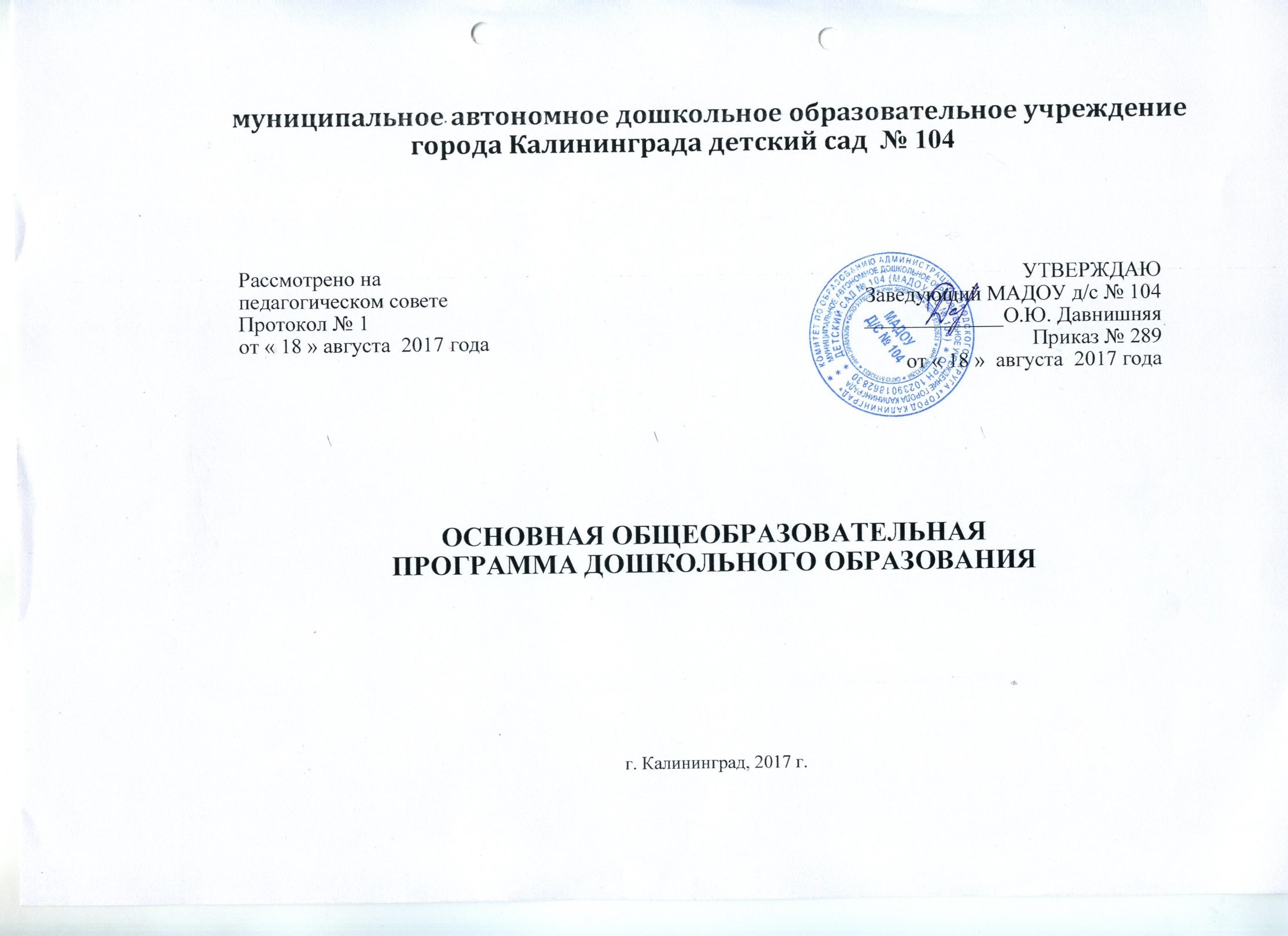 Содержание
Краткая презентация основной общеобразовательной программыМАДОУ д/с№ 1041. Возрастные и иные категории детей, на которых ориентирована Программа, в том числе категории детей с ОВЗ.Общеобразовательная программа дошкольного образования (далее – Программа) муниципального автономного дошкольного образовательного учреждения города Калининграда центра развития ребенка детского сада № 14 (далее – Учреждения) определяет содержание и организацию образовательной деятельности Учреждения.Программа составлена в соответствии с  законом «Об образовании в Российской Федерации» и федеральным государственным образовательным стандартом дошкольного образования.Программа сформирована как программа психолого – педагогической поддержки позитивной социализации и индивидуализации.  Программа реализуется на государственном языке Российской Федерации – русском языке. Основная общеобразовательная программа МАДОУ д/с№ 104  разработана с учетом примерной основной общеобразовательной программы «Детство» /научные редакторы Бабаева Т.И., Гогоберидзе А.Г., Михайлова З.А. / – Санкт-Петербург:Детство-Пресс);Цель  программы: формирование общей культуры дошкольников, в том числе ценностей здорового образа жизни;  развитие  социальных, нравственных, эстетических, интеллектуальных, физических качеств, расширение  прав,  возможностей, способностей ребенка; воспитание чувства собственного достоинства, уверенности в себе, самостоятельности,  ответственности, инициативности.Задачи:	1. Сохранение и укрепление физического и психического здоровья детей,  формирование ценностного отношения к ЗОЖ, интереса к физической культуре.2. Воспитание основ гражданственности, патриотических чувств, содействие становлению ценностных ориентаций, социальной и познавательной мотивации и формирование способности произвольного регулирования деятельности и поведения.3.  Содействие развитию познавательных интересов, формирование целостной картины мира, расширение кругозора, развитие познавательной инициативы, любознательности и познавательной активности.4. Комплексное развитие всех сторон речи, развитие способности к восприятию разговорной речи, развитие речевого творчества.5. Формирование интереса к эстетической стороне окружающей действительности, содействие художественно-эстетическому развитию, удовлетворение потребности в творческом самовыражении в разных видах художественной деятельности.6. Объединение обучения и воспитания в целостный образовательный процесс на основе духовно-нравственных и социокультурных ценностей и принятых в обществе правил и норм поведения в интересах человека, семьи, общества.7. Обеспечение  преемственности целей, задач и содержания дошкольного и начального общего образования.8. Создание благоприятных условий развития детей в соответствии с их возрастными  и  индивидуальными   особенностями   и склонностями, развития способностей и творческого потенциала каждого ребёнка как субъекта отношений с самим собой, другими детьми, взрослыми и миром;9. Обеспечение вариативности и разнообразия содержания Программ и организационных форм дошкольного образования, возможности формирования Программ различной направленности с учётом образовательных потребностей, способностей и состояния здоровья детей;10. Обеспечение психолого-педагогической поддержки семьи и повышения компетентности родителей (законных представителей) в вопросах развития и образования, охраны и укрепления здоровья детей.Содержание Программы учитывает возрастные и  индивидуальные особенности детей, воспитывающихся в образовательном учреждении. Основной структурной единицей дошкольного образовательного учреждения является группа детей дошкольного возраста. Общее количество групп – 6.  группа  №1– для детей раннего развития (2-3 года);группа № 2 – для детей младшего дошкольного возраста (3-4 года); группа № 3– для детей среднего дошкольного возраста (4-5 года); группа № 5 - для детей старшего дошкольного возраста  (5-6 лет);группа № 6 - для детей старшего и подготовительного дошкольного возраста  (5-7 лет);группа № 4 – для детей подготовительного дошкольного возраста (6-7 лет)В МАДОУ группы функционируют в режиме 5 – дневной рабочей недели, с 12 – часовым пребыванием.           2. Используемые Примерные программыСодержание образовательного процесса групп выстроено на основе:- основной общеобразовательной программы «Детство» /научные редакторы Бабаева Т.И., Гогоберидзе А.Г., Михайлова З.А. / – Санкт-Петербург:Детство-Пресс;- парциальные программы:-  «Ладушки»  И.М.  Каплуновой, И.А., Новоскольцевой   (Санкт-Петербург:Композитор,2015);- Программа «Развитие речи» О.С.Ушаковой ;- Программа «Цветные ладошки» А.И.Лыковой; Характеристика взаимодействия педагогического коллектива с семьями детей         В целях эффективной реализации программы необходимо  тесное взаимодействие  с родителями (законными представителями) по вопросам образования ребёнка, непосредственного вовлечения их в образовательную деятельность, в том числе посредством создания образовательных проектов совместно с семьёй на основе выявления потребностей и поддержки образовательных инициатив семьи.Задачи:повышать психологическую компетентность родителей (учить родителей общаться с детьми в формах, адекватных их возрасту; не травмирующим приемам управления поведением детей);убеждать родителей в необходимости соблюдения единого с Учреждением режима дня для ребенка дошкольного возраста;учить родителей разнообразным формам организации досуга с детьми дома;создавать ситуации приятного совместного досуга детей и родителей; условия для доверительного, неформального общения педагогов  с родителями;постоянно вести работу по профилактике заболеваний, формированию иммунитета ребенка.    Предлагаемые формы вовлечения родителей в образовательную деятельность: стенды, памятки, буклеты, папки-передвижки;беседы, консультации, родительские собрания, семинары-практикумы, тренинги, лекции;педагогические гостиные, круглые столы, мастер - классы, родительские клубы;совместные праздники с детьми и родителями, Дни открытых дверей для родителей;детско - взрослые проекты (групповые спектакли, походы, спортивные соревнования);колонка специалистов на сайте ДОУ, публичный отчёт заведующего, горячая линия для родителей, работа с предложениями и инициативой родителей; дискуссионные площадки для родителей, родительский университет с использованием дистанционного обучения родителей родительский клуб «Наш ребенок», родительский день в ДОУ (совместная деятельность для желающих родителей), приглашение родителей для оказания посильной помощи ДОУ и др.План работы с родителями на 2017-2018 учебный год5. МОНИТОРИНГ УСВОЕНИЯ ОСНОВНОЙ ОБЩЕОБРАЗОВАТЕЛЬНОЙ ПРОГРАММЫПредлагаемый мониторинг разработан с целью оптимизации образовательною процесса в учреждении, работающим с группой детей 2-3года, 3- 4 лет, 4-5 лет, 5-6лет, 6-7 лет. Это достигается путем использования общепринятых критериев развития детей данного возраста и уровневым подходом к оценке достижений ребенка по принципу: чем ниже балл, тем больше проблем в развитии ребенка или организации педагогического процесса в группе детей. Система мониторинга содержит 5 образовательных областей, соответствующих Федеральному государственному образовательному стандарту дошкольного образования, приказ Министерства образования и науки № 1155 от 17 октября 2013 года: «Социально-коммуникативное развитие», «Познавательное развитие», «Речевое развитие», «Художественно- эстетическое развитие», «Физическое развитие», что позволяет комплексно оценить качество образовательной деятельности в группе и при необходимости индивидуализировать его для достижения достаточного уровня освоения каждым ребенком содержания образовательной программы учреждения.Оценка педагогического процесса связана с уровнем овладения каждым ребенком необходимыми навыками и умениями по образовательным областям:балл — ребенок не может выполнить все параметры оценки, помощь взрослого не принимает;балла — ребенок с помощью взрослого выполняет некоторые параметры оценки;балла — ребенок выполняет все параметры оценки с частичной помощью взрослого;балла — ребенок выполняет самостоятельно и с частичной помощью взрослого все параметры оценки;баллов — ребенок выполняет все параметры оценки самостоятельно.Таблицы педагогической диагностики заполняются дважды в год- в начале и конце учебного года, для проведения сравнительного анализа. Технология работы с таблицами проста и включаетэтапа.Этап I. Напротив фамилии и имени каждого ребенка проставляются баллы в каждой ячейке указанного параметра, по которым затем считается итоговый показатель по каждому ребенку (среднее значение = все баллы сложить (по строке) и разделить на количество параметров, округлять до десятых долей). Этот показатель необходим для написания характеристики на конкретного ребенка и проведения индивидуального учета промежуточных результатов освоения общеобразовательной программы.Этап 2. Когда все дети прошли диагностику, тогда подсчитывается итоговый показатель по группе (среднее значение = все баллы сложить (по столбцу) и разделить на количество параметров, округлять до десятых долей). Этот показатель необходим для описания общегрупповых тенденций (в группах компенсирующей направленности для подготовки к групповому мсдико-психолого-иедагогичсскому совещанию), а также для ведения учета общегрупповых промежуточных результатов освоения общеобразовательной программы.Двухступенчатая система мониторинга позволяет оперативно находить неточности в построении педагогического процесса в группе и выделять детей с проблемами в развитии. Это позволяет своевременно разрабатывать для детей индивидуальные образовательные маршруты и оперативно осуществлять психолого-методичсскую поддержку педагогов. Нормативными вариантами развития можно считать средние значения по каждому ребенку или общегрупповому параметру развития больше 3,8. Эти же параметры в интервале средних значений от 2,3 до 3,7 можно считать показателями проблем в развитии ребенка социального и\или органического генеза, а также незначительные трудности организации педагогического процесса в группе. Средние значения менее 2,2 будут свидетельствовать о выраженном несоответствии развития ребенка возрасту, а также необходимости корректировки педагогического процесса в группе по данному параметру \ данной образовательной области. (Указанные интервалы средних значений носят рекомендательный характер, так как получены с помощью применяемых в психолого-педагогических исследованиях психометрических процедур, и будут уточняться по мере поступления результатов мониторинга детей данного возраста.)Наличие математической обработки результатов педагогической диагностики образовательного процесса оптимизирует хранение и сравнение результатов каждого ребенка и позволяет своевременно оптимизировать педагогический процесс в группе детей образовательной организации.2-3 года                               Рекомендации по описанию инструментария мониторинга в первой младшей группе(первый  год  обучения)Инструментарий мониторинга  представляет собой описание rex проблемных ситуаций, вопросов, поручений, ситуаций наблюдения, которые вы используете для определения уровня сформированности у ребенка того или иного параметра оценки. Следует отметить, что часто в период проведения педагогической диагностики данные ситуации, вопросы и поручения могут повторяться, с тем чтобы уточнить качество оцениваемого параметра. Эго возможно, когда ребенок длительно отсутствовал в группе или когда имеются расхождения в оценке определенного параметра между педагогами, работающими с этой группой детей. Музыкальные и физкультурные руководители, педагоги дополнительного образования принимают участие в обсуждении достижений детей группы, но разрабатывают свои диагностические критерии в соответствии со своей должностной инструкцией и направленностью образовательной деятельности.Важно отмстить, что каждый параметр педагогической оценки может быть диагностирован несколькими методами, с тем чтобы достичь определенной точности. Также одна проблемная ситуация может быть направлена на оценку нескольких параметров, в том числе из разных образовательных областей.Основные диагностические методы педагога образовательной организации: наблюдение;проблемная (диагностическая) ситуация;беседа.Формы проведения педагогической диагностики:индивидуальная;подгрупповая;групповая.Обратите внимание, что диагностируемые параметры могут быть расширены/сокращены в соответствии с потребностями конкретного учреждения, поэтому описание инструментария педагогической диагностики в разных образовательных организациях будет различным. Это объясняется разным наполнением развивающей среды учреждений, разным контингентом воспитанников, разными приоритетными направлениями образовательной деятельности конкретной организации.Описание инструментария по образовательным областямОбразовательная область «Социально-коммуникативное развитие»Может стоять рядом, не мешать другим детям, подражать действиям сверстникаи взрослого. Проявляет интерес к совместным играм со сверстниками и взрослым. Методы: наблюдение в быту и в организованной деятельности.Форма проведения: индивидуальная, подгрупповая.Задание: фиксировать па прогулке, в самостоятельной деятельности характер игровых действий ребенка.Проявляет отрицательное отношение к порицаемым личностным качествам сверстников. Проявляет элементарные правила вежливости.Методы: беседа, проблемная ситуация.Материал: сказка «Колобок».Форма проведения: индивидуальная, подгрупповая.Задание: «Что случилось с колобком? Кто его обхитрил? Какая лиса?», Задание «Посмотри к нам пришел гость. Что нужно сказать?»                      Слушает стихи, сказки, небольшие рассказы без наглядного сопровождения.Методы: наблюдение.Материал: сказки для восприятия детьми.Форма проведения: индивидуальная, подгрупповая.Задание: «Слушайте внимательно сказку „Колобок"».Образовательная область «Познавательное развитие»Узнает и называет игрушки, некоторых домашних и диких животных, некоторые овощи и фрукты.Методы: беседа.Форма проведения: индивидуальная.Задание: «Что/ кто это?»Умеет группировать однородные предметы, выделяет один и много Методы: проблемная ситуация.Материал: круг, квадрат  разного цвета и одного размера, муляжи яблок и бананов.Форма проведения: индивидуальная, подгрупповая.Задание: «Найди все красное, все круглое, все большое. Сколько яблок»Образовательная область «Речевое развитие»1. Отвечает на простейшие вопросы («Кто? Что делает? Что делает?»)Методы: проблемная ситуация.Материал: сюжетные картинки (кот спит, птичка летит, конфета на столе).Форма проведения: индивидуальная.Задание: «Скажи , кто спит? Что делает кот? Что лежит на столе?».Образовательная область «Художественно-эстетическое развитие»1. Знает назначение карандашей, фломастеров, красок и кисти, клея, пластилина.Методы: проблемная ситуация, наблюдение.Материал: выбор карандашей, фломастеров, красок и кисти, клея, пластилина.Форма проведения: индивидуальная, подгрупповая.Задание: «Нарисуй / приклей / слепи».Образовательная область «Физическое развитие»Умеет брать, держать, переносить, класть, бросать, катать мяч.Методы: проблемная ситуация, наблюдение в быту и организованной деятельности.Материал: мячи.Форма проведения: подгрупповая. групповая.Задание: «Сейчас мы будем играть с мячом.3-4 лет                               Рекомендации по описанию инструментария мониторинга во второй младшей группе(второй  год  обучения)Инструментарий мониторинга  представляет собой описание rex проблемных ситуаций, вопросов, поручений, ситуаций наблюдения, которые вы используете для определения уровня сформированности у ребенка того или иного параметра оценки. Следует отметить, что часто в период проведения педагогической диагностики данные ситуации, вопросы и поручения могут повторяться, с тем чтобы уточнить качество оцениваемого параметра. Эго возможно, когда ребенок длительно отсутствовал в группе или когда имеются расхождения в оценке определенного параметра между педагогами, работающими с этой группой детей. Музыкальные и физкультурные руководители, педагоги дополнительного образования принимают участие в обсуждении достижений детей группы, но разрабатывают свои диагностические критерии в соответствии со своей должностной инструкцией и направленностью образовательной деятельности.Важно отмстить, что каждый параметр педагогической оценки может быть диагностирован несколькими методами, с тем чтобы достичь определенной точности. Также одна проблемная ситуация может быть направлена на оценку нескольких параметров, в том числе из разных образовательных областей.Основные диагностические методы педагога образовательной организации: наблюдение;проблемная (диагностическая) ситуация;беседа.Формы проведения педагогической диагностики:индивидуальная;подгрупповая;групповая.Обратите внимание, что диагностируемые параметры могут быть расширены/сокращены в соответствии с потребностями конкретного учреждения, поэтому описание инструментария педагогической диагностики в разных образовательных организациях будет различным. Это объясняется разным наполнением развивающей среды учреждений, разным контингентом воспитанников, разными приоритетными направлениями образовательной деятельности конкретной организации.Описание инструментария по образовательным областямОбразовательная область «Социально-коммуникативное развитие»Старается соблюдать правила поведения в общественных местах, в общении со взрослыми и сверстниками, в природе.Методы: наблюдение в быту и в организованной деятельности.Форма проведения: индивидуальная, подгрупповая.Задание: фиксировать па прогулке, в самостоятельной деятельности стиль поведения и общения ребенка.Понимает социальную оценку поступков сверстников или героев иллюстраций, литературных произведений.Методы: беседа, проблемная ситуация.Материал: сказка «Теремок».Форма проведения: индивидуальная, подгрупповая.Задание: «Почему звери расстроились? Кто поступил правильно? Кто поступил нечестно? Почему?»Разыгрывает самостоятельно и по просьбе взрослого отрывки из знакомых сказок.Методы: проблемная ситуация.Материал: игрушки герои сказок по количеству детей.Форма проведения: индивидуальная, подгрупповая.Задание: «Давайте расскажем сказку „Колобок"».Образовательная область «Познавательное развитие»Знает свои имя и фамилию, имена родителей.Методы: беседа.Форма проведения: индивидуальная.Задание: «Скажи, пожалуйста, как тебя зовут? Как твоя фамилия? Как зовут папу/маму?»Умеет 1руппировать предметы по цвету, размеру, форме.Методы: проблемная ситуация.Материал: круг, квадрат, треугольник, прямоугольник, овал одного цвета и разного размера, муляжи и картинки овощей, фруктов, кукольная посуда/ одежда/мебель.Форма проведения: индивидуальная, подгрупповая.Задание: «Найди все красное, все круглое, все большое»Образовательная область «Речевое развитие»1. Четко произносит все гласные звуки, определяет заданный гласный звук из двух.Методы: проблемная ситуация, наблюдение.Материал: дидактическая игра «Какой звук».Форма проведения: индивидуальная, подгрупповая.Задание: «Повтори за мной — А, У. О, Э, Ы. Хлопни тогда, когда услышишь А».Образовательная область «Художественно-эстетическое развитие»1. Создает изображения предметов из готовых фигур. Украшает заготовки из бумаги разной формы.Методы: проблемная ситуация, наблюдение.Материал: геометрические фигуры из бумаги разных цветов и фактур (круг, квадрат, треугольник), заготовка ваза.Форма проведения: подгрупповая.Задание: «Укрась вазу».Образовательная область «Физическое развитие»Умеет ходить и бегать, сохраняя равновесие, в разных направлениях по указанию взрослого.Методы: проблемная ситуация, наблюдение в быту и организованной деятельности.Материал: зонтик.Форма проведения: подгрупповая. групповая.Задание: «Сейчас мы будем играть в игру „Солнышко и дождик“. Когда я скажу „солнышко», дети бегают. Когда скажу „дождик“, дети бегут под зонт4-5 летРекомендации по описанию инструментария мониторинга в средней группе( второй  год  обучения)Инструментарий мониторинга представляет собой описание тех проблемных ситуаций, вопросов, поручений, ситуаций наблюдения, которые вы используете для определения уровня сформированное™ у ребенка того или иною параметра оценки. Следует отметить, что часто в период проведения мониторинга данные ситуации, вопросы и поручения могут повторяться, с тем чтобы уточнить качество оцениваемого параметра. Это возможно, когда ребенок длительно отсутствовал в группе или когда имеются расхождения в оценке определенного параметра между педагогами, работающими с этой группой детей. Музыкальные и физкультурные руководители, педагоги дополнительного образования принимают участие в обсуждении достижений детей группы, но разрабатывают свои диагностические критерии в соответствии со своей должностной инструкцией и направленностью образовательной деятельности.Важно отметить, что каждый параметр может быть диагностирован несколькими методами, с тем чтобы достичь определенной точности. Также одна проблемная ситуация может быть направлена на оценку нескольких параметров, в том числе из разных образовательных областей.Основные диагностические методы педагога образовательной организации:наблюдение;проблемная (диагностическая) ситуация;беседа.Формы проведения педагогической диагностики:индивидуальная;подгрупповая;групповая.Обратите внимание, что диагностируемые параметры могут быть расширены / сокращены в соответствии с потребностями конкретного учреждения, поэтому описание инструментария педагогической диагностики в разных образовательных организациях будет различным. Это объясняется разным наполнением развивающей среды учреждений, разным контингентом воспитанников, разными приоритетными направлениями образовательной деятельности конкретной организации.Описание мониторинга  по образовательным областямОбразовательная область «Социально-коммуникативное развитие»Старается соблюдать правила поведения в общественных местах, в общении со взрослыми и сверстниками, в природе.Методы: наблюдение в быту и в организованной деятельности, проблемная ситуация.Форма проведения: индивидуальная, подгрупповая, групповая.Задание: фиксировать на прогулке, в самостоятельной деятельности стиль поведения и общения ребенка.Материал: игрушки мышка и белка, макет норки на полянке и дерева с дуплом.Задание: «Пригласи Муравья к Белочке в гости».Понимает социальную оценку поступков сверстников или героев иллюстраций, литературных произведений, эмоционально откликается.Методы: беседа, проблемная ситуация.Материал: сказка «Два жадных медвежонка».Форма проведения: индивидуальная, подгрупповая.Задание: «Почему медвежата расстроились? Почему лиса радовалась? Кто поступил правильно? Кто поступил нечестно? Почему?»Имеет представления о мужских и женских профессиях.Методы: проблемная ситуация.Материал: картинки с изображением профессий без указания на пол, атрибуты профессий, кукла-девочка, кукла-мальчик.Форма проведения: индивидуальная, подгрупповая.Задание: «Разложите картинки так, кто кем мог бы работать. Почему?»Образовательная область «Познавательное развитие»Знает свои имя и фамилию, адрес проживания, имена родителей.Методы: беседа.Форма проведения: индивидуальная.Задание: «Скажи, пожалуйста, как тебя зовут? Как твоя фамилия? Где ты живешь? На какой улице? Как зовут папу/маму?»Умеет группировать предметы по цвету, размеру, форме, назначению.Методы: проблемная ситуация.Материал: круг, квадрат, треугольник, прямоугольник, овал одного цвета и разного размера, муляжи и картинки овощей, фруктов, кукольная посуда/ одежда/мебель.Форма проведения: индивидуальная, подгрупповая.Задание: «Найди, что к чему подходит по цвету, размеру, форме, назначению».Образовательная область «Речевое развитие»1. Поддерживает беседу, использует всс части речи. Понимает и употребляет слова-антонимы.Методы: проблемная ситуация, наблюдение.Материал: опытно-экспериментальная деятельность «Пузырьки воздуха в воде», ситуация ответа детей на вопрос взрослого.Форма проведения: индивидуальная, подгрупповая.Задание: «Как увидеть воздух? Можно подуть в трубочку в стакан с водой. Это пузырьки воздуха. Что легче — воздух или вода? Почему?»Образовательная область «Художественно-эстетическое развитие»1. Узнает песни по мелодии. Может петь протяжно, четко произносить слова; вместе с другими детьми — начинать и заканчивать пение.Методы: проблемная ситуация, наблюдение.Материал: ситуация пения детьми знакомой песни (на выбор).Форма проведения: подгрупповая, групповая.Задание: «Сейчас все вместе будем петь песню».Образовательная область «Физическое развитие»Ловит мяч с расстояния. Метает мяч разными способами правой и левой руками, отбивает о иол.Методы: проблемная ситуация, наблюдение в быту и организованной деятельности.Материал: мяч, корзина, стойка-цель.Форма проведения: индивидуальная, подгрупповая.Задание: «Попади в корзину мячом правой рукой, потом левой рукой. Теперь попробуем попасть в стойку-цель. Теперь играем в игру «Лови мяч и отбивай»».- 5-6 летРекомендации по описанию инструментария мониторинга в старшей группе (третий год обучения)Мониторинг представляет собой описание тех проблемных ситуаций, вопросов, поручений, ситуаций наблюдения, которые вы используете для определения уровня сформированное у ребенка того или иного параметра оценки. Следует отмстить, что часто в период проведения мониторинга данные ситуации, вопросы и поручения могут повторяться, с тем чтобы уточнить качество оцениваемого параметра. Это возможно, когда ребенок длительно отсутствовал в группе или когда имеются расхождения в оценке определенного параметра между педагогами, работающими с этой группой детей. Музыкальные и физкультурные руководители, педагоги дополнительного образования принимают участие в обсуждении достижений детей группы, но разрабатывают свои диагностические критерии в соответствии со своей должностной инструкцией и направленностью образовательной деятельности.Важно отмстить, что каждый параметр педагогической оценки может быть диагностирован несколькими методами, с тем чтобы достичь определенной точности. Также одна проблемная ситуация может быть направлена на оценку нескольких параметров, в том числе из разных образовательных областей.Основные диагностические методы педагога образовательной организации:наблюдение;проблемная (диагностическая) ситуация;беседа.Формы проведения педагогической диагностики:индивидуальная;подгрупповая;групповая.Обратите внимание, что диагностируемые параметры могут быть расширены/сокращены в соответствии с потребностями конкретного учреждения, поэтому описание инструментария педагогической диагностики в разных образовательных организациях будет различным. Это объясняется разным наполнением развивающей среды учреждений, разным контингентом воспитанников, разными приоритетными направлениями образовательной деятельности конкретной организации. Описания инструментария по образовательным областямОбразовательная область «Социально-коммуникативное развитие»Старается соблюдать правила поведения в общественных местах, в общении со взрослыми и сверстниками, в природе.Методы: наблюдение в быту и в организованной деятельности, проблемная ситуация.Форма проведения: индивидуальная, подгрупповая, групповая.Задание: фиксировать на прогулке, в самостоятельной деятельности стиль поведения и общения ребенка.Материал: игрушки Муравей и Белка, макет леса с муравейником и дерева с дуплом.Задание: «Пригласи Муравья к Белочке в гости».Может дать нравственную оценку своим и чужим поступкам/действиям.Методы: беседа, проблемная ситуация.Материал: случившаяся ссора детей.Форма проведения: подгрупповая.Задание: «Что у тебя случилось, почему вы поссорились? Что чувствуешь ты? Почему ты рассердился? Почему он плачет?»Имеет предпочтение в игре, выборе видов труда и творчества.Методы: наблюдение (многократно).Материал: необходимые материалы для труда на участке, в уголке природы, в игровой комнате, материалы для рисования, лепки, аппликации, конструирования. различные настольно-печатные игры.Форма проведения: индивидуальная, групповая.Задание: «Выберите себе то, чем бы хотели сейчас заниматься».Образовательная область «Познавательное развитие»Знает свои имя и фамилию, адрес проживания, имена и фамилии родителей, их профессию.Методы: беседа.Форма проведения: индивидуальная.Задание: «Скажи, пожалуйста, как тебя зовут? Как твоя фамилия? Где ты живешь? На какой улице? Как зовут папу/маму? Кем они работают?»Различает круг, квадрат, треугольник, прямоугольник, овал. Соотносит объемные и плоскостные фигуры.Методы: проблемная ситуация.Материал: круг, квадрат, треугольник, прямоугольник, овал одного цвета и разного размера, шар, цилиндр, куб разного размера.Форма проведения: индивидуальная, подгрупповая.Задание: «Найди, что к чему подходит по форме».Образовательная область «Речевое развитие»1. Поддерживает беседу, высказывает свою точку зрения, согласие/несогласие, использует все части речи. Подбирает к существительному прилагательные, умеет подбирать синонимы.Методы: проблемная ситуация, наблюдение.Материал: сюжетная картина «Дети в песочнице», ситуация ответа детей на вопрос взрослого.Форма проведения: индивидуальная, подгрупповая.Задание: «Что делают дети? Как ты думаешь, что чувствует ребенок в полосатой кепке? Ядумаю, что он радуется. Почему ты так думаешь? Как про него можно сказать, какой он?»Образовательная область «Художественно-эстетическое развитие»1. Правильно держит ножницы, использует разнообразные приемы вырезания.Методы: проблемная ситуация, наблюдение.Материал: ножницы, листы бумаги с нарисованными контурами.Форма проведения: индивидуальная, подгрупповая.Задание: «Вырежи так, как нарисовано».Образовательная область « Физическое развитие»Умеет метать предметы правой и левой руками в вертикальную и горизонтальную цель, отбивает и ловит мяч.Методы: проблемная ситуация, наблюдение в быту и организованной деятельности.Материал: мяч, корзина, стойка-цель.Форма проведения: индивидуальная, подгрупповая.Задание: «Попади в корзину мячом правой рукой, потом левой рукой. Теперь попробуем попасть в стойку-цель. Теперь играем в игру «Лови мяч и отбивай».6-7 летРекомендации по описанию инструментария мониторинга в подготовительной к школе группе (четвертый год обучения)Мониторинг представляет собой описание тех проблемных ситуаций, вопросов, поручений, ситуаций наблюдения, которые вы используете для определения уровня сформированности у ребенка того или иного параметра оценки. Следует отметить, что часто в период проведения мониторинга данные ситуации, вопросы и поручения могут повторяться, с тем чтобы уточнить качество оцениваемого параметра. Это возможно, когда ребенок длительно отсутствовал в группе или когда имеются расхождения в оценке определенного параметра между педагогами, работающими с этой группой детей. Музыкальные и физкультурные руководители, педагоги дополнительного образования принимают участие в обсуждении достижений детей группы, но разрабатывают свои диагностические критерии в соответствии со своей должностной инструкцией и направленностью образовательной деятельности.Важно отметить, что диагностируемые параметры могут быть расширены Сокращены в соответствии с потребностями конкретного учреждения, поэтому каждый параметр педагогической оценки может быть диагностирован несколькими методами, с тем чтобы достичь определенной точности. Также одна проблемная ситуация может быть направлена на оценку нескольких параметров, в том числе из разных образовательных областей.Основные диагностические методы педагога образовательной организации:наблюдение;проблемная (диагностическая) ситуация;беседа.Формы проведения педагогической диагностики:индивидуальная;подгрупповая;групповая.Обратите внимание, что описание инструментария педагогической диагностики в разных образовательных организациях будет различным. Это объясняется разным наполнением развивающей среды учреждений, разным контингентом воспитанников, разными приоритетными направлениями образовательной деятельности конкретной организации.Описания инструментария по образовательным областямОбразовательная область «Социально-коммуникативное развитие»Внимательно слушает взрослого, может действовать по правилу и образцу, правильно оценивает результат.Методы: наблюдение в быту и в организованной деятельности, проблемная ситуация.Материал: развивающая игра «Сложи узор», схема выкладывания.Форма проведения: индивидуальная, подгрупповая.Задание: «Выложи, пожалуйста, такого краба (показываем схему выкладывания). Как ты думаешь, у тебя получился такой же краб? И по цвету, и по форме?»Материал: одежда ребенка, шкафчик для одежды, схема складывания одежды в шкафчик (на верхней полке, на нижней полке).Форма проведения: групповая.Задание: «Через 10 минут у нас будет проверка ваших шкафчиков, приедут Незнайка и Дюймовочка. Пожалуйста, сложите одежду в шкафчик так, как нарисовано на схеме».Может дать нравственную оценку своим и чужим поступкам/действиям, в том числе изображенным.Методы: беседа, проблемная ситуация.Материал: картина с изображением ссоры детей (картину приложить или указать источник и точное название картины).Форма проведения: подгрупповая.Задание: «Что изображено на картине? Что чувствует мальчик и девочка? Почему мальчик рассердился? Почему девочка плачет?»Договаривается и принимает роль в игре со сверстниками, соблюдает ролевое поведение, проявляет инициативу в игре, обогащает сюжет.Методы: проблемная ситуация, наблюдение.Материал: атрибуты к сюжетно-ролевой игре «Больница».Форма проведения: подгрупповая.Задание: «Ребята, мы будем играть в «больницу». Кто хочет кем быть? Выбирайте необходимое для себя. Кто что будет делать?»Образовательная область «Познавательное развитие»Проявляет познавательный интерес в быту и в организованной деятельности, ищет способы определения свойств незнакомых предметов.Методы: наблюдение, проблемная ситуация.Форма проведения: индивидуальнаяМатериал: фонарик необычной формы с динамо машиной для подзарядки.Задание: Положить в группе до прихода детей. Когда ребенок найдет и поинтересуется: «Что это такое и как работает?», предложить самому подумать.Знает способы измерения величины: длины, массы. Пользуется условной меркой.Методы: проблемная ситуация, наблюдение.Материал: условная мерка, весы, линейка, мерный стаканчик, большой и маленький мячи.Форма проведения: индивидуальная, подгрулповая.Задание: «Нужно сравнить два мяча. Чем отличаются эти мячи?»Образовательная область «Речевое развитие»1. При необходимости обосновать свой выбор употребляет обобщающие слова, синонимы, антонимы, сложные предложенияМетоды: проблемная ситуация, наблюдение.Материал: машинка необычной конструкции / гараж трехуровневый или кукла с большой головой в необычной одежде / дом для куклыФорма проведения: индивидуальная, подгрупповая.Задание: Положить на столе воспитателя. Когда ребенок/дети проявят интерес, спросить: «Что это такое? Зачем нужно?», задавать уточняющие вопросы типа «На что похоже?», «Как можно еще использовать?»Образовательная область «Художественно- эстетическое развитие»Создает модели одного и того же предмета из разных видов конструктора и бумаги (оригами) по рисунку и словесной инструкции.Методы: проблемная ситуация, наблюдение.Материал: игрушка — инопланетянин, различные виды конструктора, разные материалы (бумага, пробки, коробочки, шишки, пластилин, краски, кисточки, палочки).Форма проведения: индивидуальная, подгрупповая.Задание: «К нам прилетел инопланетянин. Пока все рассматривал, заблудился и не может найти свой инопланетный корабль. Давайте ему поможем».Исполняет сольно и в ансамбле на детских муз. инструментах несложные песни и мелодии; может петь в сопровождении муз. инструмента, индивидуально и коллективно.Методы: проблемная ситуация, наблюдение в образовательной деятельности Материал: барабан, металлофон, дудка, ксилофон, маракас, бубен.Форма проведения: индивидуальная, подгрупповая.Задание: «Давайте сыграем песенку „Во поле березка...“ {любая другая, знакомая детям). Выберите себе музыкальный инструмент».Образовательная область «Физическое развитие»Знает о принципах здорового образа жизни (двигательная активность, закаливание, здоровое питание, правильная осанка) и старается их соблюдать.Методы: проблемная ситуация, наблюдение в быту и организованной деятельности.Материал: игрушка Незнайка, мнемо-таблица или схемы-подсказки.Форма проведения: индивидуальная.Задание: «Помоги Незнайке научиться быть здоровым. Расскажи, как это — быть здоровым».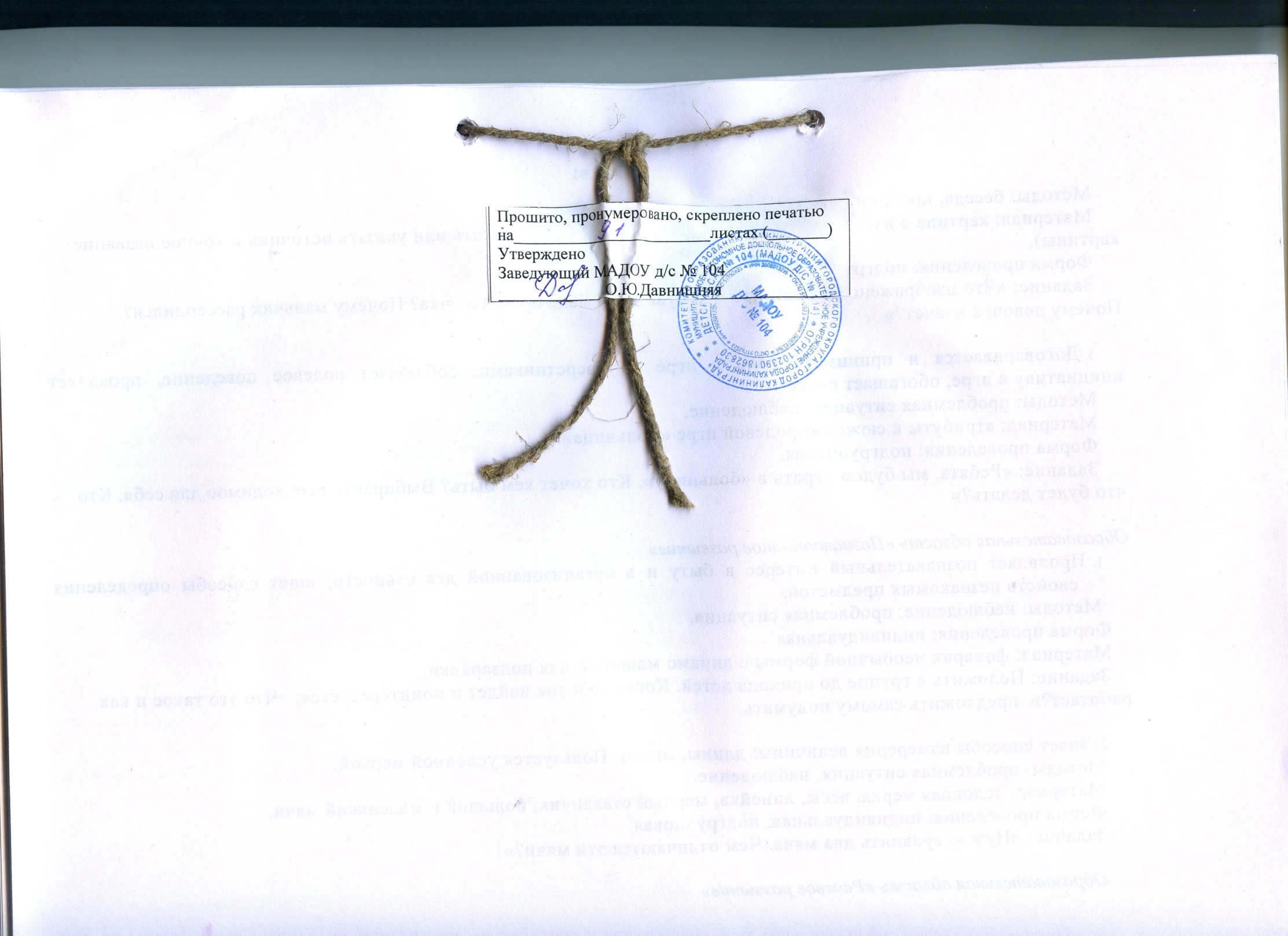 № п/пНаименование разделаСтр.1.ЦЕЛЕВОЙ РАЗДЕЛ1.1.Пояснительная записка 31.1.1.Цели реализации Программы31.1.2.Задачи реализации Программы31.1.3.Принципы и подходы к формированию Программы41.2.Характеристики особенностей развития детей71.3.Планируемые результаты освоения Программы 211.3.1.Целевые ориентиры211.3.2.Система оценки результатов освоения ООП222.СОДЕРЖАТЕЛЬНЫЙ РАЗДЕЛ222.1.Образовательная деятельность в пяти образовательных областях в соответствии с направлением развития ребенка232.2.Значимые характеристики для разработки и реализации Программы 232.3.Вариативные формы, способы, методы и средства реализации Программы с учетом возрастных и индивидуальных особенностей воспитанников272.4.Особенности образовательной деятельности разных видов и культурных практик382.5.Способы и направления поддержки детской инициативы412.6.Особенности взаимодействия педагогического коллектива с семьями воспитанников412.7.Наиболее существенные характеристики содержания Программы (специфика национальных, социокультурных и иных условий)433.ОРГАНИЗАЦИОННЫЙ РАЗДЕЛ3.1.Материально-техническое обеспечение Программы443.2.Обеспеченность методическими материалами и средствами обучения и воспитания453.3.Распорядок и режим дня493.4.Учебный план образовательной деятельности503.5Календарный  учебный график523.6.Особенности традиционных событий, праздников, мероприятий543.7.Требования к психолого-педагогическим условиям563.8.Особенности организации развивающей предметно-пространственной среды583.9.Требования к кадровым условиям633.10.Требования к результатам освоения Программы654.Краткая презентация ООП ДО (дополнительный раздел)685.Мониторинг усвоения основной общеобразовательной программы761. ЦЕЛЕВОЙ РАЗДЕЛ1. ЦЕЛЕВОЙ РАЗДЕЛ1. ЦЕЛЕВОЙ РАЗДЕЛ1. ЦЕЛЕВОЙ РАЗДЕЛ1. ЦЕЛЕВОЙ РАЗДЕЛПояснительная запискаОбразовательная программа дошкольного образования (далее – Программа) муниципального автономного дошкольного образовательного учреждения города Калининграда центра развития ребенка детского сада № 104 (далее – Учреждения) определяет содержание и организацию образовательной деятельности Учреждения.Программа составлена в соответствии с действующим законом «Об образовании в Российской Федерации» и федеральным государственным образовательным стандартом дошкольного образования.Программа сформирована как программа психолого – педагогической поддержки позитивной социализации и индивидуализации.  Программа реализуется на государственном языке Российской Федерации – русском языке.            Освоение Программы не сопровождается проведением промежуточных аттестаций и итоговой аттестации воспитанников.Пояснительная запискаОбразовательная программа дошкольного образования (далее – Программа) муниципального автономного дошкольного образовательного учреждения города Калининграда центра развития ребенка детского сада № 104 (далее – Учреждения) определяет содержание и организацию образовательной деятельности Учреждения.Программа составлена в соответствии с действующим законом «Об образовании в Российской Федерации» и федеральным государственным образовательным стандартом дошкольного образования.Программа сформирована как программа психолого – педагогической поддержки позитивной социализации и индивидуализации.  Программа реализуется на государственном языке Российской Федерации – русском языке.            Освоение Программы не сопровождается проведением промежуточных аттестаций и итоговой аттестации воспитанников.Пояснительная запискаОбразовательная программа дошкольного образования (далее – Программа) муниципального автономного дошкольного образовательного учреждения города Калининграда центра развития ребенка детского сада № 104 (далее – Учреждения) определяет содержание и организацию образовательной деятельности Учреждения.Программа составлена в соответствии с действующим законом «Об образовании в Российской Федерации» и федеральным государственным образовательным стандартом дошкольного образования.Программа сформирована как программа психолого – педагогической поддержки позитивной социализации и индивидуализации.  Программа реализуется на государственном языке Российской Федерации – русском языке.            Освоение Программы не сопровождается проведением промежуточных аттестаций и итоговой аттестации воспитанников.Пояснительная запискаОбразовательная программа дошкольного образования (далее – Программа) муниципального автономного дошкольного образовательного учреждения города Калининграда центра развития ребенка детского сада № 104 (далее – Учреждения) определяет содержание и организацию образовательной деятельности Учреждения.Программа составлена в соответствии с действующим законом «Об образовании в Российской Федерации» и федеральным государственным образовательным стандартом дошкольного образования.Программа сформирована как программа психолого – педагогической поддержки позитивной социализации и индивидуализации.  Программа реализуется на государственном языке Российской Федерации – русском языке.            Освоение Программы не сопровождается проведением промежуточных аттестаций и итоговой аттестации воспитанников.Пояснительная запискаОбразовательная программа дошкольного образования (далее – Программа) муниципального автономного дошкольного образовательного учреждения города Калининграда центра развития ребенка детского сада № 104 (далее – Учреждения) определяет содержание и организацию образовательной деятельности Учреждения.Программа составлена в соответствии с действующим законом «Об образовании в Российской Федерации» и федеральным государственным образовательным стандартом дошкольного образования.Программа сформирована как программа психолого – педагогической поддержки позитивной социализации и индивидуализации.  Программа реализуется на государственном языке Российской Федерации – русском языке.            Освоение Программы не сопровождается проведением промежуточных аттестаций и итоговой аттестации воспитанников.1.1.1. ЦельПрограммыФормирование общей культуры дошкольников, в том числе ценностей здорового образа жизни;  развитие  социальных, нравственных, эстетических, интеллектуальных, физических качеств, расширение  прав,  возможностей, способностей ребенка; воспитание чувства   собственного достоинства,  уверенности в себе, самостоятельности,  ответственности, инициативности.Формирование общей культуры дошкольников, в том числе ценностей здорового образа жизни;  развитие  социальных, нравственных, эстетических, интеллектуальных, физических качеств, расширение  прав,  возможностей, способностей ребенка; воспитание чувства   собственного достоинства,  уверенности в себе, самостоятельности,  ответственности, инициативности.Формирование общей культуры дошкольников, в том числе ценностей здорового образа жизни;  развитие  социальных, нравственных, эстетических, интеллектуальных, физических качеств, расширение  прав,  возможностей, способностей ребенка; воспитание чувства   собственного достоинства,  уверенности в себе, самостоятельности,  ответственности, инициативности.Формирование общей культуры дошкольников, в том числе ценностей здорового образа жизни;  развитие  социальных, нравственных, эстетических, интеллектуальных, физических качеств, расширение  прав,  возможностей, способностей ребенка; воспитание чувства   собственного достоинства,  уверенности в себе, самостоятельности,  ответственности, инициативности.1.1.2. Задачи1. Сохранение и укрепление физического и психического здоровья детей,  формирование ценностного отношения к ЗОЖ, интереса к физической культуре.2. Воспитание основ гражданственности, патриотических чувств, содействие становлению ценностных ориентаций, социальной и познавательной мотивации и формирование способности произвольного регулирования деятельности и поведения.3.  Содействие развитию познавательных интересов, формирование целостной картины мира, расширение кругозора, развитие познавательной инициативы, любознательности и познавательной активности.4. Комплексное развитие всех сторон речи, развитие способности  к восприятию разговорной речи, развитие речевого творчества.5. Формирование  интереса к эстетической стороне окружающей действительности, содействие художественно-эстетическому развитию, удовлетворение потребности в творческом самовыражении в разных видах художественной деятельности.6. Объединение  обучения и воспитания в целостный образовательный процесс на основе духовно-нравственных и социокультурных ценностей и принятых в обществе правил и норм поведения в интересах человека, семьи, общества.7. Обеспечение  преемственности целей, задач и содержания дошкольного и начального общего образования.8. Создание благоприятных условий развития детей в соответствии с их возрастными   и   индивидуальными   особенностями   и   склонностями,   развития способностей и творческого потенциала каждого ребёнка как субъекта отношений с самим собой, другими детьми, взрослыми и миром;9. Обеспечение вариативности и разнообразия содержания Программ и организационных форм дошкольного образования, возможности формирования Программ различной направленности с учётом образовательных потребностей, способностей и состояния здоровья детей;10. Обеспечение психолого-педагогической поддержки семьи и повышения компетентности родителей (законных представителей) в вопросах развития и образования, охраны и укрепления здоровья детей.1. Сохранение и укрепление физического и психического здоровья детей,  формирование ценностного отношения к ЗОЖ, интереса к физической культуре.2. Воспитание основ гражданственности, патриотических чувств, содействие становлению ценностных ориентаций, социальной и познавательной мотивации и формирование способности произвольного регулирования деятельности и поведения.3.  Содействие развитию познавательных интересов, формирование целостной картины мира, расширение кругозора, развитие познавательной инициативы, любознательности и познавательной активности.4. Комплексное развитие всех сторон речи, развитие способности  к восприятию разговорной речи, развитие речевого творчества.5. Формирование  интереса к эстетической стороне окружающей действительности, содействие художественно-эстетическому развитию, удовлетворение потребности в творческом самовыражении в разных видах художественной деятельности.6. Объединение  обучения и воспитания в целостный образовательный процесс на основе духовно-нравственных и социокультурных ценностей и принятых в обществе правил и норм поведения в интересах человека, семьи, общества.7. Обеспечение  преемственности целей, задач и содержания дошкольного и начального общего образования.8. Создание благоприятных условий развития детей в соответствии с их возрастными   и   индивидуальными   особенностями   и   склонностями,   развития способностей и творческого потенциала каждого ребёнка как субъекта отношений с самим собой, другими детьми, взрослыми и миром;9. Обеспечение вариативности и разнообразия содержания Программ и организационных форм дошкольного образования, возможности формирования Программ различной направленности с учётом образовательных потребностей, способностей и состояния здоровья детей;10. Обеспечение психолого-педагогической поддержки семьи и повышения компетентности родителей (законных представителей) в вопросах развития и образования, охраны и укрепления здоровья детей.1. Сохранение и укрепление физического и психического здоровья детей,  формирование ценностного отношения к ЗОЖ, интереса к физической культуре.2. Воспитание основ гражданственности, патриотических чувств, содействие становлению ценностных ориентаций, социальной и познавательной мотивации и формирование способности произвольного регулирования деятельности и поведения.3.  Содействие развитию познавательных интересов, формирование целостной картины мира, расширение кругозора, развитие познавательной инициативы, любознательности и познавательной активности.4. Комплексное развитие всех сторон речи, развитие способности  к восприятию разговорной речи, развитие речевого творчества.5. Формирование  интереса к эстетической стороне окружающей действительности, содействие художественно-эстетическому развитию, удовлетворение потребности в творческом самовыражении в разных видах художественной деятельности.6. Объединение  обучения и воспитания в целостный образовательный процесс на основе духовно-нравственных и социокультурных ценностей и принятых в обществе правил и норм поведения в интересах человека, семьи, общества.7. Обеспечение  преемственности целей, задач и содержания дошкольного и начального общего образования.8. Создание благоприятных условий развития детей в соответствии с их возрастными   и   индивидуальными   особенностями   и   склонностями,   развития способностей и творческого потенциала каждого ребёнка как субъекта отношений с самим собой, другими детьми, взрослыми и миром;9. Обеспечение вариативности и разнообразия содержания Программ и организационных форм дошкольного образования, возможности формирования Программ различной направленности с учётом образовательных потребностей, способностей и состояния здоровья детей;10. Обеспечение психолого-педагогической поддержки семьи и повышения компетентности родителей (законных представителей) в вопросах развития и образования, охраны и укрепления здоровья детей.1. Сохранение и укрепление физического и психического здоровья детей,  формирование ценностного отношения к ЗОЖ, интереса к физической культуре.2. Воспитание основ гражданственности, патриотических чувств, содействие становлению ценностных ориентаций, социальной и познавательной мотивации и формирование способности произвольного регулирования деятельности и поведения.3.  Содействие развитию познавательных интересов, формирование целостной картины мира, расширение кругозора, развитие познавательной инициативы, любознательности и познавательной активности.4. Комплексное развитие всех сторон речи, развитие способности  к восприятию разговорной речи, развитие речевого творчества.5. Формирование  интереса к эстетической стороне окружающей действительности, содействие художественно-эстетическому развитию, удовлетворение потребности в творческом самовыражении в разных видах художественной деятельности.6. Объединение  обучения и воспитания в целостный образовательный процесс на основе духовно-нравственных и социокультурных ценностей и принятых в обществе правил и норм поведения в интересах человека, семьи, общества.7. Обеспечение  преемственности целей, задач и содержания дошкольного и начального общего образования.8. Создание благоприятных условий развития детей в соответствии с их возрастными   и   индивидуальными   особенностями   и   склонностями,   развития способностей и творческого потенциала каждого ребёнка как субъекта отношений с самим собой, другими детьми, взрослыми и миром;9. Обеспечение вариативности и разнообразия содержания Программ и организационных форм дошкольного образования, возможности формирования Программ различной направленности с учётом образовательных потребностей, способностей и состояния здоровья детей;10. Обеспечение психолого-педагогической поддержки семьи и повышения компетентности родителей (законных представителей) в вопросах развития и образования, охраны и укрепления здоровья детей.1.1.3. Принципы и подходы к формированию ПрограммыПрограмма построена на основе следующих принципов:поддержка разнообразия детства; сохранение уникальности и самоценности детства как важного этапа в общем развитии человека (самоценность детства - понимание (рассмотрение) детства как периода жизни значимого самого по себе, без всяких условий; значимого тем, что происходит с ребенком сейчас, а не тем, что этот период есть период подготовки к следующему периоду);личностно-развивающий и гуманистический характер взаимодействия взрослых (родителей (законных представителей), педагогических и иных работников Учреждения) и детей;уважение личности ребенка;реализация в формах, специфических для детей данной возрастной группы, прежде всего в форме игры, познавательной                             и исследовательской деятельности, в форме творческой активности, обеспечивающей художественно-эстетическое развитие ребенка.полноценное проживание ребенком всех этапов детства (раннего и дошкольного возраста), обогащение (амплификация) детского развития;построение образовательной деятельности на основе индивидуальных особенностей каждого ребенка, при котором сам ребенок становится активным в выборе содержания своего образования, становится субъектом образования;содействие и сотрудничество детей и взрослых, признание ребенка полноценным участником  (субъектом) образовательных отношений;поддержка инициативы детей в различных видах деятельности;сотрудничествоУчреждения с семьей;приобщение детей к социокультурным нормам, традициям семьи, общества и государства;формирование познавательных интересов и познавательных действий ребенка в различных видах деятельности;возрастная адекватность дошкольного образования (соответствие условий, требований, методов возрасту и особенностям развития);учет этнокультурной ситуации развития детей;сочетание принципов научной обоснованности и практической применимости;соответствие критерию полноты, позволяя решать поставленные цели и задачи на разумном минимально необходимом и достаточном материале, не допуская перегруженности детей;принцип системности;принцип сбалансированности репродуктивной, репродуктивно-вариативной, исследовательской и творческой деятельности;принцип непрерывности и преемственности содержания образования детей раннего и дошкольного возраста.Программа является интегративной программой, реализующей деятельностный и личностно-ориентированныйподходы к развитию ребенка и культурологический подход к отбору содержания образования. Реализация деятельностного подхода проявляется в принятии           и реализации идеи главенствующей роли деятельности в развитии ребенка, и особенно ведущего вида деятельности. С учетом этого в основу возрастной периодизации развития детей положены ведущие виды деятельности – общение и предметная деятельности  в раннем возрасте, игровая – в младшем дошкольном возрасте. Также этот подход реализуется в содействии становлению в дошкольном возрасте всех компонентов деятельности, а именно: формирование мотиваций, знакомство с многообразными целями деятельности взрослых и их присвоение ребенком, овладение различными способами действий, формирование способности оценки результата деятельности. Реализация личностно-ориентированного подхода проявляется:в определении ключевой цели воспитания и обучения как содействия развитию личности ребенка; в выборе определенного стиля взаимодействия с детьми, как-то: принятие ребенка таким, каков он есть; вера в его позитивное развитие; понимание его эмоционального состояния и поддержка; учет индивидуальных темпов развития, признание права ребенка на свободу, инициативу, выбор; обеспечение потребности ребенка в доверии к миру и т.д.Программа построена на основе следующих принципов:поддержка разнообразия детства; сохранение уникальности и самоценности детства как важного этапа в общем развитии человека (самоценность детства - понимание (рассмотрение) детства как периода жизни значимого самого по себе, без всяких условий; значимого тем, что происходит с ребенком сейчас, а не тем, что этот период есть период подготовки к следующему периоду);личностно-развивающий и гуманистический характер взаимодействия взрослых (родителей (законных представителей), педагогических и иных работников Учреждения) и детей;уважение личности ребенка;реализация в формах, специфических для детей данной возрастной группы, прежде всего в форме игры, познавательной                             и исследовательской деятельности, в форме творческой активности, обеспечивающей художественно-эстетическое развитие ребенка.полноценное проживание ребенком всех этапов детства (раннего и дошкольного возраста), обогащение (амплификация) детского развития;построение образовательной деятельности на основе индивидуальных особенностей каждого ребенка, при котором сам ребенок становится активным в выборе содержания своего образования, становится субъектом образования;содействие и сотрудничество детей и взрослых, признание ребенка полноценным участником  (субъектом) образовательных отношений;поддержка инициативы детей в различных видах деятельности;сотрудничествоУчреждения с семьей;приобщение детей к социокультурным нормам, традициям семьи, общества и государства;формирование познавательных интересов и познавательных действий ребенка в различных видах деятельности;возрастная адекватность дошкольного образования (соответствие условий, требований, методов возрасту и особенностям развития);учет этнокультурной ситуации развития детей;сочетание принципов научной обоснованности и практической применимости;соответствие критерию полноты, позволяя решать поставленные цели и задачи на разумном минимально необходимом и достаточном материале, не допуская перегруженности детей;принцип системности;принцип сбалансированности репродуктивной, репродуктивно-вариативной, исследовательской и творческой деятельности;принцип непрерывности и преемственности содержания образования детей раннего и дошкольного возраста.Программа является интегративной программой, реализующей деятельностный и личностно-ориентированныйподходы к развитию ребенка и культурологический подход к отбору содержания образования. Реализация деятельностного подхода проявляется в принятии           и реализации идеи главенствующей роли деятельности в развитии ребенка, и особенно ведущего вида деятельности. С учетом этого в основу возрастной периодизации развития детей положены ведущие виды деятельности – общение и предметная деятельности  в раннем возрасте, игровая – в младшем дошкольном возрасте. Также этот подход реализуется в содействии становлению в дошкольном возрасте всех компонентов деятельности, а именно: формирование мотиваций, знакомство с многообразными целями деятельности взрослых и их присвоение ребенком, овладение различными способами действий, формирование способности оценки результата деятельности. Реализация личностно-ориентированного подхода проявляется:в определении ключевой цели воспитания и обучения как содействия развитию личности ребенка; в выборе определенного стиля взаимодействия с детьми, как-то: принятие ребенка таким, каков он есть; вера в его позитивное развитие; понимание его эмоционального состояния и поддержка; учет индивидуальных темпов развития, признание права ребенка на свободу, инициативу, выбор; обеспечение потребности ребенка в доверии к миру и т.д.Программа построена на основе следующих принципов:поддержка разнообразия детства; сохранение уникальности и самоценности детства как важного этапа в общем развитии человека (самоценность детства - понимание (рассмотрение) детства как периода жизни значимого самого по себе, без всяких условий; значимого тем, что происходит с ребенком сейчас, а не тем, что этот период есть период подготовки к следующему периоду);личностно-развивающий и гуманистический характер взаимодействия взрослых (родителей (законных представителей), педагогических и иных работников Учреждения) и детей;уважение личности ребенка;реализация в формах, специфических для детей данной возрастной группы, прежде всего в форме игры, познавательной                             и исследовательской деятельности, в форме творческой активности, обеспечивающей художественно-эстетическое развитие ребенка.полноценное проживание ребенком всех этапов детства (раннего и дошкольного возраста), обогащение (амплификация) детского развития;построение образовательной деятельности на основе индивидуальных особенностей каждого ребенка, при котором сам ребенок становится активным в выборе содержания своего образования, становится субъектом образования;содействие и сотрудничество детей и взрослых, признание ребенка полноценным участником  (субъектом) образовательных отношений;поддержка инициативы детей в различных видах деятельности;сотрудничествоУчреждения с семьей;приобщение детей к социокультурным нормам, традициям семьи, общества и государства;формирование познавательных интересов и познавательных действий ребенка в различных видах деятельности;возрастная адекватность дошкольного образования (соответствие условий, требований, методов возрасту и особенностям развития);учет этнокультурной ситуации развития детей;сочетание принципов научной обоснованности и практической применимости;соответствие критерию полноты, позволяя решать поставленные цели и задачи на разумном минимально необходимом и достаточном материале, не допуская перегруженности детей;принцип системности;принцип сбалансированности репродуктивной, репродуктивно-вариативной, исследовательской и творческой деятельности;принцип непрерывности и преемственности содержания образования детей раннего и дошкольного возраста.Программа является интегративной программой, реализующей деятельностный и личностно-ориентированныйподходы к развитию ребенка и культурологический подход к отбору содержания образования. Реализация деятельностного подхода проявляется в принятии           и реализации идеи главенствующей роли деятельности в развитии ребенка, и особенно ведущего вида деятельности. С учетом этого в основу возрастной периодизации развития детей положены ведущие виды деятельности – общение и предметная деятельности  в раннем возрасте, игровая – в младшем дошкольном возрасте. Также этот подход реализуется в содействии становлению в дошкольном возрасте всех компонентов деятельности, а именно: формирование мотиваций, знакомство с многообразными целями деятельности взрослых и их присвоение ребенком, овладение различными способами действий, формирование способности оценки результата деятельности. Реализация личностно-ориентированного подхода проявляется:в определении ключевой цели воспитания и обучения как содействия развитию личности ребенка; в выборе определенного стиля взаимодействия с детьми, как-то: принятие ребенка таким, каков он есть; вера в его позитивное развитие; понимание его эмоционального состояния и поддержка; учет индивидуальных темпов развития, признание права ребенка на свободу, инициативу, выбор; обеспечение потребности ребенка в доверии к миру и т.д.Программа построена на основе следующих принципов:поддержка разнообразия детства; сохранение уникальности и самоценности детства как важного этапа в общем развитии человека (самоценность детства - понимание (рассмотрение) детства как периода жизни значимого самого по себе, без всяких условий; значимого тем, что происходит с ребенком сейчас, а не тем, что этот период есть период подготовки к следующему периоду);личностно-развивающий и гуманистический характер взаимодействия взрослых (родителей (законных представителей), педагогических и иных работников Учреждения) и детей;уважение личности ребенка;реализация в формах, специфических для детей данной возрастной группы, прежде всего в форме игры, познавательной                             и исследовательской деятельности, в форме творческой активности, обеспечивающей художественно-эстетическое развитие ребенка.полноценное проживание ребенком всех этапов детства (раннего и дошкольного возраста), обогащение (амплификация) детского развития;построение образовательной деятельности на основе индивидуальных особенностей каждого ребенка, при котором сам ребенок становится активным в выборе содержания своего образования, становится субъектом образования;содействие и сотрудничество детей и взрослых, признание ребенка полноценным участником  (субъектом) образовательных отношений;поддержка инициативы детей в различных видах деятельности;сотрудничествоУчреждения с семьей;приобщение детей к социокультурным нормам, традициям семьи, общества и государства;формирование познавательных интересов и познавательных действий ребенка в различных видах деятельности;возрастная адекватность дошкольного образования (соответствие условий, требований, методов возрасту и особенностям развития);учет этнокультурной ситуации развития детей;сочетание принципов научной обоснованности и практической применимости;соответствие критерию полноты, позволяя решать поставленные цели и задачи на разумном минимально необходимом и достаточном материале, не допуская перегруженности детей;принцип системности;принцип сбалансированности репродуктивной, репродуктивно-вариативной, исследовательской и творческой деятельности;принцип непрерывности и преемственности содержания образования детей раннего и дошкольного возраста.Программа является интегративной программой, реализующей деятельностный и личностно-ориентированныйподходы к развитию ребенка и культурологический подход к отбору содержания образования. Реализация деятельностного подхода проявляется в принятии           и реализации идеи главенствующей роли деятельности в развитии ребенка, и особенно ведущего вида деятельности. С учетом этого в основу возрастной периодизации развития детей положены ведущие виды деятельности – общение и предметная деятельности  в раннем возрасте, игровая – в младшем дошкольном возрасте. Также этот подход реализуется в содействии становлению в дошкольном возрасте всех компонентов деятельности, а именно: формирование мотиваций, знакомство с многообразными целями деятельности взрослых и их присвоение ребенком, овладение различными способами действий, формирование способности оценки результата деятельности. Реализация личностно-ориентированного подхода проявляется:в определении ключевой цели воспитания и обучения как содействия развитию личности ребенка; в выборе определенного стиля взаимодействия с детьми, как-то: принятие ребенка таким, каков он есть; вера в его позитивное развитие; понимание его эмоционального состояния и поддержка; учет индивидуальных темпов развития, признание права ребенка на свободу, инициативу, выбор; обеспечение потребности ребенка в доверии к миру и т.д.1.2.Характеристики особенностей развития детейВ Учреждении функционируют 6 групп,из них: первая младшая группа (2-3 года), вторая младшая группа (3-4 года), средняя  группа (4-5 лет), старшая группа (5-6 лет), подготовительная группа (6-7 лет).Характеристики особенностей развития детей дошкольного возрастаРанний дошкольный возраст (2-3 года)На третьем году жизни, ребенок вырастает в среднем на 7-8 см, прибавка в весе составляет 2-2.5 кг. Дети активно овладевают разнообразеыми движениями. Растущие двигательные возможности позволяют детям более активно знакомиться с окружающим миром, познавать свойства и качества предметов, осваивать новые способы действий, но при этом малыши еще не способны постоянно контролировать свои движения. Поэтому воспитателю необходимо проявлять повышенное внимание к действиям детей, оберегать их то неосторожных движений, приучать к безопасному поведению в среде воспитанников. Организи младших дошкольников недостаточно окреп. Дети легко подвергаются инфекциям. Особенно часто страдают их верхние дыхательные пути, так как объем легких ребенка пока небольшой и малыш вынужден делать частые вдохи и выдохи. Эти особенности детей воспитателю надо постоянно иметь в виду: следить за чистотой воздуха  в помещении, за правильным дыханием на прогулке, во время хотьбы и подвижных игр. В младшем возрасте интенсивно развиваются структуры и функции головного мозга ребенка, что расширяет его возможности в познании окружающего мира. Для детей этого возраста характерно наглядно-действенное и наглядно-образное мышление. Дети «мыслят руками»: не столько размышляют, сколько непосредственно действуют. Чем более разнообразно использует ребенок  способы чувственного познания, тем полнее его восприятие, тоньше ощущения, ярче эмоции, а значит, тем отчетливее становятся его представления о мире и успешнее деятельность. На третьем году жизни заметно возрастает речевая активность детей, они начинают проявлять живой интерес к слову. Это обнаруживается в детских высказываниях и вопросах, а также в игре словами. Малыши изменяют слова, придумывают новые, которых нет в речи взрослых; идет быстрое освоение грамматических норм. Под влиянием общения со взрослыми, речевых игр и упражнений к трем годам ребенок начинает успешно использовать простые и распространенные предложения, воспроизводить небольшие стишки и потешки, отвечать на вопросы. Своевременное развитие речи имеет огромное значение для умственного и социального развития дошкольников. Общение детей с воспитателем постоянно обогащается и развивается. Это и эмоциональное общение (обмен положительными эмоциями), и деловое, сопровождающее совместную деятельность взрослого и ребенка, а кроме того, познавательное общение. Дети могут спокойно, не мешая друг другу, играть рядом, объеденяться в игре с общей игрушкой, развивать несложный игровой сюжет из нескольких взаимосвязанных по смыслу эпизодов, выполнять вместе простые поручения.Младший дошкольный возраст (3—4 года). На рубеже трех лет любимымвыражением ребенка становится «Я сам!» Отделение себя от взрослого и вместе с темжелание быть как взрослый — характерное противоречие кризиса трех лет.Эмоциональное развитие ребенка этого возраста характеризуется проявлениямитаких чувств и эмоций, как любовь к близким, привязанность к воспитателю,доброжелательное отношение к окружающим, сверстникам. Ребенок способен кэмоциональной отзывчивости — он может сопереживать другому ребенку.В младшем дошкольном возрасте поведение ребенка непроизвольно, действия ипоступки ситуативны, их последствия ребенок чаще всего не представляет, нормативноразвивающемуся ребенку свойственно ощущение безопасности, доверчиво-активноеотношение к окружающему.Дети 3—4-х лет усваивают элементарные нормы и правила поведения,связанные с определенными разрешениями и запретами («можно», «нужно», «нельзя»).В 3 года ребенок идентифицирует себя с представителями своего пола. В этомвозрасте дети дифференцируют других людей по полу, возрасту; распознают детей,взрослых, пожилых людей, как в реальной жизни, так и на иллюстрациях.У развивающегося трехлетнего человека есть все возможности овладениянавыками самообслуживания (становление предпосылок трудовой деятельности) — самостоятельно есть, одеваться, раздеваться, умываться, пользоваться носовым платком, расческой, полотенцем, отправлять свои естественные нужды. К концу четвертого года жизни младший дошкольник овладевает элементарной культуройповедения во время еды за столом и умывания в туалетной комнате. Подобные навыки основываются на определенном уровне развития двигательной сферы ребенка, одним из основных компонентов которого является уровень развития моторной координации. В этот период высока потребность ребенка в движении (его двигательная активность составляет не менее половины времени бодрствования). Ребенок начинает осваивать основные движения, обнаруживая при выполнении физических упражнений стремление к целеполаганию (быстро пробежать, дальше прыгнуть, точно воспроизвести движение и др.). Накапливается определенный запас представлений о разнообразных свойствах предметов, явлениях окружающей действительности и о себе самом. В этом возрасте уребенка при правильно организованном развитии уже должны быть сформированыосновные сенсорные эталоны. Он знаком с основными цветами (красный, желтый,синий, зеленый). Трехлетний ребенок способен выбрать основные формы предметов (круг, овал, квадрат, прямоугольник, треугольник) по образцу, допуская иногданезначительные ошибки. Ему известны слова «больше», «меньше», и из дву предметов (палочек, кубиков, мячей и т. п.) он успешно выбирает больший илименьший.В 3 года дети практически осваивают пространство своей комнаты (квартиры),групповой комнаты в детском саду, двора, где гуляют и т. п. На основании опыта у нихскладываются некоторые пространственные представления (рядом, перед, на, под).Освоение пространства происходит одновременно с развитием речи: ребенок учитсяпользоваться словами, обозначающими пространственные отношения (предлоги инаречия).Малыш знаком с предметами ближайшего окружения, их назначением (на стулесидят, из чашки пьют и т. п.), с назначением некоторых общественно-бытовых зданий(в магазине, супермаркете покупают игрушки, хлеб, молоко, одежду, обувь); имеетпредставления о знакомых средствах передвижения (легковая машина, грузоваямашина, троллейбус, самолет, велосипед и т. п.), о некоторых профессиях (врач,шофер, дворник), праздниках (Новый год, день своего рождения), свойствах воды,снега, песка (снег белый, холодный, вода теплая и вода холодная, лед скользкий,твердый; из влажного песка можно лепить, делать куличики, а сухой песокрассыпается); различает и называет состояния погоды (холодно, тепло, дует ветер, идетдождь). На четвертом году жизни ребенок различает по форме, окраске, вкусунекоторые фрукты и овощи, знает два-три вида птиц, некоторых домашних животных,наиболее часто встречающихся насекомых.Внимание детей четвертого года жизни непроизвольно, однако его устойчивостьзависит от интереса к деятельности. Обычно ребенок этого возраста можетсосредоточиться в течение 10—5 минут, но привлекательное для него дело можетдлиться достаточно долго. Память детей непосредственна, непроизвольна и имеетяркую эмоциональную окраску. Дети сохраняют и воспроизводят только туинформацию, которая остается в их памяти без всяких внутренних усилий(понравившиеся стихи и песенки, 2— новых слова, рассмешивших или огорчившихего). Мышление трехлетнего ребенка является наглядно-действенным: малыш решаетзадачу путем непосредственного действия с предметами (складывание матрешки,пирамидки, мисочек, конструирование по образцу и т. п.). В 3 года воображение только начинает развиваться, и прежде всего это происходит в игре. Малыш действует с одним предметом и при этом воображает на его месте другой: палочка вместо ложечки, камешек вместо мыла, стул —машина для путешествий и т. д. В младшем дошкольном возрасте ярко выражено стремление к деятельности. Взрослый для ребенка —носитель определенной общественной функции. Желание ребенка выполнять такую же функцию приводит к развитию игры. Дети овладеваютигровыми действиями с игрушками и предметами-заместителями, приобретаютпервичные умения ролевого поведения. Игра ребенка первой половины четвертого годажизни —это скорее игра рядом, чем вместе. В играх, возникающих по инициативе детей, отражаются умения, приобретенные в совместных со взрослым играх. Сюжеты игр простые, неразвернутые, содержащие одну-две роли. Неумение объяснить свои действия партнеру по игре, договориться с ним приводит к конфликтам, которые дети не в силах самостоятельно разрешить. Конфликты чаще всего возникают по поводу игрушек. Постепенно к четырем годам ребенок начинает согласовывать свои действия, договариваться в процессе совместных игр, использовать речевые формы вежливого общения. В 3— года ребенок начинает чаще и охотнее вступать в общение со сверстниками ради участия в общей игре или продуктивной деятельности. Однако ему все еще нужны поддержка и внимание взрослого. Главным средством общения со взрослыми и сверстниками является речь. Словарь младшего дошкольника состоит в основном из слов, обозначающих предметы обихода, игрушки, близких ему людей. Ребенок овладевает грамматическим строемречи, начинает использовать сложные предложения. Девочки по многим показателям развития (артикуляция, словарный запас, беглость речи, понимание прочитанного, запоминание увиденного и услышанного) превосходят мальчиков. В 3— года в ситуации взаимодействия со взрослым продолжает формироваться интерес к книге и литературным персонажам. Круг чтения ребенка пополняется новыми произведениями, но уже известные тексты по-прежнему вызывают интерес. Интерес к продуктивной деятельности неустойчив. Замысел управляется изображением и меняется по ходу работы, происходит овладение изображением формы предметов. Работы чаще всего схематичны, поэтому трудно догадаться, что изобразил ребенок. Конструирование носит процессуальный характер. Ребенок может конструировать по образцу лишь элементарные предметные конструкции из двух-трех частей.Музыкально-художественная деятельность детей носит непосредственный и синкретический характер. Восприятие музыкальных образов происходит при организации практической деятельности (проиграть сюжет, рассмотреть иллюстрацию и др.). Совершенствуется звукоразличение, слух: ребенок дифференцирует звуковые свойства предметов, осваивает звуковые предэталоны (громко —тихо, высоко —низко и пр.). Начинает проявлять интерес и избирательность по отношению к различным видам музыкально-художественной деятельности (пению, слушанию, музыкально-ритмическим движениям).Средний дошкольный возраст (4— 5 лет).Дети 4— лет все еще не осознают социальные нормы и правила поведения, однако у них уже начинают складываться обобщенные представления о том, как надо и не надо себя вести. Как правило, к пяти годам дети без напоминания взрослого здороваются и прощаются, говорят «спасибо» и «пожалуйста», не перебивают взрослого, вежливо обращаются к нему. Кроме того, они могут по собственной инициативе убирать игрушки, выполнять простые трудовые обязанности, доводить дело до конца. В этом возрасте у детей появляются представления о том, как положено себя вести девочкам и как —мальчикам. Дети хорошо выделяют несоответствие нормам и правилам не только в поведении другого, но и в своем собственном. Таким образом, поведение ребенка 4— лет не столь импульсивно и непосредственно, как в 3— года, хотя в некоторых ситуациях ему всееще требуется напоминание взрослого или сверстников о необходимостипридерживаться тех или иных норм и правил. В этом возрасте детьми хорошо освоен алгоритм процессов умывания, одевания,купания, приема пищи, уборки помещения. Дошкольники знают и используют по назначению атрибуты, сопровождающие эти процессы: мыло, полотенце, носовой платок, салфетку, столовые приборы. Уровень освоения культурно-гигиенических навыков таков, что дети свободно переносят их в сюжетно-ролевую игру. К 4— годам ребенок способен элементарно охарактеризовать своесамочувствие, привлечь внимание взрослого в случае недомогания. Дети имеют дифференцированное представление о собственной гендерной принадлежности, аргументируют ее по ряду признаков («Я мальчик, я ношу брючки, а не платьица, у меня короткая прическа»). К пяти годам дети имеют представления об особенностях наиболее распространенных мужских и женских профессий, о видах отдыха, специфике поведения в общении с другими людьми, об отдельных женских и мужских качествах. К четырем годам основные трудности в поведении и общении ребенка с окружающими, которые были связаны с кризисом трех лет (упрямство, строптивость, конфликтность и др.), постепенно уходят в прошлое, и любознательный ребенок активно осваивает окружающий его мир предметов и вещей, мир человеческих отношений. Лучше всего это удается детям в игре. Дети 4— лет продолжают проигрывать действия с предметами, но теперь внешняя последовательность этих действий уже соответствует реальной действительности: ребенок сначала режет хлеб и только потом ставит его на стол перед куклами (в раннем и в самом начале дошкольного возраста последовательность действий не имела для игры такогозначения). В игре дети называют свои роли, понимают условность принятых ролей. Происходит разделение игровых и реальных взаимоотношений. В 4— лет сверстники становятся для ребенка более привлекательными и предпочитаемыми партнерами по игре, чем взрослый. В возрасте от 4 до 5 лет продолжается усвоение детьми общепринятых сенсорных эталонов, овладение способами их использования и совершенствование обследования предметов. К пяти годам дети, как правило, уже хорошо владеют представлениями об основных цветах, геометрических формах и отношениях величин. Ребенок уже может произвольно наблюдать, рассматривать и искать предметы вокружающем его пространстве. Восприятие в этом возрасте постепенно становится осмысленным, целенаправленным и анализирующим.В среднем дошкольном возрасте связь мышления и действий сохраняется, но уже не является такой непосредственной, как раньше. Во многих случаях не требуется практического манипулирования с объектом, но во всех случаях ребенку необходимо отчетливо воспринимать и наглядно представлять этот объект. Внимание становится все более устойчивым, в отличие от возраста трех лет (если ребенок пошел за мячом, то уже не будет отвлекаться на другие интересные предметы). Важным показателем развития внимания является то, что к пяти годам появляется действие по правилу — первый необходимый элемент произвольного внимания. Именно в этом возрасте дети начинают активно играть в игры с правилами: настольные (лото, детское домино) и подвижные (прятки, салочки). В среднем дошкольном возрасте интенсивно развивается память ребенка. В 5 лет он может запомнить уже 5— предметов (из 10—15), изображенных на предъявляемых ему картинках. В возрасте 4— лет преобладает репродуктивное воображение, воссоздающее образы, которые описываются в стихах, рассказах взрослого, встречаются в мультфильмах и т. д. Элементы продуктивного воображения начинают складываться в игре, рисовании, конструировании. В этом возрасте происходит развитие инициативности и самостоятельности ребенка в общении со взрослыми и сверстниками. Дети продолжают сотрудничать со взрослыми в практических делах (совместные игры, поручения), наряду с этим активно стремятся к интеллектуальному общению, что проявляется в многочисленных вопросах (почему? Зачем? Для чего?), стремлении получить от взрослого новую информацию познавательного характера. Возможность устанавливать причинно-следственные связи отражается в детских ответах в форме сложноподчиненных предложений. У детей наблюдается потребность в уважении взрослых, их похвале, поэтому на замечания взрослых ребенок пятого года жизни реагирует повышенной обидчивостью. Общение со сверстниками по-прежнему тесно переплетено с другими видами детской деятельности (игрой, трудом, продуктивной деятельностью), однако уже отмечаются и ситуации чистого общения. Для поддержания сотрудничества, установления отношений в словаре детей появляются слова и выражения, отражающие нравственные представления: слова участия, сочувствия, сострадания. Стремясь привлечь внимание сверстника и удержать его в процессе речевого общения, ребенок учится использовать средства интонационной речевой выразительности: регулировать силу голоса, интонацию, ритм,темп речи в зависимости от ситуации общения. В процессе общения со взрослыми дети используют правила речевого этикета: слова приветствия, прощания, благодарности, вежливой просьбы, утешения, сопереживания и сочувствия. Речь становится более связной и последовательной. С нарастанием осознанности и произвольности поведения, постепенным усилением роли речи (взрослого и самого ребенка) в управлении поведением ребенка становится возможным решение более сложных задач в области безопасности. Но при этом взрослому следует учитывать несформированность волевых процессов, зависимость поведения ребенка от эмоций, доминирование эгоцентрической позиции в мышлении и поведении. В художественной и продуктивной деятельности дети эмоционально откликаются на произведения музыкального и изобразительного искусства, художественную литературу, в которых с помощью образных средств переданы различные эмоциональные состояния людей, животных, сказочных персонажей. Дошкольники начинают более целостно воспринимать сюжеты и понимать образы. Важным показателем развития ребенка-дошкольника является изобразительная деятельность. К четырем годам круг изображаемых детьми предметов довольно широк. В рисунках появляются детали. Замысел детского рисунка может меняться по ходу изображения. Дети владеют простейшими техническими умениями и навыками. Конструирование начинает носить характер продуктивной деятельности: дети замысливают будущую конструкцию и осуществляют поиск способов ее исполнения.Старший дошкольный возраст(5—6 лет). Ребенок 5— лет стремится познать себя и другого человека как представителя общества, постепенно начинает осознавать связи и зависимости в социальном поведении и взаимоотношениях людей. В этом возрасте в поведении дошкольников происходят качественные изменения —формируется возможность саморегуляции, дети начинают предъявлять к себе те требования, которые раньше предъявлялись им взрослыми. Так, они могут, не отвлекаясь на более интересные дела, доводить до конца малопривлекательную работу (убирать игрушки, наводить порядок в комнате и т. п.). Это становится возможным благодаря осознанию детьми общепринятых норм и правил поведения и обязательности их выполнения. В возрасте от 5 до 6 лет происходят изменения в представлениях ребенка о себе. Эти представления начинают включать не только характеристики, которыми ребенокнаделяет себя настоящего в данный отрезок времени, но и качества, которыми он хотел бы или, наоборот, не хотел бы обладать в будущем («Я хочу быть таким, как Человек- Паук», «Я буду как принцесса» и т. п.). В них проявляются усваиваемые детьми этические нормы. В этом возрасте дети в значительной степени ориентированы на сверстников, большую часть времени проводят с ними в совместных играх и беседах,их оценки и мнения становятся существенными для них. Повышается избирательность и устойчивость взаимоотношений с ровесниками. Свои предпочтения дети объясняют успешностью того или иного ребенка в игре. В этом возрасте дети имеют дифференцированное представление о своей гендерной принадлежности по существенным признакам (женские и мужские качества, особенности проявления чувств, эмоций, специфика гендерного поведения). Значительные изменения происходят в игровом взаимодействии, в котором существенное место начинает занимать совместное обсуждение правил игры. При распределении детьми этого возраста ролей для игры можно иногда наблюдать и попытки совместного решения проблем («Кто будет…»). Вместе с тем согласование действий, распределение обязанностей у детей чаще всего возникают еще по ходу самой игры. Усложняется игровое пространство (например, в игре «Театр» выделяютсясцена и гримерная). Игровые действия становятся разнообразными. Вне игры общение детей становится менее ситуативным. Они охотно рассказывают о том, что с ними произошло: где были, что видели и т. д. Дети внимательно слушают друг друга, эмоционально сопереживают рассказам друзей. Более совершенной становится крупная моторика. Ребенок этого возраста способен к освоению сложных движений: может пройти по неширокой скамейке и при этом даже перешагнуть через небольшое препятствие; умеет отбивать мяч о землю одной рукой несколько раз подряд. Уже наблюдаются различия в движениях мальчиков и девочек (у мальчиков —более порывистые, у девочек —мягкие, плавные, уравновешенные), в общей конфигурации тела в зависимости от пола ребенка. К пяти годам дети обладают довольно большим запасом представлений об окружающем, которые получают благодаря своей активности, стремлению задавать вопросы и экспериментировать. Ребенок этого возраста уже хорошо знает основные цвета и имеет представления об оттенках (например, может показать два оттенка одного цвета —светло-красный и темно-красный). Дети шестого года жизни могут рассказать, чем отличаются геометрические фигуры друг от друга. Для них не составиттруда сопоставить между собой по величине большое количество предметов: например, расставить по порядку 7—10 тарелок разной величины и разложить к ним соответствующее количество ложек разного размера. Возрастает способность ребенка ориентироваться в пространстве. Внимание детей становится более устойчивым и произвольным. Они могут заниматься не очень привлекательным, но нужным делом в течение 20—5 минут вместе со взрослым. Ребенок этого возраста уже способен действовать по правилу, которое задается взрослым. Объем памяти изменяется не существенно, улучшается ее устойчивость. При этом для запоминания дети уже могут использовать несложные приемы и средства. В 5— лет ведущее значение приобретает наглядно-образное мышление, которое позволяет ребенку решать более сложные задачи с использованием обобщенных наглядных средств (схем, чертежей и пр.) и представлений о свойствах различных предметов и явлений. Возраст 5— лет можно охарактеризовать как возрастовладения ребенком активным (продуктивным) воображением, которое начинает приобретать самостоятельность, отделяясь от практической деятельности и предваряя ее. Образы воображения значительно полнее и точнее воспроизводят действительность. Ребенок четко начинает различать действительное и вымышленное. Действия воображения —создание и воплощение замысла —начинают складываться первоначально в игре. Это проявляется в том, что прежде игры рождаются ее замысел и сюжет. Постепенно дети приобретают способность действовать по предварительному замыслу в конструировании и рисовании. На шестом году жизни ребенка происходят важные изменения в развитии речи. Для детей этого возраста становится нормой правильное произношение звуков. Дети начинают употреблять обобщающие слова, синонимы, антонимы, оттенки значений слов, многозначные слова. Словарь детей также активно пополняется существительными, обозначающими названия профессий, социальных учреждений (библиотека, почта, универсам, спортивный клуб и т. д.), глаголами, обозначающими трудовые действия людей разных профессий, прилагательными и наречиями, отражающими качество действий, отношение людей к профессиональной деятельности. Дети учатся самостоятельно строить игровые и деловые диалоги, осваивая правила речевого этикета, пользоваться прямой и косвенной речью; в описательном и повествовательном монологах способны передать состояние героя, его настроение, отношение к событию, используя эпитеты и сравнения.Круг чтения ребенка 5— лет пополняется произведениями разнообразной тематики, в том числе связанной с проблемами семьи, взаимоотношений со взрослыми, сверстниками, с историей страны. Он способен удерживать в памяти большой объем информации, ему доступно чтение с продолжением.Повышаются возможности безопасности жизнедеятельности ребенка 5— лет. Это связано с ростом осознанности и произвольности поведения, преодолением эгоцентрической позиции (ребенок становится способным встать на позицию другого). Развивается прогностическая функция мышления, что позволяет ребенку видеть перспективу событий, предвидеть (предвосхищать) близкие и отдаленные последствия собственных действий и поступков и действий и поступков других людей. В старшем дошкольном возрасте освоенные ранее виды детского труда выполняются качественно, быстро, осознанно. Становится возможным освоениедетьми разных видов ручного труда. В процессе восприятия художественных произведений, произведений музыкального и изобразительного искусства дети способны осуществлять выбор того (произведений, персонажей, образов), что им больше нравится, обосновывая его с помощью элементов эстетической оценки. Они эмоционально откликаются на те произведения искусства, в которых переданы понятные им чувства и отношения, различные эмоциональные состояния людей, животных, борьба добра со злом. Совершенствуется качество музыкальной деятельности. Творческие проявления становятся более осознанными и направленными (образ, средства выразительности продумываются и сознательно подбираются детьми). В продуктивной деятельности дети также могут изобразить задуманное (замысел ведет за собой изображение).Ребенок на пороге школы (6— 7 лет)обладает устойчивыми социально- нравственными чувства и эмоциями, высоким самосознанием и осуществляет себя как субъект деятельности и поведения. Мотивационная сфера дошкольников 6— лет расширяется за счет развития таких социальных мотивов, как познавательные, просоциальные (побуждающие делать добро), самореализации. Поведение ребенка начинает регулироваться также его представлениями о том, что хорошо и что плохо. С развитием морально-нравственных представлений напрямую связана и возможность эмоционально оценивать свои поступки. Ребенок испытывает чувство удовлетворения, радости, когда поступает правильно, хорошо, и смущение, неловкость, когда нарушает правила, поступает плохо. Общая самооценка детей представляет собой глобальное, положительноенедифференцированное отношение к себе, формирующееся под влиянием эмоционального отношения со стороны взрослых. К концу дошкольного возраста происходят существенные изменения в эмоциональной сфере. С одной стороны, у детей этого возраста более богатая эмоциональная жизнь, их эмоции глубоки и разнообразны по содержанию. С другой стороны, они более сдержанны и избирательны в эмоциональных проявлениях. К концу дошкольного возраста у них формируются обобщенные эмоциональные представления, что позволяет им предвосхищать последствия своих действий. Это существенно влияет на эффективность произвольной регуляции поведения —ребенок может не только отказаться от нежелательных действий или хорошо себя вести, но и выполнять неинтересное задание, если будет понимать, что полученные результаты принесут кому-то пользу, радость и т. п. Благодаря таким изменениям в эмоциональной сфере поведение дошкольника становится менее ситуативным и чаще выстраивается с учетом интересов и потребностей других людей. Сложнее и богаче по содержанию становится общение ребенка со взрослым. Дошкольник внимательно слушает рассказы родителей о том, что у них произошло наработе, живо интересуется тем, как они познакомились, при встрече с незнакомыми людьми часто спрашивает, где они живут, есть ли у них дети, кем они работают и т. п.Большую значимость для детей 6— лет приобретает общение между собой. Их избирательные отношения становятся устойчивыми, именно в этот период зарождается детская дружба. Дети продолжают активно сотрудничать, вместе с тем у них наблюдаются и конкурентные отношения — в общении и взаимодействии онистремятся в первую очередь проявить себя, привлечь внимание других к себе. Однако у них есть все возможности придать такому соперничеству продуктивный и конструктивный характер и избегать негативных форм поведения. К семи годам дети определяют перспективы взросления в соответствии с гендерной ролью, проявляют стремление к усвоению определенных способов поведения, ориентированных на выполнение будущих социальных ролей. К 6— годам ребенок уверенно владеет культурой самообслуживания и культурой здоровья.В играх дети 6— лет способны отражать достаточно сложные социальные события —рождение ребенка, свадьба, праздник, война и др. В игре может быть несколько центров, в каждом из которых отражается та или иная сюжетная линия. Дети этого возраста могут по ходу игры брать на себя две роли, переходя от исполненияодной к исполнению другой. Они могут вступать во взаимодействие с несколькими партнерами по игре, исполняя как главную, так и подчиненную роль. Продолжается дальнейшее развитие моторики ребенка, наращивание и самостоятельное использование двигательного опыта. Расширяются представления о самом себе, своих физических возможностях, физическом облике. Совершенствуются ходьба, бег, шаги становятся равномерными, увеличивается их длина, появляется гармония в движениях рук и ног. Ребенок способен быстро перемещаться, ходить и бегать, держать правильную осанку. По собственной инициативе дети могут организовывать подвижные игры и простейшие соревнования со сверстниками. В возрасте 6— лет происходит расширение и углубление представлений детей о форме, цвете, величине предметов. Ребенок уже целенаправленно, последовательно обследует внешние особенности предметов. При этом он ориентируется не на единичные признаки, а на весь комплекс (цвет, форма, величина и др.). К концу дошкольного возраста существенно увеличивается устойчивость непроизвольного внимания, что приводит к меньшей отвлекаемости детей. Сосредоточенность и длительность деятельности ребенка зависит от ее привлекательности для него. Внимание мальчиков менее устойчиво. В 6— лет у детей увеличивается объем памяти, что позволяет им непроизвольно запоминать достаточно большой объем информации. Девочек отличает больший объем и устойчивость памяти. Воображение детей данного возраста становится, с одной стороны, богаче и оригинальнее, а с другой —более логичным и последовательным, оно уже не похоже на стихийное фантазирование детей младших возрастов. Несмотря на то что увиденное или услышанное порой преобразуется детьми до неузнаваемости, в конечныхпродуктах их воображения четче прослеживаются объективные закономерности действительности. Так, например, даже в самых фантастических рассказах детистараются установить причинно-следственные связи, в самых фантастических рисунках—передать перспективу. При придумывании сюжета игры, темы рисунка, историй и т.п. дети 6— лет не только удерживают первоначальный замысел, но могут обдумыватьего до начала деятельности.В этом возрасте продолжается развитие наглядно-образного мышления, которое позволяет ребенку решать более сложные задачи с использованием обобщенных наглядных средств (схем, чертежей и пр.) и обобщенных представлений о свойствах различных предметов и явлений. Действия наглядно-образного мышления (например,при нахождении выхода из нарисованного лабиринта) ребенок этого возраста, как правило, совершает уже в уме, не прибегая к практическим предметным действиям даже в случаях затруднений. Возможность успешно совершать действия сериации и классификации во многом связана с тем, что на седьмом году жизни в процесс мышления все более активно включается речь. Использование ребенком (вслед за взрослым) слова для обозначения существенных признаков предметов и явлений приводит к появлению первых понятий. Речевые умения детей позволяют полноценно общаться с разным контингентом людей (взрослыми и сверстниками, знакомыми и незнакомыми). Дети не только правильно произносят, но и хорошо различают фонемы (звуки) и слова. Овладение морфологической системой языка позволяет им успешно образовывать достаточно сложные грамматические формы существительных, прилагательных, глаголов. В своей речи старший дошкольник все чаще использует сложные предложения (с сочинительными и подчинительными связями). В 6— лет увеличивается словарный запас. В процессе диалога ребенок старается исчерпывающе ответить на вопросы, сам задает вопросы, понятные собеседнику, согласует свои реплики с репликами других. Активно развивается и другая форма речи —монологическая. Дети могут последовательно и связно пересказывать или рассказывать. Важнейшим итогом развития речи на протяжении всего дошкольного детства является то, что к концу этого периода речь становится подлинным средством как общения, так и познавательной деятельности, а также планирования и регуляции поведения. К концу дошкольного детства ребенок формируется как будущий самостоятельный читатель. Тяга к книге, ее содержательной, эстетической и формальной сторонам —важнейший итог развития дошкольника-читателя. Музыкально-художественная деятельность характеризуется большой самостоятельностью. Развитие познавательных интересов приводит к стремлению получить знания о видах и жанрах искусства (история создания музыкальных шедевров, жизнь и творчество композиторов и исполнителей). Дошкольники начинают проявлять интерес к посещению театров, понимать ценность произведениймузыкального искусства. В продуктивной деятельности дети знают, что хотят изобразить, и могут целенаправленно следовать к своей цели, преодолевая препятствия и не отказываясь от своего замысла, который теперь становится опережающим. Они способны изображать все, что вызывает у них интерес. Созданные изображения становятся похожи на реальный предмет, узнаваемы и включают множество деталей. Совершенствуется иусложняется техника рисования, лепки, аппликации. Дети способны конструировать по схеме, фотографиям, заданным условиям, собственному замыслу постройки из разнообразного строительного материала, дополняя их архитектурными деталями; делать игрушки путем складывания бумаги в разных направлениях; создавать фигурки людей, животных, героев литературных произведений из природного материала. Наиболее важным достижением детей в данной образовательной области является овладение композицией.В Учреждении функционируют 6 групп,из них: первая младшая группа (2-3 года), вторая младшая группа (3-4 года), средняя  группа (4-5 лет), старшая группа (5-6 лет), подготовительная группа (6-7 лет).Характеристики особенностей развития детей дошкольного возрастаРанний дошкольный возраст (2-3 года)На третьем году жизни, ребенок вырастает в среднем на 7-8 см, прибавка в весе составляет 2-2.5 кг. Дети активно овладевают разнообразеыми движениями. Растущие двигательные возможности позволяют детям более активно знакомиться с окружающим миром, познавать свойства и качества предметов, осваивать новые способы действий, но при этом малыши еще не способны постоянно контролировать свои движения. Поэтому воспитателю необходимо проявлять повышенное внимание к действиям детей, оберегать их то неосторожных движений, приучать к безопасному поведению в среде воспитанников. Организи младших дошкольников недостаточно окреп. Дети легко подвергаются инфекциям. Особенно часто страдают их верхние дыхательные пути, так как объем легких ребенка пока небольшой и малыш вынужден делать частые вдохи и выдохи. Эти особенности детей воспитателю надо постоянно иметь в виду: следить за чистотой воздуха  в помещении, за правильным дыханием на прогулке, во время хотьбы и подвижных игр. В младшем возрасте интенсивно развиваются структуры и функции головного мозга ребенка, что расширяет его возможности в познании окружающего мира. Для детей этого возраста характерно наглядно-действенное и наглядно-образное мышление. Дети «мыслят руками»: не столько размышляют, сколько непосредственно действуют. Чем более разнообразно использует ребенок  способы чувственного познания, тем полнее его восприятие, тоньше ощущения, ярче эмоции, а значит, тем отчетливее становятся его представления о мире и успешнее деятельность. На третьем году жизни заметно возрастает речевая активность детей, они начинают проявлять живой интерес к слову. Это обнаруживается в детских высказываниях и вопросах, а также в игре словами. Малыши изменяют слова, придумывают новые, которых нет в речи взрослых; идет быстрое освоение грамматических норм. Под влиянием общения со взрослыми, речевых игр и упражнений к трем годам ребенок начинает успешно использовать простые и распространенные предложения, воспроизводить небольшие стишки и потешки, отвечать на вопросы. Своевременное развитие речи имеет огромное значение для умственного и социального развития дошкольников. Общение детей с воспитателем постоянно обогащается и развивается. Это и эмоциональное общение (обмен положительными эмоциями), и деловое, сопровождающее совместную деятельность взрослого и ребенка, а кроме того, познавательное общение. Дети могут спокойно, не мешая друг другу, играть рядом, объеденяться в игре с общей игрушкой, развивать несложный игровой сюжет из нескольких взаимосвязанных по смыслу эпизодов, выполнять вместе простые поручения.Младший дошкольный возраст (3—4 года). На рубеже трех лет любимымвыражением ребенка становится «Я сам!» Отделение себя от взрослого и вместе с темжелание быть как взрослый — характерное противоречие кризиса трех лет.Эмоциональное развитие ребенка этого возраста характеризуется проявлениямитаких чувств и эмоций, как любовь к близким, привязанность к воспитателю,доброжелательное отношение к окружающим, сверстникам. Ребенок способен кэмоциональной отзывчивости — он может сопереживать другому ребенку.В младшем дошкольном возрасте поведение ребенка непроизвольно, действия ипоступки ситуативны, их последствия ребенок чаще всего не представляет, нормативноразвивающемуся ребенку свойственно ощущение безопасности, доверчиво-активноеотношение к окружающему.Дети 3—4-х лет усваивают элементарные нормы и правила поведения,связанные с определенными разрешениями и запретами («можно», «нужно», «нельзя»).В 3 года ребенок идентифицирует себя с представителями своего пола. В этомвозрасте дети дифференцируют других людей по полу, возрасту; распознают детей,взрослых, пожилых людей, как в реальной жизни, так и на иллюстрациях.У развивающегося трехлетнего человека есть все возможности овладениянавыками самообслуживания (становление предпосылок трудовой деятельности) — самостоятельно есть, одеваться, раздеваться, умываться, пользоваться носовым платком, расческой, полотенцем, отправлять свои естественные нужды. К концу четвертого года жизни младший дошкольник овладевает элементарной культуройповедения во время еды за столом и умывания в туалетной комнате. Подобные навыки основываются на определенном уровне развития двигательной сферы ребенка, одним из основных компонентов которого является уровень развития моторной координации. В этот период высока потребность ребенка в движении (его двигательная активность составляет не менее половины времени бодрствования). Ребенок начинает осваивать основные движения, обнаруживая при выполнении физических упражнений стремление к целеполаганию (быстро пробежать, дальше прыгнуть, точно воспроизвести движение и др.). Накапливается определенный запас представлений о разнообразных свойствах предметов, явлениях окружающей действительности и о себе самом. В этом возрасте уребенка при правильно организованном развитии уже должны быть сформированыосновные сенсорные эталоны. Он знаком с основными цветами (красный, желтый,синий, зеленый). Трехлетний ребенок способен выбрать основные формы предметов (круг, овал, квадрат, прямоугольник, треугольник) по образцу, допуская иногданезначительные ошибки. Ему известны слова «больше», «меньше», и из дву предметов (палочек, кубиков, мячей и т. п.) он успешно выбирает больший илименьший.В 3 года дети практически осваивают пространство своей комнаты (квартиры),групповой комнаты в детском саду, двора, где гуляют и т. п. На основании опыта у нихскладываются некоторые пространственные представления (рядом, перед, на, под).Освоение пространства происходит одновременно с развитием речи: ребенок учитсяпользоваться словами, обозначающими пространственные отношения (предлоги инаречия).Малыш знаком с предметами ближайшего окружения, их назначением (на стулесидят, из чашки пьют и т. п.), с назначением некоторых общественно-бытовых зданий(в магазине, супермаркете покупают игрушки, хлеб, молоко, одежду, обувь); имеетпредставления о знакомых средствах передвижения (легковая машина, грузоваямашина, троллейбус, самолет, велосипед и т. п.), о некоторых профессиях (врач,шофер, дворник), праздниках (Новый год, день своего рождения), свойствах воды,снега, песка (снег белый, холодный, вода теплая и вода холодная, лед скользкий,твердый; из влажного песка можно лепить, делать куличики, а сухой песокрассыпается); различает и называет состояния погоды (холодно, тепло, дует ветер, идетдождь). На четвертом году жизни ребенок различает по форме, окраске, вкусунекоторые фрукты и овощи, знает два-три вида птиц, некоторых домашних животных,наиболее часто встречающихся насекомых.Внимание детей четвертого года жизни непроизвольно, однако его устойчивостьзависит от интереса к деятельности. Обычно ребенок этого возраста можетсосредоточиться в течение 10—5 минут, но привлекательное для него дело можетдлиться достаточно долго. Память детей непосредственна, непроизвольна и имеетяркую эмоциональную окраску. Дети сохраняют и воспроизводят только туинформацию, которая остается в их памяти без всяких внутренних усилий(понравившиеся стихи и песенки, 2— новых слова, рассмешивших или огорчившихего). Мышление трехлетнего ребенка является наглядно-действенным: малыш решаетзадачу путем непосредственного действия с предметами (складывание матрешки,пирамидки, мисочек, конструирование по образцу и т. п.). В 3 года воображение только начинает развиваться, и прежде всего это происходит в игре. Малыш действует с одним предметом и при этом воображает на его месте другой: палочка вместо ложечки, камешек вместо мыла, стул —машина для путешествий и т. д. В младшем дошкольном возрасте ярко выражено стремление к деятельности. Взрослый для ребенка —носитель определенной общественной функции. Желание ребенка выполнять такую же функцию приводит к развитию игры. Дети овладеваютигровыми действиями с игрушками и предметами-заместителями, приобретаютпервичные умения ролевого поведения. Игра ребенка первой половины четвертого годажизни —это скорее игра рядом, чем вместе. В играх, возникающих по инициативе детей, отражаются умения, приобретенные в совместных со взрослым играх. Сюжеты игр простые, неразвернутые, содержащие одну-две роли. Неумение объяснить свои действия партнеру по игре, договориться с ним приводит к конфликтам, которые дети не в силах самостоятельно разрешить. Конфликты чаще всего возникают по поводу игрушек. Постепенно к четырем годам ребенок начинает согласовывать свои действия, договариваться в процессе совместных игр, использовать речевые формы вежливого общения. В 3— года ребенок начинает чаще и охотнее вступать в общение со сверстниками ради участия в общей игре или продуктивной деятельности. Однако ему все еще нужны поддержка и внимание взрослого. Главным средством общения со взрослыми и сверстниками является речь. Словарь младшего дошкольника состоит в основном из слов, обозначающих предметы обихода, игрушки, близких ему людей. Ребенок овладевает грамматическим строемречи, начинает использовать сложные предложения. Девочки по многим показателям развития (артикуляция, словарный запас, беглость речи, понимание прочитанного, запоминание увиденного и услышанного) превосходят мальчиков. В 3— года в ситуации взаимодействия со взрослым продолжает формироваться интерес к книге и литературным персонажам. Круг чтения ребенка пополняется новыми произведениями, но уже известные тексты по-прежнему вызывают интерес. Интерес к продуктивной деятельности неустойчив. Замысел управляется изображением и меняется по ходу работы, происходит овладение изображением формы предметов. Работы чаще всего схематичны, поэтому трудно догадаться, что изобразил ребенок. Конструирование носит процессуальный характер. Ребенок может конструировать по образцу лишь элементарные предметные конструкции из двух-трех частей.Музыкально-художественная деятельность детей носит непосредственный и синкретический характер. Восприятие музыкальных образов происходит при организации практической деятельности (проиграть сюжет, рассмотреть иллюстрацию и др.). Совершенствуется звукоразличение, слух: ребенок дифференцирует звуковые свойства предметов, осваивает звуковые предэталоны (громко —тихо, высоко —низко и пр.). Начинает проявлять интерес и избирательность по отношению к различным видам музыкально-художественной деятельности (пению, слушанию, музыкально-ритмическим движениям).Средний дошкольный возраст (4— 5 лет).Дети 4— лет все еще не осознают социальные нормы и правила поведения, однако у них уже начинают складываться обобщенные представления о том, как надо и не надо себя вести. Как правило, к пяти годам дети без напоминания взрослого здороваются и прощаются, говорят «спасибо» и «пожалуйста», не перебивают взрослого, вежливо обращаются к нему. Кроме того, они могут по собственной инициативе убирать игрушки, выполнять простые трудовые обязанности, доводить дело до конца. В этом возрасте у детей появляются представления о том, как положено себя вести девочкам и как —мальчикам. Дети хорошо выделяют несоответствие нормам и правилам не только в поведении другого, но и в своем собственном. Таким образом, поведение ребенка 4— лет не столь импульсивно и непосредственно, как в 3— года, хотя в некоторых ситуациях ему всееще требуется напоминание взрослого или сверстников о необходимостипридерживаться тех или иных норм и правил. В этом возрасте детьми хорошо освоен алгоритм процессов умывания, одевания,купания, приема пищи, уборки помещения. Дошкольники знают и используют по назначению атрибуты, сопровождающие эти процессы: мыло, полотенце, носовой платок, салфетку, столовые приборы. Уровень освоения культурно-гигиенических навыков таков, что дети свободно переносят их в сюжетно-ролевую игру. К 4— годам ребенок способен элементарно охарактеризовать своесамочувствие, привлечь внимание взрослого в случае недомогания. Дети имеют дифференцированное представление о собственной гендерной принадлежности, аргументируют ее по ряду признаков («Я мальчик, я ношу брючки, а не платьица, у меня короткая прическа»). К пяти годам дети имеют представления об особенностях наиболее распространенных мужских и женских профессий, о видах отдыха, специфике поведения в общении с другими людьми, об отдельных женских и мужских качествах. К четырем годам основные трудности в поведении и общении ребенка с окружающими, которые были связаны с кризисом трех лет (упрямство, строптивость, конфликтность и др.), постепенно уходят в прошлое, и любознательный ребенок активно осваивает окружающий его мир предметов и вещей, мир человеческих отношений. Лучше всего это удается детям в игре. Дети 4— лет продолжают проигрывать действия с предметами, но теперь внешняя последовательность этих действий уже соответствует реальной действительности: ребенок сначала режет хлеб и только потом ставит его на стол перед куклами (в раннем и в самом начале дошкольного возраста последовательность действий не имела для игры такогозначения). В игре дети называют свои роли, понимают условность принятых ролей. Происходит разделение игровых и реальных взаимоотношений. В 4— лет сверстники становятся для ребенка более привлекательными и предпочитаемыми партнерами по игре, чем взрослый. В возрасте от 4 до 5 лет продолжается усвоение детьми общепринятых сенсорных эталонов, овладение способами их использования и совершенствование обследования предметов. К пяти годам дети, как правило, уже хорошо владеют представлениями об основных цветах, геометрических формах и отношениях величин. Ребенок уже может произвольно наблюдать, рассматривать и искать предметы вокружающем его пространстве. Восприятие в этом возрасте постепенно становится осмысленным, целенаправленным и анализирующим.В среднем дошкольном возрасте связь мышления и действий сохраняется, но уже не является такой непосредственной, как раньше. Во многих случаях не требуется практического манипулирования с объектом, но во всех случаях ребенку необходимо отчетливо воспринимать и наглядно представлять этот объект. Внимание становится все более устойчивым, в отличие от возраста трех лет (если ребенок пошел за мячом, то уже не будет отвлекаться на другие интересные предметы). Важным показателем развития внимания является то, что к пяти годам появляется действие по правилу — первый необходимый элемент произвольного внимания. Именно в этом возрасте дети начинают активно играть в игры с правилами: настольные (лото, детское домино) и подвижные (прятки, салочки). В среднем дошкольном возрасте интенсивно развивается память ребенка. В 5 лет он может запомнить уже 5— предметов (из 10—15), изображенных на предъявляемых ему картинках. В возрасте 4— лет преобладает репродуктивное воображение, воссоздающее образы, которые описываются в стихах, рассказах взрослого, встречаются в мультфильмах и т. д. Элементы продуктивного воображения начинают складываться в игре, рисовании, конструировании. В этом возрасте происходит развитие инициативности и самостоятельности ребенка в общении со взрослыми и сверстниками. Дети продолжают сотрудничать со взрослыми в практических делах (совместные игры, поручения), наряду с этим активно стремятся к интеллектуальному общению, что проявляется в многочисленных вопросах (почему? Зачем? Для чего?), стремлении получить от взрослого новую информацию познавательного характера. Возможность устанавливать причинно-следственные связи отражается в детских ответах в форме сложноподчиненных предложений. У детей наблюдается потребность в уважении взрослых, их похвале, поэтому на замечания взрослых ребенок пятого года жизни реагирует повышенной обидчивостью. Общение со сверстниками по-прежнему тесно переплетено с другими видами детской деятельности (игрой, трудом, продуктивной деятельностью), однако уже отмечаются и ситуации чистого общения. Для поддержания сотрудничества, установления отношений в словаре детей появляются слова и выражения, отражающие нравственные представления: слова участия, сочувствия, сострадания. Стремясь привлечь внимание сверстника и удержать его в процессе речевого общения, ребенок учится использовать средства интонационной речевой выразительности: регулировать силу голоса, интонацию, ритм,темп речи в зависимости от ситуации общения. В процессе общения со взрослыми дети используют правила речевого этикета: слова приветствия, прощания, благодарности, вежливой просьбы, утешения, сопереживания и сочувствия. Речь становится более связной и последовательной. С нарастанием осознанности и произвольности поведения, постепенным усилением роли речи (взрослого и самого ребенка) в управлении поведением ребенка становится возможным решение более сложных задач в области безопасности. Но при этом взрослому следует учитывать несформированность волевых процессов, зависимость поведения ребенка от эмоций, доминирование эгоцентрической позиции в мышлении и поведении. В художественной и продуктивной деятельности дети эмоционально откликаются на произведения музыкального и изобразительного искусства, художественную литературу, в которых с помощью образных средств переданы различные эмоциональные состояния людей, животных, сказочных персонажей. Дошкольники начинают более целостно воспринимать сюжеты и понимать образы. Важным показателем развития ребенка-дошкольника является изобразительная деятельность. К четырем годам круг изображаемых детьми предметов довольно широк. В рисунках появляются детали. Замысел детского рисунка может меняться по ходу изображения. Дети владеют простейшими техническими умениями и навыками. Конструирование начинает носить характер продуктивной деятельности: дети замысливают будущую конструкцию и осуществляют поиск способов ее исполнения.Старший дошкольный возраст(5—6 лет). Ребенок 5— лет стремится познать себя и другого человека как представителя общества, постепенно начинает осознавать связи и зависимости в социальном поведении и взаимоотношениях людей. В этом возрасте в поведении дошкольников происходят качественные изменения —формируется возможность саморегуляции, дети начинают предъявлять к себе те требования, которые раньше предъявлялись им взрослыми. Так, они могут, не отвлекаясь на более интересные дела, доводить до конца малопривлекательную работу (убирать игрушки, наводить порядок в комнате и т. п.). Это становится возможным благодаря осознанию детьми общепринятых норм и правил поведения и обязательности их выполнения. В возрасте от 5 до 6 лет происходят изменения в представлениях ребенка о себе. Эти представления начинают включать не только характеристики, которыми ребенокнаделяет себя настоящего в данный отрезок времени, но и качества, которыми он хотел бы или, наоборот, не хотел бы обладать в будущем («Я хочу быть таким, как Человек- Паук», «Я буду как принцесса» и т. п.). В них проявляются усваиваемые детьми этические нормы. В этом возрасте дети в значительной степени ориентированы на сверстников, большую часть времени проводят с ними в совместных играх и беседах,их оценки и мнения становятся существенными для них. Повышается избирательность и устойчивость взаимоотношений с ровесниками. Свои предпочтения дети объясняют успешностью того или иного ребенка в игре. В этом возрасте дети имеют дифференцированное представление о своей гендерной принадлежности по существенным признакам (женские и мужские качества, особенности проявления чувств, эмоций, специфика гендерного поведения). Значительные изменения происходят в игровом взаимодействии, в котором существенное место начинает занимать совместное обсуждение правил игры. При распределении детьми этого возраста ролей для игры можно иногда наблюдать и попытки совместного решения проблем («Кто будет…»). Вместе с тем согласование действий, распределение обязанностей у детей чаще всего возникают еще по ходу самой игры. Усложняется игровое пространство (например, в игре «Театр» выделяютсясцена и гримерная). Игровые действия становятся разнообразными. Вне игры общение детей становится менее ситуативным. Они охотно рассказывают о том, что с ними произошло: где были, что видели и т. д. Дети внимательно слушают друг друга, эмоционально сопереживают рассказам друзей. Более совершенной становится крупная моторика. Ребенок этого возраста способен к освоению сложных движений: может пройти по неширокой скамейке и при этом даже перешагнуть через небольшое препятствие; умеет отбивать мяч о землю одной рукой несколько раз подряд. Уже наблюдаются различия в движениях мальчиков и девочек (у мальчиков —более порывистые, у девочек —мягкие, плавные, уравновешенные), в общей конфигурации тела в зависимости от пола ребенка. К пяти годам дети обладают довольно большим запасом представлений об окружающем, которые получают благодаря своей активности, стремлению задавать вопросы и экспериментировать. Ребенок этого возраста уже хорошо знает основные цвета и имеет представления об оттенках (например, может показать два оттенка одного цвета —светло-красный и темно-красный). Дети шестого года жизни могут рассказать, чем отличаются геометрические фигуры друг от друга. Для них не составиттруда сопоставить между собой по величине большое количество предметов: например, расставить по порядку 7—10 тарелок разной величины и разложить к ним соответствующее количество ложек разного размера. Возрастает способность ребенка ориентироваться в пространстве. Внимание детей становится более устойчивым и произвольным. Они могут заниматься не очень привлекательным, но нужным делом в течение 20—5 минут вместе со взрослым. Ребенок этого возраста уже способен действовать по правилу, которое задается взрослым. Объем памяти изменяется не существенно, улучшается ее устойчивость. При этом для запоминания дети уже могут использовать несложные приемы и средства. В 5— лет ведущее значение приобретает наглядно-образное мышление, которое позволяет ребенку решать более сложные задачи с использованием обобщенных наглядных средств (схем, чертежей и пр.) и представлений о свойствах различных предметов и явлений. Возраст 5— лет можно охарактеризовать как возрастовладения ребенком активным (продуктивным) воображением, которое начинает приобретать самостоятельность, отделяясь от практической деятельности и предваряя ее. Образы воображения значительно полнее и точнее воспроизводят действительность. Ребенок четко начинает различать действительное и вымышленное. Действия воображения —создание и воплощение замысла —начинают складываться первоначально в игре. Это проявляется в том, что прежде игры рождаются ее замысел и сюжет. Постепенно дети приобретают способность действовать по предварительному замыслу в конструировании и рисовании. На шестом году жизни ребенка происходят важные изменения в развитии речи. Для детей этого возраста становится нормой правильное произношение звуков. Дети начинают употреблять обобщающие слова, синонимы, антонимы, оттенки значений слов, многозначные слова. Словарь детей также активно пополняется существительными, обозначающими названия профессий, социальных учреждений (библиотека, почта, универсам, спортивный клуб и т. д.), глаголами, обозначающими трудовые действия людей разных профессий, прилагательными и наречиями, отражающими качество действий, отношение людей к профессиональной деятельности. Дети учатся самостоятельно строить игровые и деловые диалоги, осваивая правила речевого этикета, пользоваться прямой и косвенной речью; в описательном и повествовательном монологах способны передать состояние героя, его настроение, отношение к событию, используя эпитеты и сравнения.Круг чтения ребенка 5— лет пополняется произведениями разнообразной тематики, в том числе связанной с проблемами семьи, взаимоотношений со взрослыми, сверстниками, с историей страны. Он способен удерживать в памяти большой объем информации, ему доступно чтение с продолжением.Повышаются возможности безопасности жизнедеятельности ребенка 5— лет. Это связано с ростом осознанности и произвольности поведения, преодолением эгоцентрической позиции (ребенок становится способным встать на позицию другого). Развивается прогностическая функция мышления, что позволяет ребенку видеть перспективу событий, предвидеть (предвосхищать) близкие и отдаленные последствия собственных действий и поступков и действий и поступков других людей. В старшем дошкольном возрасте освоенные ранее виды детского труда выполняются качественно, быстро, осознанно. Становится возможным освоениедетьми разных видов ручного труда. В процессе восприятия художественных произведений, произведений музыкального и изобразительного искусства дети способны осуществлять выбор того (произведений, персонажей, образов), что им больше нравится, обосновывая его с помощью элементов эстетической оценки. Они эмоционально откликаются на те произведения искусства, в которых переданы понятные им чувства и отношения, различные эмоциональные состояния людей, животных, борьба добра со злом. Совершенствуется качество музыкальной деятельности. Творческие проявления становятся более осознанными и направленными (образ, средства выразительности продумываются и сознательно подбираются детьми). В продуктивной деятельности дети также могут изобразить задуманное (замысел ведет за собой изображение).Ребенок на пороге школы (6— 7 лет)обладает устойчивыми социально- нравственными чувства и эмоциями, высоким самосознанием и осуществляет себя как субъект деятельности и поведения. Мотивационная сфера дошкольников 6— лет расширяется за счет развития таких социальных мотивов, как познавательные, просоциальные (побуждающие делать добро), самореализации. Поведение ребенка начинает регулироваться также его представлениями о том, что хорошо и что плохо. С развитием морально-нравственных представлений напрямую связана и возможность эмоционально оценивать свои поступки. Ребенок испытывает чувство удовлетворения, радости, когда поступает правильно, хорошо, и смущение, неловкость, когда нарушает правила, поступает плохо. Общая самооценка детей представляет собой глобальное, положительноенедифференцированное отношение к себе, формирующееся под влиянием эмоционального отношения со стороны взрослых. К концу дошкольного возраста происходят существенные изменения в эмоциональной сфере. С одной стороны, у детей этого возраста более богатая эмоциональная жизнь, их эмоции глубоки и разнообразны по содержанию. С другой стороны, они более сдержанны и избирательны в эмоциональных проявлениях. К концу дошкольного возраста у них формируются обобщенные эмоциональные представления, что позволяет им предвосхищать последствия своих действий. Это существенно влияет на эффективность произвольной регуляции поведения —ребенок может не только отказаться от нежелательных действий или хорошо себя вести, но и выполнять неинтересное задание, если будет понимать, что полученные результаты принесут кому-то пользу, радость и т. п. Благодаря таким изменениям в эмоциональной сфере поведение дошкольника становится менее ситуативным и чаще выстраивается с учетом интересов и потребностей других людей. Сложнее и богаче по содержанию становится общение ребенка со взрослым. Дошкольник внимательно слушает рассказы родителей о том, что у них произошло наработе, живо интересуется тем, как они познакомились, при встрече с незнакомыми людьми часто спрашивает, где они живут, есть ли у них дети, кем они работают и т. п.Большую значимость для детей 6— лет приобретает общение между собой. Их избирательные отношения становятся устойчивыми, именно в этот период зарождается детская дружба. Дети продолжают активно сотрудничать, вместе с тем у них наблюдаются и конкурентные отношения — в общении и взаимодействии онистремятся в первую очередь проявить себя, привлечь внимание других к себе. Однако у них есть все возможности придать такому соперничеству продуктивный и конструктивный характер и избегать негативных форм поведения. К семи годам дети определяют перспективы взросления в соответствии с гендерной ролью, проявляют стремление к усвоению определенных способов поведения, ориентированных на выполнение будущих социальных ролей. К 6— годам ребенок уверенно владеет культурой самообслуживания и культурой здоровья.В играх дети 6— лет способны отражать достаточно сложные социальные события —рождение ребенка, свадьба, праздник, война и др. В игре может быть несколько центров, в каждом из которых отражается та или иная сюжетная линия. Дети этого возраста могут по ходу игры брать на себя две роли, переходя от исполненияодной к исполнению другой. Они могут вступать во взаимодействие с несколькими партнерами по игре, исполняя как главную, так и подчиненную роль. Продолжается дальнейшее развитие моторики ребенка, наращивание и самостоятельное использование двигательного опыта. Расширяются представления о самом себе, своих физических возможностях, физическом облике. Совершенствуются ходьба, бег, шаги становятся равномерными, увеличивается их длина, появляется гармония в движениях рук и ног. Ребенок способен быстро перемещаться, ходить и бегать, держать правильную осанку. По собственной инициативе дети могут организовывать подвижные игры и простейшие соревнования со сверстниками. В возрасте 6— лет происходит расширение и углубление представлений детей о форме, цвете, величине предметов. Ребенок уже целенаправленно, последовательно обследует внешние особенности предметов. При этом он ориентируется не на единичные признаки, а на весь комплекс (цвет, форма, величина и др.). К концу дошкольного возраста существенно увеличивается устойчивость непроизвольного внимания, что приводит к меньшей отвлекаемости детей. Сосредоточенность и длительность деятельности ребенка зависит от ее привлекательности для него. Внимание мальчиков менее устойчиво. В 6— лет у детей увеличивается объем памяти, что позволяет им непроизвольно запоминать достаточно большой объем информации. Девочек отличает больший объем и устойчивость памяти. Воображение детей данного возраста становится, с одной стороны, богаче и оригинальнее, а с другой —более логичным и последовательным, оно уже не похоже на стихийное фантазирование детей младших возрастов. Несмотря на то что увиденное или услышанное порой преобразуется детьми до неузнаваемости, в конечныхпродуктах их воображения четче прослеживаются объективные закономерности действительности. Так, например, даже в самых фантастических рассказах детистараются установить причинно-следственные связи, в самых фантастических рисунках—передать перспективу. При придумывании сюжета игры, темы рисунка, историй и т.п. дети 6— лет не только удерживают первоначальный замысел, но могут обдумыватьего до начала деятельности.В этом возрасте продолжается развитие наглядно-образного мышления, которое позволяет ребенку решать более сложные задачи с использованием обобщенных наглядных средств (схем, чертежей и пр.) и обобщенных представлений о свойствах различных предметов и явлений. Действия наглядно-образного мышления (например,при нахождении выхода из нарисованного лабиринта) ребенок этого возраста, как правило, совершает уже в уме, не прибегая к практическим предметным действиям даже в случаях затруднений. Возможность успешно совершать действия сериации и классификации во многом связана с тем, что на седьмом году жизни в процесс мышления все более активно включается речь. Использование ребенком (вслед за взрослым) слова для обозначения существенных признаков предметов и явлений приводит к появлению первых понятий. Речевые умения детей позволяют полноценно общаться с разным контингентом людей (взрослыми и сверстниками, знакомыми и незнакомыми). Дети не только правильно произносят, но и хорошо различают фонемы (звуки) и слова. Овладение морфологической системой языка позволяет им успешно образовывать достаточно сложные грамматические формы существительных, прилагательных, глаголов. В своей речи старший дошкольник все чаще использует сложные предложения (с сочинительными и подчинительными связями). В 6— лет увеличивается словарный запас. В процессе диалога ребенок старается исчерпывающе ответить на вопросы, сам задает вопросы, понятные собеседнику, согласует свои реплики с репликами других. Активно развивается и другая форма речи —монологическая. Дети могут последовательно и связно пересказывать или рассказывать. Важнейшим итогом развития речи на протяжении всего дошкольного детства является то, что к концу этого периода речь становится подлинным средством как общения, так и познавательной деятельности, а также планирования и регуляции поведения. К концу дошкольного детства ребенок формируется как будущий самостоятельный читатель. Тяга к книге, ее содержательной, эстетической и формальной сторонам —важнейший итог развития дошкольника-читателя. Музыкально-художественная деятельность характеризуется большой самостоятельностью. Развитие познавательных интересов приводит к стремлению получить знания о видах и жанрах искусства (история создания музыкальных шедевров, жизнь и творчество композиторов и исполнителей). Дошкольники начинают проявлять интерес к посещению театров, понимать ценность произведениймузыкального искусства. В продуктивной деятельности дети знают, что хотят изобразить, и могут целенаправленно следовать к своей цели, преодолевая препятствия и не отказываясь от своего замысла, который теперь становится опережающим. Они способны изображать все, что вызывает у них интерес. Созданные изображения становятся похожи на реальный предмет, узнаваемы и включают множество деталей. Совершенствуется иусложняется техника рисования, лепки, аппликации. Дети способны конструировать по схеме, фотографиям, заданным условиям, собственному замыслу постройки из разнообразного строительного материала, дополняя их архитектурными деталями; делать игрушки путем складывания бумаги в разных направлениях; создавать фигурки людей, животных, героев литературных произведений из природного материала. Наиболее важным достижением детей в данной образовательной области является овладение композицией.В Учреждении функционируют 6 групп,из них: первая младшая группа (2-3 года), вторая младшая группа (3-4 года), средняя  группа (4-5 лет), старшая группа (5-6 лет), подготовительная группа (6-7 лет).Характеристики особенностей развития детей дошкольного возрастаРанний дошкольный возраст (2-3 года)На третьем году жизни, ребенок вырастает в среднем на 7-8 см, прибавка в весе составляет 2-2.5 кг. Дети активно овладевают разнообразеыми движениями. Растущие двигательные возможности позволяют детям более активно знакомиться с окружающим миром, познавать свойства и качества предметов, осваивать новые способы действий, но при этом малыши еще не способны постоянно контролировать свои движения. Поэтому воспитателю необходимо проявлять повышенное внимание к действиям детей, оберегать их то неосторожных движений, приучать к безопасному поведению в среде воспитанников. Организи младших дошкольников недостаточно окреп. Дети легко подвергаются инфекциям. Особенно часто страдают их верхние дыхательные пути, так как объем легких ребенка пока небольшой и малыш вынужден делать частые вдохи и выдохи. Эти особенности детей воспитателю надо постоянно иметь в виду: следить за чистотой воздуха  в помещении, за правильным дыханием на прогулке, во время хотьбы и подвижных игр. В младшем возрасте интенсивно развиваются структуры и функции головного мозга ребенка, что расширяет его возможности в познании окружающего мира. Для детей этого возраста характерно наглядно-действенное и наглядно-образное мышление. Дети «мыслят руками»: не столько размышляют, сколько непосредственно действуют. Чем более разнообразно использует ребенок  способы чувственного познания, тем полнее его восприятие, тоньше ощущения, ярче эмоции, а значит, тем отчетливее становятся его представления о мире и успешнее деятельность. На третьем году жизни заметно возрастает речевая активность детей, они начинают проявлять живой интерес к слову. Это обнаруживается в детских высказываниях и вопросах, а также в игре словами. Малыши изменяют слова, придумывают новые, которых нет в речи взрослых; идет быстрое освоение грамматических норм. Под влиянием общения со взрослыми, речевых игр и упражнений к трем годам ребенок начинает успешно использовать простые и распространенные предложения, воспроизводить небольшие стишки и потешки, отвечать на вопросы. Своевременное развитие речи имеет огромное значение для умственного и социального развития дошкольников. Общение детей с воспитателем постоянно обогащается и развивается. Это и эмоциональное общение (обмен положительными эмоциями), и деловое, сопровождающее совместную деятельность взрослого и ребенка, а кроме того, познавательное общение. Дети могут спокойно, не мешая друг другу, играть рядом, объеденяться в игре с общей игрушкой, развивать несложный игровой сюжет из нескольких взаимосвязанных по смыслу эпизодов, выполнять вместе простые поручения.Младший дошкольный возраст (3—4 года). На рубеже трех лет любимымвыражением ребенка становится «Я сам!» Отделение себя от взрослого и вместе с темжелание быть как взрослый — характерное противоречие кризиса трех лет.Эмоциональное развитие ребенка этого возраста характеризуется проявлениямитаких чувств и эмоций, как любовь к близким, привязанность к воспитателю,доброжелательное отношение к окружающим, сверстникам. Ребенок способен кэмоциональной отзывчивости — он может сопереживать другому ребенку.В младшем дошкольном возрасте поведение ребенка непроизвольно, действия ипоступки ситуативны, их последствия ребенок чаще всего не представляет, нормативноразвивающемуся ребенку свойственно ощущение безопасности, доверчиво-активноеотношение к окружающему.Дети 3—4-х лет усваивают элементарные нормы и правила поведения,связанные с определенными разрешениями и запретами («можно», «нужно», «нельзя»).В 3 года ребенок идентифицирует себя с представителями своего пола. В этомвозрасте дети дифференцируют других людей по полу, возрасту; распознают детей,взрослых, пожилых людей, как в реальной жизни, так и на иллюстрациях.У развивающегося трехлетнего человека есть все возможности овладениянавыками самообслуживания (становление предпосылок трудовой деятельности) — самостоятельно есть, одеваться, раздеваться, умываться, пользоваться носовым платком, расческой, полотенцем, отправлять свои естественные нужды. К концу четвертого года жизни младший дошкольник овладевает элементарной культуройповедения во время еды за столом и умывания в туалетной комнате. Подобные навыки основываются на определенном уровне развития двигательной сферы ребенка, одним из основных компонентов которого является уровень развития моторной координации. В этот период высока потребность ребенка в движении (его двигательная активность составляет не менее половины времени бодрствования). Ребенок начинает осваивать основные движения, обнаруживая при выполнении физических упражнений стремление к целеполаганию (быстро пробежать, дальше прыгнуть, точно воспроизвести движение и др.). Накапливается определенный запас представлений о разнообразных свойствах предметов, явлениях окружающей действительности и о себе самом. В этом возрасте уребенка при правильно организованном развитии уже должны быть сформированыосновные сенсорные эталоны. Он знаком с основными цветами (красный, желтый,синий, зеленый). Трехлетний ребенок способен выбрать основные формы предметов (круг, овал, квадрат, прямоугольник, треугольник) по образцу, допуская иногданезначительные ошибки. Ему известны слова «больше», «меньше», и из дву предметов (палочек, кубиков, мячей и т. п.) он успешно выбирает больший илименьший.В 3 года дети практически осваивают пространство своей комнаты (квартиры),групповой комнаты в детском саду, двора, где гуляют и т. п. На основании опыта у нихскладываются некоторые пространственные представления (рядом, перед, на, под).Освоение пространства происходит одновременно с развитием речи: ребенок учитсяпользоваться словами, обозначающими пространственные отношения (предлоги инаречия).Малыш знаком с предметами ближайшего окружения, их назначением (на стулесидят, из чашки пьют и т. п.), с назначением некоторых общественно-бытовых зданий(в магазине, супермаркете покупают игрушки, хлеб, молоко, одежду, обувь); имеетпредставления о знакомых средствах передвижения (легковая машина, грузоваямашина, троллейбус, самолет, велосипед и т. п.), о некоторых профессиях (врач,шофер, дворник), праздниках (Новый год, день своего рождения), свойствах воды,снега, песка (снег белый, холодный, вода теплая и вода холодная, лед скользкий,твердый; из влажного песка можно лепить, делать куличики, а сухой песокрассыпается); различает и называет состояния погоды (холодно, тепло, дует ветер, идетдождь). На четвертом году жизни ребенок различает по форме, окраске, вкусунекоторые фрукты и овощи, знает два-три вида птиц, некоторых домашних животных,наиболее часто встречающихся насекомых.Внимание детей четвертого года жизни непроизвольно, однако его устойчивостьзависит от интереса к деятельности. Обычно ребенок этого возраста можетсосредоточиться в течение 10—5 минут, но привлекательное для него дело можетдлиться достаточно долго. Память детей непосредственна, непроизвольна и имеетяркую эмоциональную окраску. Дети сохраняют и воспроизводят только туинформацию, которая остается в их памяти без всяких внутренних усилий(понравившиеся стихи и песенки, 2— новых слова, рассмешивших или огорчившихего). Мышление трехлетнего ребенка является наглядно-действенным: малыш решаетзадачу путем непосредственного действия с предметами (складывание матрешки,пирамидки, мисочек, конструирование по образцу и т. п.). В 3 года воображение только начинает развиваться, и прежде всего это происходит в игре. Малыш действует с одним предметом и при этом воображает на его месте другой: палочка вместо ложечки, камешек вместо мыла, стул —машина для путешествий и т. д. В младшем дошкольном возрасте ярко выражено стремление к деятельности. Взрослый для ребенка —носитель определенной общественной функции. Желание ребенка выполнять такую же функцию приводит к развитию игры. Дети овладеваютигровыми действиями с игрушками и предметами-заместителями, приобретаютпервичные умения ролевого поведения. Игра ребенка первой половины четвертого годажизни —это скорее игра рядом, чем вместе. В играх, возникающих по инициативе детей, отражаются умения, приобретенные в совместных со взрослым играх. Сюжеты игр простые, неразвернутые, содержащие одну-две роли. Неумение объяснить свои действия партнеру по игре, договориться с ним приводит к конфликтам, которые дети не в силах самостоятельно разрешить. Конфликты чаще всего возникают по поводу игрушек. Постепенно к четырем годам ребенок начинает согласовывать свои действия, договариваться в процессе совместных игр, использовать речевые формы вежливого общения. В 3— года ребенок начинает чаще и охотнее вступать в общение со сверстниками ради участия в общей игре или продуктивной деятельности. Однако ему все еще нужны поддержка и внимание взрослого. Главным средством общения со взрослыми и сверстниками является речь. Словарь младшего дошкольника состоит в основном из слов, обозначающих предметы обихода, игрушки, близких ему людей. Ребенок овладевает грамматическим строемречи, начинает использовать сложные предложения. Девочки по многим показателям развития (артикуляция, словарный запас, беглость речи, понимание прочитанного, запоминание увиденного и услышанного) превосходят мальчиков. В 3— года в ситуации взаимодействия со взрослым продолжает формироваться интерес к книге и литературным персонажам. Круг чтения ребенка пополняется новыми произведениями, но уже известные тексты по-прежнему вызывают интерес. Интерес к продуктивной деятельности неустойчив. Замысел управляется изображением и меняется по ходу работы, происходит овладение изображением формы предметов. Работы чаще всего схематичны, поэтому трудно догадаться, что изобразил ребенок. Конструирование носит процессуальный характер. Ребенок может конструировать по образцу лишь элементарные предметные конструкции из двух-трех частей.Музыкально-художественная деятельность детей носит непосредственный и синкретический характер. Восприятие музыкальных образов происходит при организации практической деятельности (проиграть сюжет, рассмотреть иллюстрацию и др.). Совершенствуется звукоразличение, слух: ребенок дифференцирует звуковые свойства предметов, осваивает звуковые предэталоны (громко —тихо, высоко —низко и пр.). Начинает проявлять интерес и избирательность по отношению к различным видам музыкально-художественной деятельности (пению, слушанию, музыкально-ритмическим движениям).Средний дошкольный возраст (4— 5 лет).Дети 4— лет все еще не осознают социальные нормы и правила поведения, однако у них уже начинают складываться обобщенные представления о том, как надо и не надо себя вести. Как правило, к пяти годам дети без напоминания взрослого здороваются и прощаются, говорят «спасибо» и «пожалуйста», не перебивают взрослого, вежливо обращаются к нему. Кроме того, они могут по собственной инициативе убирать игрушки, выполнять простые трудовые обязанности, доводить дело до конца. В этом возрасте у детей появляются представления о том, как положено себя вести девочкам и как —мальчикам. Дети хорошо выделяют несоответствие нормам и правилам не только в поведении другого, но и в своем собственном. Таким образом, поведение ребенка 4— лет не столь импульсивно и непосредственно, как в 3— года, хотя в некоторых ситуациях ему всееще требуется напоминание взрослого или сверстников о необходимостипридерживаться тех или иных норм и правил. В этом возрасте детьми хорошо освоен алгоритм процессов умывания, одевания,купания, приема пищи, уборки помещения. Дошкольники знают и используют по назначению атрибуты, сопровождающие эти процессы: мыло, полотенце, носовой платок, салфетку, столовые приборы. Уровень освоения культурно-гигиенических навыков таков, что дети свободно переносят их в сюжетно-ролевую игру. К 4— годам ребенок способен элементарно охарактеризовать своесамочувствие, привлечь внимание взрослого в случае недомогания. Дети имеют дифференцированное представление о собственной гендерной принадлежности, аргументируют ее по ряду признаков («Я мальчик, я ношу брючки, а не платьица, у меня короткая прическа»). К пяти годам дети имеют представления об особенностях наиболее распространенных мужских и женских профессий, о видах отдыха, специфике поведения в общении с другими людьми, об отдельных женских и мужских качествах. К четырем годам основные трудности в поведении и общении ребенка с окружающими, которые были связаны с кризисом трех лет (упрямство, строптивость, конфликтность и др.), постепенно уходят в прошлое, и любознательный ребенок активно осваивает окружающий его мир предметов и вещей, мир человеческих отношений. Лучше всего это удается детям в игре. Дети 4— лет продолжают проигрывать действия с предметами, но теперь внешняя последовательность этих действий уже соответствует реальной действительности: ребенок сначала режет хлеб и только потом ставит его на стол перед куклами (в раннем и в самом начале дошкольного возраста последовательность действий не имела для игры такогозначения). В игре дети называют свои роли, понимают условность принятых ролей. Происходит разделение игровых и реальных взаимоотношений. В 4— лет сверстники становятся для ребенка более привлекательными и предпочитаемыми партнерами по игре, чем взрослый. В возрасте от 4 до 5 лет продолжается усвоение детьми общепринятых сенсорных эталонов, овладение способами их использования и совершенствование обследования предметов. К пяти годам дети, как правило, уже хорошо владеют представлениями об основных цветах, геометрических формах и отношениях величин. Ребенок уже может произвольно наблюдать, рассматривать и искать предметы вокружающем его пространстве. Восприятие в этом возрасте постепенно становится осмысленным, целенаправленным и анализирующим.В среднем дошкольном возрасте связь мышления и действий сохраняется, но уже не является такой непосредственной, как раньше. Во многих случаях не требуется практического манипулирования с объектом, но во всех случаях ребенку необходимо отчетливо воспринимать и наглядно представлять этот объект. Внимание становится все более устойчивым, в отличие от возраста трех лет (если ребенок пошел за мячом, то уже не будет отвлекаться на другие интересные предметы). Важным показателем развития внимания является то, что к пяти годам появляется действие по правилу — первый необходимый элемент произвольного внимания. Именно в этом возрасте дети начинают активно играть в игры с правилами: настольные (лото, детское домино) и подвижные (прятки, салочки). В среднем дошкольном возрасте интенсивно развивается память ребенка. В 5 лет он может запомнить уже 5— предметов (из 10—15), изображенных на предъявляемых ему картинках. В возрасте 4— лет преобладает репродуктивное воображение, воссоздающее образы, которые описываются в стихах, рассказах взрослого, встречаются в мультфильмах и т. д. Элементы продуктивного воображения начинают складываться в игре, рисовании, конструировании. В этом возрасте происходит развитие инициативности и самостоятельности ребенка в общении со взрослыми и сверстниками. Дети продолжают сотрудничать со взрослыми в практических делах (совместные игры, поручения), наряду с этим активно стремятся к интеллектуальному общению, что проявляется в многочисленных вопросах (почему? Зачем? Для чего?), стремлении получить от взрослого новую информацию познавательного характера. Возможность устанавливать причинно-следственные связи отражается в детских ответах в форме сложноподчиненных предложений. У детей наблюдается потребность в уважении взрослых, их похвале, поэтому на замечания взрослых ребенок пятого года жизни реагирует повышенной обидчивостью. Общение со сверстниками по-прежнему тесно переплетено с другими видами детской деятельности (игрой, трудом, продуктивной деятельностью), однако уже отмечаются и ситуации чистого общения. Для поддержания сотрудничества, установления отношений в словаре детей появляются слова и выражения, отражающие нравственные представления: слова участия, сочувствия, сострадания. Стремясь привлечь внимание сверстника и удержать его в процессе речевого общения, ребенок учится использовать средства интонационной речевой выразительности: регулировать силу голоса, интонацию, ритм,темп речи в зависимости от ситуации общения. В процессе общения со взрослыми дети используют правила речевого этикета: слова приветствия, прощания, благодарности, вежливой просьбы, утешения, сопереживания и сочувствия. Речь становится более связной и последовательной. С нарастанием осознанности и произвольности поведения, постепенным усилением роли речи (взрослого и самого ребенка) в управлении поведением ребенка становится возможным решение более сложных задач в области безопасности. Но при этом взрослому следует учитывать несформированность волевых процессов, зависимость поведения ребенка от эмоций, доминирование эгоцентрической позиции в мышлении и поведении. В художественной и продуктивной деятельности дети эмоционально откликаются на произведения музыкального и изобразительного искусства, художественную литературу, в которых с помощью образных средств переданы различные эмоциональные состояния людей, животных, сказочных персонажей. Дошкольники начинают более целостно воспринимать сюжеты и понимать образы. Важным показателем развития ребенка-дошкольника является изобразительная деятельность. К четырем годам круг изображаемых детьми предметов довольно широк. В рисунках появляются детали. Замысел детского рисунка может меняться по ходу изображения. Дети владеют простейшими техническими умениями и навыками. Конструирование начинает носить характер продуктивной деятельности: дети замысливают будущую конструкцию и осуществляют поиск способов ее исполнения.Старший дошкольный возраст(5—6 лет). Ребенок 5— лет стремится познать себя и другого человека как представителя общества, постепенно начинает осознавать связи и зависимости в социальном поведении и взаимоотношениях людей. В этом возрасте в поведении дошкольников происходят качественные изменения —формируется возможность саморегуляции, дети начинают предъявлять к себе те требования, которые раньше предъявлялись им взрослыми. Так, они могут, не отвлекаясь на более интересные дела, доводить до конца малопривлекательную работу (убирать игрушки, наводить порядок в комнате и т. п.). Это становится возможным благодаря осознанию детьми общепринятых норм и правил поведения и обязательности их выполнения. В возрасте от 5 до 6 лет происходят изменения в представлениях ребенка о себе. Эти представления начинают включать не только характеристики, которыми ребенокнаделяет себя настоящего в данный отрезок времени, но и качества, которыми он хотел бы или, наоборот, не хотел бы обладать в будущем («Я хочу быть таким, как Человек- Паук», «Я буду как принцесса» и т. п.). В них проявляются усваиваемые детьми этические нормы. В этом возрасте дети в значительной степени ориентированы на сверстников, большую часть времени проводят с ними в совместных играх и беседах,их оценки и мнения становятся существенными для них. Повышается избирательность и устойчивость взаимоотношений с ровесниками. Свои предпочтения дети объясняют успешностью того или иного ребенка в игре. В этом возрасте дети имеют дифференцированное представление о своей гендерной принадлежности по существенным признакам (женские и мужские качества, особенности проявления чувств, эмоций, специфика гендерного поведения). Значительные изменения происходят в игровом взаимодействии, в котором существенное место начинает занимать совместное обсуждение правил игры. При распределении детьми этого возраста ролей для игры можно иногда наблюдать и попытки совместного решения проблем («Кто будет…»). Вместе с тем согласование действий, распределение обязанностей у детей чаще всего возникают еще по ходу самой игры. Усложняется игровое пространство (например, в игре «Театр» выделяютсясцена и гримерная). Игровые действия становятся разнообразными. Вне игры общение детей становится менее ситуативным. Они охотно рассказывают о том, что с ними произошло: где были, что видели и т. д. Дети внимательно слушают друг друга, эмоционально сопереживают рассказам друзей. Более совершенной становится крупная моторика. Ребенок этого возраста способен к освоению сложных движений: может пройти по неширокой скамейке и при этом даже перешагнуть через небольшое препятствие; умеет отбивать мяч о землю одной рукой несколько раз подряд. Уже наблюдаются различия в движениях мальчиков и девочек (у мальчиков —более порывистые, у девочек —мягкие, плавные, уравновешенные), в общей конфигурации тела в зависимости от пола ребенка. К пяти годам дети обладают довольно большим запасом представлений об окружающем, которые получают благодаря своей активности, стремлению задавать вопросы и экспериментировать. Ребенок этого возраста уже хорошо знает основные цвета и имеет представления об оттенках (например, может показать два оттенка одного цвета —светло-красный и темно-красный). Дети шестого года жизни могут рассказать, чем отличаются геометрические фигуры друг от друга. Для них не составиттруда сопоставить между собой по величине большое количество предметов: например, расставить по порядку 7—10 тарелок разной величины и разложить к ним соответствующее количество ложек разного размера. Возрастает способность ребенка ориентироваться в пространстве. Внимание детей становится более устойчивым и произвольным. Они могут заниматься не очень привлекательным, но нужным делом в течение 20—5 минут вместе со взрослым. Ребенок этого возраста уже способен действовать по правилу, которое задается взрослым. Объем памяти изменяется не существенно, улучшается ее устойчивость. При этом для запоминания дети уже могут использовать несложные приемы и средства. В 5— лет ведущее значение приобретает наглядно-образное мышление, которое позволяет ребенку решать более сложные задачи с использованием обобщенных наглядных средств (схем, чертежей и пр.) и представлений о свойствах различных предметов и явлений. Возраст 5— лет можно охарактеризовать как возрастовладения ребенком активным (продуктивным) воображением, которое начинает приобретать самостоятельность, отделяясь от практической деятельности и предваряя ее. Образы воображения значительно полнее и точнее воспроизводят действительность. Ребенок четко начинает различать действительное и вымышленное. Действия воображения —создание и воплощение замысла —начинают складываться первоначально в игре. Это проявляется в том, что прежде игры рождаются ее замысел и сюжет. Постепенно дети приобретают способность действовать по предварительному замыслу в конструировании и рисовании. На шестом году жизни ребенка происходят важные изменения в развитии речи. Для детей этого возраста становится нормой правильное произношение звуков. Дети начинают употреблять обобщающие слова, синонимы, антонимы, оттенки значений слов, многозначные слова. Словарь детей также активно пополняется существительными, обозначающими названия профессий, социальных учреждений (библиотека, почта, универсам, спортивный клуб и т. д.), глаголами, обозначающими трудовые действия людей разных профессий, прилагательными и наречиями, отражающими качество действий, отношение людей к профессиональной деятельности. Дети учатся самостоятельно строить игровые и деловые диалоги, осваивая правила речевого этикета, пользоваться прямой и косвенной речью; в описательном и повествовательном монологах способны передать состояние героя, его настроение, отношение к событию, используя эпитеты и сравнения.Круг чтения ребенка 5— лет пополняется произведениями разнообразной тематики, в том числе связанной с проблемами семьи, взаимоотношений со взрослыми, сверстниками, с историей страны. Он способен удерживать в памяти большой объем информации, ему доступно чтение с продолжением.Повышаются возможности безопасности жизнедеятельности ребенка 5— лет. Это связано с ростом осознанности и произвольности поведения, преодолением эгоцентрической позиции (ребенок становится способным встать на позицию другого). Развивается прогностическая функция мышления, что позволяет ребенку видеть перспективу событий, предвидеть (предвосхищать) близкие и отдаленные последствия собственных действий и поступков и действий и поступков других людей. В старшем дошкольном возрасте освоенные ранее виды детского труда выполняются качественно, быстро, осознанно. Становится возможным освоениедетьми разных видов ручного труда. В процессе восприятия художественных произведений, произведений музыкального и изобразительного искусства дети способны осуществлять выбор того (произведений, персонажей, образов), что им больше нравится, обосновывая его с помощью элементов эстетической оценки. Они эмоционально откликаются на те произведения искусства, в которых переданы понятные им чувства и отношения, различные эмоциональные состояния людей, животных, борьба добра со злом. Совершенствуется качество музыкальной деятельности. Творческие проявления становятся более осознанными и направленными (образ, средства выразительности продумываются и сознательно подбираются детьми). В продуктивной деятельности дети также могут изобразить задуманное (замысел ведет за собой изображение).Ребенок на пороге школы (6— 7 лет)обладает устойчивыми социально- нравственными чувства и эмоциями, высоким самосознанием и осуществляет себя как субъект деятельности и поведения. Мотивационная сфера дошкольников 6— лет расширяется за счет развития таких социальных мотивов, как познавательные, просоциальные (побуждающие делать добро), самореализации. Поведение ребенка начинает регулироваться также его представлениями о том, что хорошо и что плохо. С развитием морально-нравственных представлений напрямую связана и возможность эмоционально оценивать свои поступки. Ребенок испытывает чувство удовлетворения, радости, когда поступает правильно, хорошо, и смущение, неловкость, когда нарушает правила, поступает плохо. Общая самооценка детей представляет собой глобальное, положительноенедифференцированное отношение к себе, формирующееся под влиянием эмоционального отношения со стороны взрослых. К концу дошкольного возраста происходят существенные изменения в эмоциональной сфере. С одной стороны, у детей этого возраста более богатая эмоциональная жизнь, их эмоции глубоки и разнообразны по содержанию. С другой стороны, они более сдержанны и избирательны в эмоциональных проявлениях. К концу дошкольного возраста у них формируются обобщенные эмоциональные представления, что позволяет им предвосхищать последствия своих действий. Это существенно влияет на эффективность произвольной регуляции поведения —ребенок может не только отказаться от нежелательных действий или хорошо себя вести, но и выполнять неинтересное задание, если будет понимать, что полученные результаты принесут кому-то пользу, радость и т. п. Благодаря таким изменениям в эмоциональной сфере поведение дошкольника становится менее ситуативным и чаще выстраивается с учетом интересов и потребностей других людей. Сложнее и богаче по содержанию становится общение ребенка со взрослым. Дошкольник внимательно слушает рассказы родителей о том, что у них произошло наработе, живо интересуется тем, как они познакомились, при встрече с незнакомыми людьми часто спрашивает, где они живут, есть ли у них дети, кем они работают и т. п.Большую значимость для детей 6— лет приобретает общение между собой. Их избирательные отношения становятся устойчивыми, именно в этот период зарождается детская дружба. Дети продолжают активно сотрудничать, вместе с тем у них наблюдаются и конкурентные отношения — в общении и взаимодействии онистремятся в первую очередь проявить себя, привлечь внимание других к себе. Однако у них есть все возможности придать такому соперничеству продуктивный и конструктивный характер и избегать негативных форм поведения. К семи годам дети определяют перспективы взросления в соответствии с гендерной ролью, проявляют стремление к усвоению определенных способов поведения, ориентированных на выполнение будущих социальных ролей. К 6— годам ребенок уверенно владеет культурой самообслуживания и культурой здоровья.В играх дети 6— лет способны отражать достаточно сложные социальные события —рождение ребенка, свадьба, праздник, война и др. В игре может быть несколько центров, в каждом из которых отражается та или иная сюжетная линия. Дети этого возраста могут по ходу игры брать на себя две роли, переходя от исполненияодной к исполнению другой. Они могут вступать во взаимодействие с несколькими партнерами по игре, исполняя как главную, так и подчиненную роль. Продолжается дальнейшее развитие моторики ребенка, наращивание и самостоятельное использование двигательного опыта. Расширяются представления о самом себе, своих физических возможностях, физическом облике. Совершенствуются ходьба, бег, шаги становятся равномерными, увеличивается их длина, появляется гармония в движениях рук и ног. Ребенок способен быстро перемещаться, ходить и бегать, держать правильную осанку. По собственной инициативе дети могут организовывать подвижные игры и простейшие соревнования со сверстниками. В возрасте 6— лет происходит расширение и углубление представлений детей о форме, цвете, величине предметов. Ребенок уже целенаправленно, последовательно обследует внешние особенности предметов. При этом он ориентируется не на единичные признаки, а на весь комплекс (цвет, форма, величина и др.). К концу дошкольного возраста существенно увеличивается устойчивость непроизвольного внимания, что приводит к меньшей отвлекаемости детей. Сосредоточенность и длительность деятельности ребенка зависит от ее привлекательности для него. Внимание мальчиков менее устойчиво. В 6— лет у детей увеличивается объем памяти, что позволяет им непроизвольно запоминать достаточно большой объем информации. Девочек отличает больший объем и устойчивость памяти. Воображение детей данного возраста становится, с одной стороны, богаче и оригинальнее, а с другой —более логичным и последовательным, оно уже не похоже на стихийное фантазирование детей младших возрастов. Несмотря на то что увиденное или услышанное порой преобразуется детьми до неузнаваемости, в конечныхпродуктах их воображения четче прослеживаются объективные закономерности действительности. Так, например, даже в самых фантастических рассказах детистараются установить причинно-следственные связи, в самых фантастических рисунках—передать перспективу. При придумывании сюжета игры, темы рисунка, историй и т.п. дети 6— лет не только удерживают первоначальный замысел, но могут обдумыватьего до начала деятельности.В этом возрасте продолжается развитие наглядно-образного мышления, которое позволяет ребенку решать более сложные задачи с использованием обобщенных наглядных средств (схем, чертежей и пр.) и обобщенных представлений о свойствах различных предметов и явлений. Действия наглядно-образного мышления (например,при нахождении выхода из нарисованного лабиринта) ребенок этого возраста, как правило, совершает уже в уме, не прибегая к практическим предметным действиям даже в случаях затруднений. Возможность успешно совершать действия сериации и классификации во многом связана с тем, что на седьмом году жизни в процесс мышления все более активно включается речь. Использование ребенком (вслед за взрослым) слова для обозначения существенных признаков предметов и явлений приводит к появлению первых понятий. Речевые умения детей позволяют полноценно общаться с разным контингентом людей (взрослыми и сверстниками, знакомыми и незнакомыми). Дети не только правильно произносят, но и хорошо различают фонемы (звуки) и слова. Овладение морфологической системой языка позволяет им успешно образовывать достаточно сложные грамматические формы существительных, прилагательных, глаголов. В своей речи старший дошкольник все чаще использует сложные предложения (с сочинительными и подчинительными связями). В 6— лет увеличивается словарный запас. В процессе диалога ребенок старается исчерпывающе ответить на вопросы, сам задает вопросы, понятные собеседнику, согласует свои реплики с репликами других. Активно развивается и другая форма речи —монологическая. Дети могут последовательно и связно пересказывать или рассказывать. Важнейшим итогом развития речи на протяжении всего дошкольного детства является то, что к концу этого периода речь становится подлинным средством как общения, так и познавательной деятельности, а также планирования и регуляции поведения. К концу дошкольного детства ребенок формируется как будущий самостоятельный читатель. Тяга к книге, ее содержательной, эстетической и формальной сторонам —важнейший итог развития дошкольника-читателя. Музыкально-художественная деятельность характеризуется большой самостоятельностью. Развитие познавательных интересов приводит к стремлению получить знания о видах и жанрах искусства (история создания музыкальных шедевров, жизнь и творчество композиторов и исполнителей). Дошкольники начинают проявлять интерес к посещению театров, понимать ценность произведениймузыкального искусства. В продуктивной деятельности дети знают, что хотят изобразить, и могут целенаправленно следовать к своей цели, преодолевая препятствия и не отказываясь от своего замысла, который теперь становится опережающим. Они способны изображать все, что вызывает у них интерес. Созданные изображения становятся похожи на реальный предмет, узнаваемы и включают множество деталей. Совершенствуется иусложняется техника рисования, лепки, аппликации. Дети способны конструировать по схеме, фотографиям, заданным условиям, собственному замыслу постройки из разнообразного строительного материала, дополняя их архитектурными деталями; делать игрушки путем складывания бумаги в разных направлениях; создавать фигурки людей, животных, героев литературных произведений из природного материала. Наиболее важным достижением детей в данной образовательной области является овладение композицией.В Учреждении функционируют 6 групп,из них: первая младшая группа (2-3 года), вторая младшая группа (3-4 года), средняя  группа (4-5 лет), старшая группа (5-6 лет), подготовительная группа (6-7 лет).Характеристики особенностей развития детей дошкольного возрастаРанний дошкольный возраст (2-3 года)На третьем году жизни, ребенок вырастает в среднем на 7-8 см, прибавка в весе составляет 2-2.5 кг. Дети активно овладевают разнообразеыми движениями. Растущие двигательные возможности позволяют детям более активно знакомиться с окружающим миром, познавать свойства и качества предметов, осваивать новые способы действий, но при этом малыши еще не способны постоянно контролировать свои движения. Поэтому воспитателю необходимо проявлять повышенное внимание к действиям детей, оберегать их то неосторожных движений, приучать к безопасному поведению в среде воспитанников. Организи младших дошкольников недостаточно окреп. Дети легко подвергаются инфекциям. Особенно часто страдают их верхние дыхательные пути, так как объем легких ребенка пока небольшой и малыш вынужден делать частые вдохи и выдохи. Эти особенности детей воспитателю надо постоянно иметь в виду: следить за чистотой воздуха  в помещении, за правильным дыханием на прогулке, во время хотьбы и подвижных игр. В младшем возрасте интенсивно развиваются структуры и функции головного мозга ребенка, что расширяет его возможности в познании окружающего мира. Для детей этого возраста характерно наглядно-действенное и наглядно-образное мышление. Дети «мыслят руками»: не столько размышляют, сколько непосредственно действуют. Чем более разнообразно использует ребенок  способы чувственного познания, тем полнее его восприятие, тоньше ощущения, ярче эмоции, а значит, тем отчетливее становятся его представления о мире и успешнее деятельность. На третьем году жизни заметно возрастает речевая активность детей, они начинают проявлять живой интерес к слову. Это обнаруживается в детских высказываниях и вопросах, а также в игре словами. Малыши изменяют слова, придумывают новые, которых нет в речи взрослых; идет быстрое освоение грамматических норм. Под влиянием общения со взрослыми, речевых игр и упражнений к трем годам ребенок начинает успешно использовать простые и распространенные предложения, воспроизводить небольшие стишки и потешки, отвечать на вопросы. Своевременное развитие речи имеет огромное значение для умственного и социального развития дошкольников. Общение детей с воспитателем постоянно обогащается и развивается. Это и эмоциональное общение (обмен положительными эмоциями), и деловое, сопровождающее совместную деятельность взрослого и ребенка, а кроме того, познавательное общение. Дети могут спокойно, не мешая друг другу, играть рядом, объеденяться в игре с общей игрушкой, развивать несложный игровой сюжет из нескольких взаимосвязанных по смыслу эпизодов, выполнять вместе простые поручения.Младший дошкольный возраст (3—4 года). На рубеже трех лет любимымвыражением ребенка становится «Я сам!» Отделение себя от взрослого и вместе с темжелание быть как взрослый — характерное противоречие кризиса трех лет.Эмоциональное развитие ребенка этого возраста характеризуется проявлениямитаких чувств и эмоций, как любовь к близким, привязанность к воспитателю,доброжелательное отношение к окружающим, сверстникам. Ребенок способен кэмоциональной отзывчивости — он может сопереживать другому ребенку.В младшем дошкольном возрасте поведение ребенка непроизвольно, действия ипоступки ситуативны, их последствия ребенок чаще всего не представляет, нормативноразвивающемуся ребенку свойственно ощущение безопасности, доверчиво-активноеотношение к окружающему.Дети 3—4-х лет усваивают элементарные нормы и правила поведения,связанные с определенными разрешениями и запретами («можно», «нужно», «нельзя»).В 3 года ребенок идентифицирует себя с представителями своего пола. В этомвозрасте дети дифференцируют других людей по полу, возрасту; распознают детей,взрослых, пожилых людей, как в реальной жизни, так и на иллюстрациях.У развивающегося трехлетнего человека есть все возможности овладениянавыками самообслуживания (становление предпосылок трудовой деятельности) — самостоятельно есть, одеваться, раздеваться, умываться, пользоваться носовым платком, расческой, полотенцем, отправлять свои естественные нужды. К концу четвертого года жизни младший дошкольник овладевает элементарной культуройповедения во время еды за столом и умывания в туалетной комнате. Подобные навыки основываются на определенном уровне развития двигательной сферы ребенка, одним из основных компонентов которого является уровень развития моторной координации. В этот период высока потребность ребенка в движении (его двигательная активность составляет не менее половины времени бодрствования). Ребенок начинает осваивать основные движения, обнаруживая при выполнении физических упражнений стремление к целеполаганию (быстро пробежать, дальше прыгнуть, точно воспроизвести движение и др.). Накапливается определенный запас представлений о разнообразных свойствах предметов, явлениях окружающей действительности и о себе самом. В этом возрасте уребенка при правильно организованном развитии уже должны быть сформированыосновные сенсорные эталоны. Он знаком с основными цветами (красный, желтый,синий, зеленый). Трехлетний ребенок способен выбрать основные формы предметов (круг, овал, квадрат, прямоугольник, треугольник) по образцу, допуская иногданезначительные ошибки. Ему известны слова «больше», «меньше», и из дву предметов (палочек, кубиков, мячей и т. п.) он успешно выбирает больший илименьший.В 3 года дети практически осваивают пространство своей комнаты (квартиры),групповой комнаты в детском саду, двора, где гуляют и т. п. На основании опыта у нихскладываются некоторые пространственные представления (рядом, перед, на, под).Освоение пространства происходит одновременно с развитием речи: ребенок учитсяпользоваться словами, обозначающими пространственные отношения (предлоги инаречия).Малыш знаком с предметами ближайшего окружения, их назначением (на стулесидят, из чашки пьют и т. п.), с назначением некоторых общественно-бытовых зданий(в магазине, супермаркете покупают игрушки, хлеб, молоко, одежду, обувь); имеетпредставления о знакомых средствах передвижения (легковая машина, грузоваямашина, троллейбус, самолет, велосипед и т. п.), о некоторых профессиях (врач,шофер, дворник), праздниках (Новый год, день своего рождения), свойствах воды,снега, песка (снег белый, холодный, вода теплая и вода холодная, лед скользкий,твердый; из влажного песка можно лепить, делать куличики, а сухой песокрассыпается); различает и называет состояния погоды (холодно, тепло, дует ветер, идетдождь). На четвертом году жизни ребенок различает по форме, окраске, вкусунекоторые фрукты и овощи, знает два-три вида птиц, некоторых домашних животных,наиболее часто встречающихся насекомых.Внимание детей четвертого года жизни непроизвольно, однако его устойчивостьзависит от интереса к деятельности. Обычно ребенок этого возраста можетсосредоточиться в течение 10—5 минут, но привлекательное для него дело можетдлиться достаточно долго. Память детей непосредственна, непроизвольна и имеетяркую эмоциональную окраску. Дети сохраняют и воспроизводят только туинформацию, которая остается в их памяти без всяких внутренних усилий(понравившиеся стихи и песенки, 2— новых слова, рассмешивших или огорчившихего). Мышление трехлетнего ребенка является наглядно-действенным: малыш решаетзадачу путем непосредственного действия с предметами (складывание матрешки,пирамидки, мисочек, конструирование по образцу и т. п.). В 3 года воображение только начинает развиваться, и прежде всего это происходит в игре. Малыш действует с одним предметом и при этом воображает на его месте другой: палочка вместо ложечки, камешек вместо мыла, стул —машина для путешествий и т. д. В младшем дошкольном возрасте ярко выражено стремление к деятельности. Взрослый для ребенка —носитель определенной общественной функции. Желание ребенка выполнять такую же функцию приводит к развитию игры. Дети овладеваютигровыми действиями с игрушками и предметами-заместителями, приобретаютпервичные умения ролевого поведения. Игра ребенка первой половины четвертого годажизни —это скорее игра рядом, чем вместе. В играх, возникающих по инициативе детей, отражаются умения, приобретенные в совместных со взрослым играх. Сюжеты игр простые, неразвернутые, содержащие одну-две роли. Неумение объяснить свои действия партнеру по игре, договориться с ним приводит к конфликтам, которые дети не в силах самостоятельно разрешить. Конфликты чаще всего возникают по поводу игрушек. Постепенно к четырем годам ребенок начинает согласовывать свои действия, договариваться в процессе совместных игр, использовать речевые формы вежливого общения. В 3— года ребенок начинает чаще и охотнее вступать в общение со сверстниками ради участия в общей игре или продуктивной деятельности. Однако ему все еще нужны поддержка и внимание взрослого. Главным средством общения со взрослыми и сверстниками является речь. Словарь младшего дошкольника состоит в основном из слов, обозначающих предметы обихода, игрушки, близких ему людей. Ребенок овладевает грамматическим строемречи, начинает использовать сложные предложения. Девочки по многим показателям развития (артикуляция, словарный запас, беглость речи, понимание прочитанного, запоминание увиденного и услышанного) превосходят мальчиков. В 3— года в ситуации взаимодействия со взрослым продолжает формироваться интерес к книге и литературным персонажам. Круг чтения ребенка пополняется новыми произведениями, но уже известные тексты по-прежнему вызывают интерес. Интерес к продуктивной деятельности неустойчив. Замысел управляется изображением и меняется по ходу работы, происходит овладение изображением формы предметов. Работы чаще всего схематичны, поэтому трудно догадаться, что изобразил ребенок. Конструирование носит процессуальный характер. Ребенок может конструировать по образцу лишь элементарные предметные конструкции из двух-трех частей.Музыкально-художественная деятельность детей носит непосредственный и синкретический характер. Восприятие музыкальных образов происходит при организации практической деятельности (проиграть сюжет, рассмотреть иллюстрацию и др.). Совершенствуется звукоразличение, слух: ребенок дифференцирует звуковые свойства предметов, осваивает звуковые предэталоны (громко —тихо, высоко —низко и пр.). Начинает проявлять интерес и избирательность по отношению к различным видам музыкально-художественной деятельности (пению, слушанию, музыкально-ритмическим движениям).Средний дошкольный возраст (4— 5 лет).Дети 4— лет все еще не осознают социальные нормы и правила поведения, однако у них уже начинают складываться обобщенные представления о том, как надо и не надо себя вести. Как правило, к пяти годам дети без напоминания взрослого здороваются и прощаются, говорят «спасибо» и «пожалуйста», не перебивают взрослого, вежливо обращаются к нему. Кроме того, они могут по собственной инициативе убирать игрушки, выполнять простые трудовые обязанности, доводить дело до конца. В этом возрасте у детей появляются представления о том, как положено себя вести девочкам и как —мальчикам. Дети хорошо выделяют несоответствие нормам и правилам не только в поведении другого, но и в своем собственном. Таким образом, поведение ребенка 4— лет не столь импульсивно и непосредственно, как в 3— года, хотя в некоторых ситуациях ему всееще требуется напоминание взрослого или сверстников о необходимостипридерживаться тех или иных норм и правил. В этом возрасте детьми хорошо освоен алгоритм процессов умывания, одевания,купания, приема пищи, уборки помещения. Дошкольники знают и используют по назначению атрибуты, сопровождающие эти процессы: мыло, полотенце, носовой платок, салфетку, столовые приборы. Уровень освоения культурно-гигиенических навыков таков, что дети свободно переносят их в сюжетно-ролевую игру. К 4— годам ребенок способен элементарно охарактеризовать своесамочувствие, привлечь внимание взрослого в случае недомогания. Дети имеют дифференцированное представление о собственной гендерной принадлежности, аргументируют ее по ряду признаков («Я мальчик, я ношу брючки, а не платьица, у меня короткая прическа»). К пяти годам дети имеют представления об особенностях наиболее распространенных мужских и женских профессий, о видах отдыха, специфике поведения в общении с другими людьми, об отдельных женских и мужских качествах. К четырем годам основные трудности в поведении и общении ребенка с окружающими, которые были связаны с кризисом трех лет (упрямство, строптивость, конфликтность и др.), постепенно уходят в прошлое, и любознательный ребенок активно осваивает окружающий его мир предметов и вещей, мир человеческих отношений. Лучше всего это удается детям в игре. Дети 4— лет продолжают проигрывать действия с предметами, но теперь внешняя последовательность этих действий уже соответствует реальной действительности: ребенок сначала режет хлеб и только потом ставит его на стол перед куклами (в раннем и в самом начале дошкольного возраста последовательность действий не имела для игры такогозначения). В игре дети называют свои роли, понимают условность принятых ролей. Происходит разделение игровых и реальных взаимоотношений. В 4— лет сверстники становятся для ребенка более привлекательными и предпочитаемыми партнерами по игре, чем взрослый. В возрасте от 4 до 5 лет продолжается усвоение детьми общепринятых сенсорных эталонов, овладение способами их использования и совершенствование обследования предметов. К пяти годам дети, как правило, уже хорошо владеют представлениями об основных цветах, геометрических формах и отношениях величин. Ребенок уже может произвольно наблюдать, рассматривать и искать предметы вокружающем его пространстве. Восприятие в этом возрасте постепенно становится осмысленным, целенаправленным и анализирующим.В среднем дошкольном возрасте связь мышления и действий сохраняется, но уже не является такой непосредственной, как раньше. Во многих случаях не требуется практического манипулирования с объектом, но во всех случаях ребенку необходимо отчетливо воспринимать и наглядно представлять этот объект. Внимание становится все более устойчивым, в отличие от возраста трех лет (если ребенок пошел за мячом, то уже не будет отвлекаться на другие интересные предметы). Важным показателем развития внимания является то, что к пяти годам появляется действие по правилу — первый необходимый элемент произвольного внимания. Именно в этом возрасте дети начинают активно играть в игры с правилами: настольные (лото, детское домино) и подвижные (прятки, салочки). В среднем дошкольном возрасте интенсивно развивается память ребенка. В 5 лет он может запомнить уже 5— предметов (из 10—15), изображенных на предъявляемых ему картинках. В возрасте 4— лет преобладает репродуктивное воображение, воссоздающее образы, которые описываются в стихах, рассказах взрослого, встречаются в мультфильмах и т. д. Элементы продуктивного воображения начинают складываться в игре, рисовании, конструировании. В этом возрасте происходит развитие инициативности и самостоятельности ребенка в общении со взрослыми и сверстниками. Дети продолжают сотрудничать со взрослыми в практических делах (совместные игры, поручения), наряду с этим активно стремятся к интеллектуальному общению, что проявляется в многочисленных вопросах (почему? Зачем? Для чего?), стремлении получить от взрослого новую информацию познавательного характера. Возможность устанавливать причинно-следственные связи отражается в детских ответах в форме сложноподчиненных предложений. У детей наблюдается потребность в уважении взрослых, их похвале, поэтому на замечания взрослых ребенок пятого года жизни реагирует повышенной обидчивостью. Общение со сверстниками по-прежнему тесно переплетено с другими видами детской деятельности (игрой, трудом, продуктивной деятельностью), однако уже отмечаются и ситуации чистого общения. Для поддержания сотрудничества, установления отношений в словаре детей появляются слова и выражения, отражающие нравственные представления: слова участия, сочувствия, сострадания. Стремясь привлечь внимание сверстника и удержать его в процессе речевого общения, ребенок учится использовать средства интонационной речевой выразительности: регулировать силу голоса, интонацию, ритм,темп речи в зависимости от ситуации общения. В процессе общения со взрослыми дети используют правила речевого этикета: слова приветствия, прощания, благодарности, вежливой просьбы, утешения, сопереживания и сочувствия. Речь становится более связной и последовательной. С нарастанием осознанности и произвольности поведения, постепенным усилением роли речи (взрослого и самого ребенка) в управлении поведением ребенка становится возможным решение более сложных задач в области безопасности. Но при этом взрослому следует учитывать несформированность волевых процессов, зависимость поведения ребенка от эмоций, доминирование эгоцентрической позиции в мышлении и поведении. В художественной и продуктивной деятельности дети эмоционально откликаются на произведения музыкального и изобразительного искусства, художественную литературу, в которых с помощью образных средств переданы различные эмоциональные состояния людей, животных, сказочных персонажей. Дошкольники начинают более целостно воспринимать сюжеты и понимать образы. Важным показателем развития ребенка-дошкольника является изобразительная деятельность. К четырем годам круг изображаемых детьми предметов довольно широк. В рисунках появляются детали. Замысел детского рисунка может меняться по ходу изображения. Дети владеют простейшими техническими умениями и навыками. Конструирование начинает носить характер продуктивной деятельности: дети замысливают будущую конструкцию и осуществляют поиск способов ее исполнения.Старший дошкольный возраст(5—6 лет). Ребенок 5— лет стремится познать себя и другого человека как представителя общества, постепенно начинает осознавать связи и зависимости в социальном поведении и взаимоотношениях людей. В этом возрасте в поведении дошкольников происходят качественные изменения —формируется возможность саморегуляции, дети начинают предъявлять к себе те требования, которые раньше предъявлялись им взрослыми. Так, они могут, не отвлекаясь на более интересные дела, доводить до конца малопривлекательную работу (убирать игрушки, наводить порядок в комнате и т. п.). Это становится возможным благодаря осознанию детьми общепринятых норм и правил поведения и обязательности их выполнения. В возрасте от 5 до 6 лет происходят изменения в представлениях ребенка о себе. Эти представления начинают включать не только характеристики, которыми ребенокнаделяет себя настоящего в данный отрезок времени, но и качества, которыми он хотел бы или, наоборот, не хотел бы обладать в будущем («Я хочу быть таким, как Человек- Паук», «Я буду как принцесса» и т. п.). В них проявляются усваиваемые детьми этические нормы. В этом возрасте дети в значительной степени ориентированы на сверстников, большую часть времени проводят с ними в совместных играх и беседах,их оценки и мнения становятся существенными для них. Повышается избирательность и устойчивость взаимоотношений с ровесниками. Свои предпочтения дети объясняют успешностью того или иного ребенка в игре. В этом возрасте дети имеют дифференцированное представление о своей гендерной принадлежности по существенным признакам (женские и мужские качества, особенности проявления чувств, эмоций, специфика гендерного поведения). Значительные изменения происходят в игровом взаимодействии, в котором существенное место начинает занимать совместное обсуждение правил игры. При распределении детьми этого возраста ролей для игры можно иногда наблюдать и попытки совместного решения проблем («Кто будет…»). Вместе с тем согласование действий, распределение обязанностей у детей чаще всего возникают еще по ходу самой игры. Усложняется игровое пространство (например, в игре «Театр» выделяютсясцена и гримерная). Игровые действия становятся разнообразными. Вне игры общение детей становится менее ситуативным. Они охотно рассказывают о том, что с ними произошло: где были, что видели и т. д. Дети внимательно слушают друг друга, эмоционально сопереживают рассказам друзей. Более совершенной становится крупная моторика. Ребенок этого возраста способен к освоению сложных движений: может пройти по неширокой скамейке и при этом даже перешагнуть через небольшое препятствие; умеет отбивать мяч о землю одной рукой несколько раз подряд. Уже наблюдаются различия в движениях мальчиков и девочек (у мальчиков —более порывистые, у девочек —мягкие, плавные, уравновешенные), в общей конфигурации тела в зависимости от пола ребенка. К пяти годам дети обладают довольно большим запасом представлений об окружающем, которые получают благодаря своей активности, стремлению задавать вопросы и экспериментировать. Ребенок этого возраста уже хорошо знает основные цвета и имеет представления об оттенках (например, может показать два оттенка одного цвета —светло-красный и темно-красный). Дети шестого года жизни могут рассказать, чем отличаются геометрические фигуры друг от друга. Для них не составиттруда сопоставить между собой по величине большое количество предметов: например, расставить по порядку 7—10 тарелок разной величины и разложить к ним соответствующее количество ложек разного размера. Возрастает способность ребенка ориентироваться в пространстве. Внимание детей становится более устойчивым и произвольным. Они могут заниматься не очень привлекательным, но нужным делом в течение 20—5 минут вместе со взрослым. Ребенок этого возраста уже способен действовать по правилу, которое задается взрослым. Объем памяти изменяется не существенно, улучшается ее устойчивость. При этом для запоминания дети уже могут использовать несложные приемы и средства. В 5— лет ведущее значение приобретает наглядно-образное мышление, которое позволяет ребенку решать более сложные задачи с использованием обобщенных наглядных средств (схем, чертежей и пр.) и представлений о свойствах различных предметов и явлений. Возраст 5— лет можно охарактеризовать как возрастовладения ребенком активным (продуктивным) воображением, которое начинает приобретать самостоятельность, отделяясь от практической деятельности и предваряя ее. Образы воображения значительно полнее и точнее воспроизводят действительность. Ребенок четко начинает различать действительное и вымышленное. Действия воображения —создание и воплощение замысла —начинают складываться первоначально в игре. Это проявляется в том, что прежде игры рождаются ее замысел и сюжет. Постепенно дети приобретают способность действовать по предварительному замыслу в конструировании и рисовании. На шестом году жизни ребенка происходят важные изменения в развитии речи. Для детей этого возраста становится нормой правильное произношение звуков. Дети начинают употреблять обобщающие слова, синонимы, антонимы, оттенки значений слов, многозначные слова. Словарь детей также активно пополняется существительными, обозначающими названия профессий, социальных учреждений (библиотека, почта, универсам, спортивный клуб и т. д.), глаголами, обозначающими трудовые действия людей разных профессий, прилагательными и наречиями, отражающими качество действий, отношение людей к профессиональной деятельности. Дети учатся самостоятельно строить игровые и деловые диалоги, осваивая правила речевого этикета, пользоваться прямой и косвенной речью; в описательном и повествовательном монологах способны передать состояние героя, его настроение, отношение к событию, используя эпитеты и сравнения.Круг чтения ребенка 5— лет пополняется произведениями разнообразной тематики, в том числе связанной с проблемами семьи, взаимоотношений со взрослыми, сверстниками, с историей страны. Он способен удерживать в памяти большой объем информации, ему доступно чтение с продолжением.Повышаются возможности безопасности жизнедеятельности ребенка 5— лет. Это связано с ростом осознанности и произвольности поведения, преодолением эгоцентрической позиции (ребенок становится способным встать на позицию другого). Развивается прогностическая функция мышления, что позволяет ребенку видеть перспективу событий, предвидеть (предвосхищать) близкие и отдаленные последствия собственных действий и поступков и действий и поступков других людей. В старшем дошкольном возрасте освоенные ранее виды детского труда выполняются качественно, быстро, осознанно. Становится возможным освоениедетьми разных видов ручного труда. В процессе восприятия художественных произведений, произведений музыкального и изобразительного искусства дети способны осуществлять выбор того (произведений, персонажей, образов), что им больше нравится, обосновывая его с помощью элементов эстетической оценки. Они эмоционально откликаются на те произведения искусства, в которых переданы понятные им чувства и отношения, различные эмоциональные состояния людей, животных, борьба добра со злом. Совершенствуется качество музыкальной деятельности. Творческие проявления становятся более осознанными и направленными (образ, средства выразительности продумываются и сознательно подбираются детьми). В продуктивной деятельности дети также могут изобразить задуманное (замысел ведет за собой изображение).Ребенок на пороге школы (6— 7 лет)обладает устойчивыми социально- нравственными чувства и эмоциями, высоким самосознанием и осуществляет себя как субъект деятельности и поведения. Мотивационная сфера дошкольников 6— лет расширяется за счет развития таких социальных мотивов, как познавательные, просоциальные (побуждающие делать добро), самореализации. Поведение ребенка начинает регулироваться также его представлениями о том, что хорошо и что плохо. С развитием морально-нравственных представлений напрямую связана и возможность эмоционально оценивать свои поступки. Ребенок испытывает чувство удовлетворения, радости, когда поступает правильно, хорошо, и смущение, неловкость, когда нарушает правила, поступает плохо. Общая самооценка детей представляет собой глобальное, положительноенедифференцированное отношение к себе, формирующееся под влиянием эмоционального отношения со стороны взрослых. К концу дошкольного возраста происходят существенные изменения в эмоциональной сфере. С одной стороны, у детей этого возраста более богатая эмоциональная жизнь, их эмоции глубоки и разнообразны по содержанию. С другой стороны, они более сдержанны и избирательны в эмоциональных проявлениях. К концу дошкольного возраста у них формируются обобщенные эмоциональные представления, что позволяет им предвосхищать последствия своих действий. Это существенно влияет на эффективность произвольной регуляции поведения —ребенок может не только отказаться от нежелательных действий или хорошо себя вести, но и выполнять неинтересное задание, если будет понимать, что полученные результаты принесут кому-то пользу, радость и т. п. Благодаря таким изменениям в эмоциональной сфере поведение дошкольника становится менее ситуативным и чаще выстраивается с учетом интересов и потребностей других людей. Сложнее и богаче по содержанию становится общение ребенка со взрослым. Дошкольник внимательно слушает рассказы родителей о том, что у них произошло наработе, живо интересуется тем, как они познакомились, при встрече с незнакомыми людьми часто спрашивает, где они живут, есть ли у них дети, кем они работают и т. п.Большую значимость для детей 6— лет приобретает общение между собой. Их избирательные отношения становятся устойчивыми, именно в этот период зарождается детская дружба. Дети продолжают активно сотрудничать, вместе с тем у них наблюдаются и конкурентные отношения — в общении и взаимодействии онистремятся в первую очередь проявить себя, привлечь внимание других к себе. Однако у них есть все возможности придать такому соперничеству продуктивный и конструктивный характер и избегать негативных форм поведения. К семи годам дети определяют перспективы взросления в соответствии с гендерной ролью, проявляют стремление к усвоению определенных способов поведения, ориентированных на выполнение будущих социальных ролей. К 6— годам ребенок уверенно владеет культурой самообслуживания и культурой здоровья.В играх дети 6— лет способны отражать достаточно сложные социальные события —рождение ребенка, свадьба, праздник, война и др. В игре может быть несколько центров, в каждом из которых отражается та или иная сюжетная линия. Дети этого возраста могут по ходу игры брать на себя две роли, переходя от исполненияодной к исполнению другой. Они могут вступать во взаимодействие с несколькими партнерами по игре, исполняя как главную, так и подчиненную роль. Продолжается дальнейшее развитие моторики ребенка, наращивание и самостоятельное использование двигательного опыта. Расширяются представления о самом себе, своих физических возможностях, физическом облике. Совершенствуются ходьба, бег, шаги становятся равномерными, увеличивается их длина, появляется гармония в движениях рук и ног. Ребенок способен быстро перемещаться, ходить и бегать, держать правильную осанку. По собственной инициативе дети могут организовывать подвижные игры и простейшие соревнования со сверстниками. В возрасте 6— лет происходит расширение и углубление представлений детей о форме, цвете, величине предметов. Ребенок уже целенаправленно, последовательно обследует внешние особенности предметов. При этом он ориентируется не на единичные признаки, а на весь комплекс (цвет, форма, величина и др.). К концу дошкольного возраста существенно увеличивается устойчивость непроизвольного внимания, что приводит к меньшей отвлекаемости детей. Сосредоточенность и длительность деятельности ребенка зависит от ее привлекательности для него. Внимание мальчиков менее устойчиво. В 6— лет у детей увеличивается объем памяти, что позволяет им непроизвольно запоминать достаточно большой объем информации. Девочек отличает больший объем и устойчивость памяти. Воображение детей данного возраста становится, с одной стороны, богаче и оригинальнее, а с другой —более логичным и последовательным, оно уже не похоже на стихийное фантазирование детей младших возрастов. Несмотря на то что увиденное или услышанное порой преобразуется детьми до неузнаваемости, в конечныхпродуктах их воображения четче прослеживаются объективные закономерности действительности. Так, например, даже в самых фантастических рассказах детистараются установить причинно-следственные связи, в самых фантастических рисунках—передать перспективу. При придумывании сюжета игры, темы рисунка, историй и т.п. дети 6— лет не только удерживают первоначальный замысел, но могут обдумыватьего до начала деятельности.В этом возрасте продолжается развитие наглядно-образного мышления, которое позволяет ребенку решать более сложные задачи с использованием обобщенных наглядных средств (схем, чертежей и пр.) и обобщенных представлений о свойствах различных предметов и явлений. Действия наглядно-образного мышления (например,при нахождении выхода из нарисованного лабиринта) ребенок этого возраста, как правило, совершает уже в уме, не прибегая к практическим предметным действиям даже в случаях затруднений. Возможность успешно совершать действия сериации и классификации во многом связана с тем, что на седьмом году жизни в процесс мышления все более активно включается речь. Использование ребенком (вслед за взрослым) слова для обозначения существенных признаков предметов и явлений приводит к появлению первых понятий. Речевые умения детей позволяют полноценно общаться с разным контингентом людей (взрослыми и сверстниками, знакомыми и незнакомыми). Дети не только правильно произносят, но и хорошо различают фонемы (звуки) и слова. Овладение морфологической системой языка позволяет им успешно образовывать достаточно сложные грамматические формы существительных, прилагательных, глаголов. В своей речи старший дошкольник все чаще использует сложные предложения (с сочинительными и подчинительными связями). В 6— лет увеличивается словарный запас. В процессе диалога ребенок старается исчерпывающе ответить на вопросы, сам задает вопросы, понятные собеседнику, согласует свои реплики с репликами других. Активно развивается и другая форма речи —монологическая. Дети могут последовательно и связно пересказывать или рассказывать. Важнейшим итогом развития речи на протяжении всего дошкольного детства является то, что к концу этого периода речь становится подлинным средством как общения, так и познавательной деятельности, а также планирования и регуляции поведения. К концу дошкольного детства ребенок формируется как будущий самостоятельный читатель. Тяга к книге, ее содержательной, эстетической и формальной сторонам —важнейший итог развития дошкольника-читателя. Музыкально-художественная деятельность характеризуется большой самостоятельностью. Развитие познавательных интересов приводит к стремлению получить знания о видах и жанрах искусства (история создания музыкальных шедевров, жизнь и творчество композиторов и исполнителей). Дошкольники начинают проявлять интерес к посещению театров, понимать ценность произведениймузыкального искусства. В продуктивной деятельности дети знают, что хотят изобразить, и могут целенаправленно следовать к своей цели, преодолевая препятствия и не отказываясь от своего замысла, который теперь становится опережающим. Они способны изображать все, что вызывает у них интерес. Созданные изображения становятся похожи на реальный предмет, узнаваемы и включают множество деталей. Совершенствуется иусложняется техника рисования, лепки, аппликации. Дети способны конструировать по схеме, фотографиям, заданным условиям, собственному замыслу постройки из разнообразного строительного материала, дополняя их архитектурными деталями; делать игрушки путем складывания бумаги в разных направлениях; создавать фигурки людей, животных, героев литературных произведений из природного материала. Наиболее важным достижением детей в данной образовательной области является овладение композицией.1.3.Планируемые результаты освоения Программы1.3.1.Целевые ориентирыПланируемые результаты освоения Программы конкретизируют требования Стандарта к целевым ориентирам в обязательной части и части, формируемой участниками образовательных отношений, с учетом возрастных возможностей и индивидуальных различий (индивидуальных траекторий развития) детей, а также особенностей развития детей с ограниченными возможностями здоровья, в том числе детей-инвалидов (далее - дети с ограниченными возможностями здоровья).Требования Стандарта к результатам освоения Программы представлены в виде целевых ориентиров дошкольного образования, которые представляют собой социально-нормативные возрастные характеристики возможных достижений ребёнка   на   этапе   завершения   уровня   дошкольного   образования.Специфика дошкольного детства (гибкость, пластичность развития ребёнка, высокий разброс вариантов его развития, его непосредственность и непроизвольность), а также системные особенности дошкольного образования (необязательность уровня дошкольного образования в Российской Федерации, отсутствие возможности вменения ребёнку какой-либо ответственности за результат) делают неправомерными требования от ребёнка дошкольного возраста конкретных образовательных достижений и обусловливают необходимость определения результатов освоения образовательной программы в виде целевых ориентиров.        Целевые ориентиры дошкольного образования определяются независимо от форм реализации Программы, а также от её характера, особенностей развития детей и Организации, реализующей Программу.        Целевые ориентиры не подлежат непосредственной оценке, в том числе в виде педагогической диагностики (мониторинга), и не являются основанием для их формального сравнения с реальными достижениями детей. Они не являются основой объективной оценки соответствия установленным требованиям образовательной деятельности и подготовки детей. Освоение Программы не сопровождается проведением промежуточных аттестаций и итоговой аттестации воспитанников.Планируемые результаты освоения Программы конкретизируют требования Стандарта к целевым ориентирам в обязательной части и части, формируемой участниками образовательных отношений, с учетом возрастных возможностей и индивидуальных различий (индивидуальных траекторий развития) детей, а также особенностей развития детей с ограниченными возможностями здоровья, в том числе детей-инвалидов (далее - дети с ограниченными возможностями здоровья).Требования Стандарта к результатам освоения Программы представлены в виде целевых ориентиров дошкольного образования, которые представляют собой социально-нормативные возрастные характеристики возможных достижений ребёнка   на   этапе   завершения   уровня   дошкольного   образования.Специфика дошкольного детства (гибкость, пластичность развития ребёнка, высокий разброс вариантов его развития, его непосредственность и непроизвольность), а также системные особенности дошкольного образования (необязательность уровня дошкольного образования в Российской Федерации, отсутствие возможности вменения ребёнку какой-либо ответственности за результат) делают неправомерными требования от ребёнка дошкольного возраста конкретных образовательных достижений и обусловливают необходимость определения результатов освоения образовательной программы в виде целевых ориентиров.        Целевые ориентиры дошкольного образования определяются независимо от форм реализации Программы, а также от её характера, особенностей развития детей и Организации, реализующей Программу.        Целевые ориентиры не подлежат непосредственной оценке, в том числе в виде педагогической диагностики (мониторинга), и не являются основанием для их формального сравнения с реальными достижениями детей. Они не являются основой объективной оценки соответствия установленным требованиям образовательной деятельности и подготовки детей. Освоение Программы не сопровождается проведением промежуточных аттестаций и итоговой аттестации воспитанников.Планируемые результаты освоения Программы конкретизируют требования Стандарта к целевым ориентирам в обязательной части и части, формируемой участниками образовательных отношений, с учетом возрастных возможностей и индивидуальных различий (индивидуальных траекторий развития) детей, а также особенностей развития детей с ограниченными возможностями здоровья, в том числе детей-инвалидов (далее - дети с ограниченными возможностями здоровья).Требования Стандарта к результатам освоения Программы представлены в виде целевых ориентиров дошкольного образования, которые представляют собой социально-нормативные возрастные характеристики возможных достижений ребёнка   на   этапе   завершения   уровня   дошкольного   образования.Специфика дошкольного детства (гибкость, пластичность развития ребёнка, высокий разброс вариантов его развития, его непосредственность и непроизвольность), а также системные особенности дошкольного образования (необязательность уровня дошкольного образования в Российской Федерации, отсутствие возможности вменения ребёнку какой-либо ответственности за результат) делают неправомерными требования от ребёнка дошкольного возраста конкретных образовательных достижений и обусловливают необходимость определения результатов освоения образовательной программы в виде целевых ориентиров.        Целевые ориентиры дошкольного образования определяются независимо от форм реализации Программы, а также от её характера, особенностей развития детей и Организации, реализующей Программу.        Целевые ориентиры не подлежат непосредственной оценке, в том числе в виде педагогической диагностики (мониторинга), и не являются основанием для их формального сравнения с реальными достижениями детей. Они не являются основой объективной оценки соответствия установленным требованиям образовательной деятельности и подготовки детей. Освоение Программы не сопровождается проведением промежуточных аттестаций и итоговой аттестации воспитанников.Планируемые результаты освоения Программы конкретизируют требования Стандарта к целевым ориентирам в обязательной части и части, формируемой участниками образовательных отношений, с учетом возрастных возможностей и индивидуальных различий (индивидуальных траекторий развития) детей, а также особенностей развития детей с ограниченными возможностями здоровья, в том числе детей-инвалидов (далее - дети с ограниченными возможностями здоровья).Требования Стандарта к результатам освоения Программы представлены в виде целевых ориентиров дошкольного образования, которые представляют собой социально-нормативные возрастные характеристики возможных достижений ребёнка   на   этапе   завершения   уровня   дошкольного   образования.Специфика дошкольного детства (гибкость, пластичность развития ребёнка, высокий разброс вариантов его развития, его непосредственность и непроизвольность), а также системные особенности дошкольного образования (необязательность уровня дошкольного образования в Российской Федерации, отсутствие возможности вменения ребёнку какой-либо ответственности за результат) делают неправомерными требования от ребёнка дошкольного возраста конкретных образовательных достижений и обусловливают необходимость определения результатов освоения образовательной программы в виде целевых ориентиров.        Целевые ориентиры дошкольного образования определяются независимо от форм реализации Программы, а также от её характера, особенностей развития детей и Организации, реализующей Программу.        Целевые ориентиры не подлежат непосредственной оценке, в том числе в виде педагогической диагностики (мониторинга), и не являются основанием для их формального сравнения с реальными достижениями детей. Они не являются основой объективной оценки соответствия установленным требованиям образовательной деятельности и подготовки детей. Освоение Программы не сопровождается проведением промежуточных аттестаций и итоговой аттестации воспитанников.1.3.2. Система оценки результатов освоения ООПРеализация программы предполагает оценку индивидуального развития детей. Такая оценка производится педагогическим работником в рамках педагогической диагностики (оценки индивидуального развития дошкольников, связанной с оценкой эффективности педагогических действий и лежащей в основе их дальнейшего планирования).Педагогическая диагностика проводится в ходе наблюдений за активностью детей в спонтанной и специально организованной деятельности.Результаты педагогической диагностики могут использоваться исключительно для решения следующих образовательных задач:1) индивидуализации образования (в том числе поддержки ребенка, построения его образовательной траектории или профессиональной коррекции особенностей его развития);2) оптимизации работы с группой детей.Реализация программы предполагает оценку индивидуального развития детей. Такая оценка производится педагогическим работником в рамках педагогической диагностики (оценки индивидуального развития дошкольников, связанной с оценкой эффективности педагогических действий и лежащей в основе их дальнейшего планирования).Педагогическая диагностика проводится в ходе наблюдений за активностью детей в спонтанной и специально организованной деятельности.Результаты педагогической диагностики могут использоваться исключительно для решения следующих образовательных задач:1) индивидуализации образования (в том числе поддержки ребенка, построения его образовательной траектории или профессиональной коррекции особенностей его развития);2) оптимизации работы с группой детей.Реализация программы предполагает оценку индивидуального развития детей. Такая оценка производится педагогическим работником в рамках педагогической диагностики (оценки индивидуального развития дошкольников, связанной с оценкой эффективности педагогических действий и лежащей в основе их дальнейшего планирования).Педагогическая диагностика проводится в ходе наблюдений за активностью детей в спонтанной и специально организованной деятельности.Результаты педагогической диагностики могут использоваться исключительно для решения следующих образовательных задач:1) индивидуализации образования (в том числе поддержки ребенка, построения его образовательной траектории или профессиональной коррекции особенностей его развития);2) оптимизации работы с группой детей.Реализация программы предполагает оценку индивидуального развития детей. Такая оценка производится педагогическим работником в рамках педагогической диагностики (оценки индивидуального развития дошкольников, связанной с оценкой эффективности педагогических действий и лежащей в основе их дальнейшего планирования).Педагогическая диагностика проводится в ходе наблюдений за активностью детей в спонтанной и специально организованной деятельности.Результаты педагогической диагностики могут использоваться исключительно для решения следующих образовательных задач:1) индивидуализации образования (в том числе поддержки ребенка, построения его образовательной траектории или профессиональной коррекции особенностей его развития);2) оптимизации работы с группой детей.СОДЕРЖАТЕЛЬНЫЙ РАЗДЕЛДанный раздел представляет общее содержание Программы, обеспечивающее полноценное развитие личности детей и охватывающее следующие направления развития и образования детей (далее именуемые как образовательные области): социально-коммуникативное развитие, познавательное развитие, речевое развитие, художественно-эстетическое развитие, физическое развитие.Содержание Программы состоит из обязательной части и части, формируемой участниками образовательных отношений. Обе части являются взаимодополняющими и необходимыми с точки зрения реализации требований федерального государственного образовательного стандарта. Обязательная часть программы предполагает комплексность подхода, обеспечивая развитие детей во всех пяти взаимодополняющих образовательных областях. В части, формируемой участниками образовательных отношений, представлены парциальные программы и методики организации образовательной работы – в связи с недостаточной проработанностью определенных разделов в комплексных программах в части организации непосредственно образовательной деятельности (далее - НОД).Между разными возрастными периодами устанавливаются системные связи (в задачах, содержании, методах воспитания) – установление таких связей обеспечивает целостность Программы.Обязательная часть ОП (80%) – «Детство»  Бабаевой Т.И.;Часть ОП, формируемая участниками образовательного процесса (20%) – «Ладушки»   И.М. Каплуновой, И.АНовоскольцевой; Программа «Развитие речи» О.С.Ушаковой;Программа «Цветные ладошки» А.И.Лыковой; СОДЕРЖАТЕЛЬНЫЙ РАЗДЕЛДанный раздел представляет общее содержание Программы, обеспечивающее полноценное развитие личности детей и охватывающее следующие направления развития и образования детей (далее именуемые как образовательные области): социально-коммуникативное развитие, познавательное развитие, речевое развитие, художественно-эстетическое развитие, физическое развитие.Содержание Программы состоит из обязательной части и части, формируемой участниками образовательных отношений. Обе части являются взаимодополняющими и необходимыми с точки зрения реализации требований федерального государственного образовательного стандарта. Обязательная часть программы предполагает комплексность подхода, обеспечивая развитие детей во всех пяти взаимодополняющих образовательных областях. В части, формируемой участниками образовательных отношений, представлены парциальные программы и методики организации образовательной работы – в связи с недостаточной проработанностью определенных разделов в комплексных программах в части организации непосредственно образовательной деятельности (далее - НОД).Между разными возрастными периодами устанавливаются системные связи (в задачах, содержании, методах воспитания) – установление таких связей обеспечивает целостность Программы.Обязательная часть ОП (80%) – «Детство»  Бабаевой Т.И.;Часть ОП, формируемая участниками образовательного процесса (20%) – «Ладушки»   И.М. Каплуновой, И.АНовоскольцевой; Программа «Развитие речи» О.С.Ушаковой;Программа «Цветные ладошки» А.И.Лыковой; СОДЕРЖАТЕЛЬНЫЙ РАЗДЕЛДанный раздел представляет общее содержание Программы, обеспечивающее полноценное развитие личности детей и охватывающее следующие направления развития и образования детей (далее именуемые как образовательные области): социально-коммуникативное развитие, познавательное развитие, речевое развитие, художественно-эстетическое развитие, физическое развитие.Содержание Программы состоит из обязательной части и части, формируемой участниками образовательных отношений. Обе части являются взаимодополняющими и необходимыми с точки зрения реализации требований федерального государственного образовательного стандарта. Обязательная часть программы предполагает комплексность подхода, обеспечивая развитие детей во всех пяти взаимодополняющих образовательных областях. В части, формируемой участниками образовательных отношений, представлены парциальные программы и методики организации образовательной работы – в связи с недостаточной проработанностью определенных разделов в комплексных программах в части организации непосредственно образовательной деятельности (далее - НОД).Между разными возрастными периодами устанавливаются системные связи (в задачах, содержании, методах воспитания) – установление таких связей обеспечивает целостность Программы.Обязательная часть ОП (80%) – «Детство»  Бабаевой Т.И.;Часть ОП, формируемая участниками образовательного процесса (20%) – «Ладушки»   И.М. Каплуновой, И.АНовоскольцевой; Программа «Развитие речи» О.С.Ушаковой;Программа «Цветные ладошки» А.И.Лыковой; СОДЕРЖАТЕЛЬНЫЙ РАЗДЕЛДанный раздел представляет общее содержание Программы, обеспечивающее полноценное развитие личности детей и охватывающее следующие направления развития и образования детей (далее именуемые как образовательные области): социально-коммуникативное развитие, познавательное развитие, речевое развитие, художественно-эстетическое развитие, физическое развитие.Содержание Программы состоит из обязательной части и части, формируемой участниками образовательных отношений. Обе части являются взаимодополняющими и необходимыми с точки зрения реализации требований федерального государственного образовательного стандарта. Обязательная часть программы предполагает комплексность подхода, обеспечивая развитие детей во всех пяти взаимодополняющих образовательных областях. В части, формируемой участниками образовательных отношений, представлены парциальные программы и методики организации образовательной работы – в связи с недостаточной проработанностью определенных разделов в комплексных программах в части организации непосредственно образовательной деятельности (далее - НОД).Между разными возрастными периодами устанавливаются системные связи (в задачах, содержании, методах воспитания) – установление таких связей обеспечивает целостность Программы.Обязательная часть ОП (80%) – «Детство»  Бабаевой Т.И.;Часть ОП, формируемая участниками образовательного процесса (20%) – «Ладушки»   И.М. Каплуновой, И.АНовоскольцевой; Программа «Развитие речи» О.С.Ушаковой;Программа «Цветные ладошки» А.И.Лыковой; СОДЕРЖАТЕЛЬНЫЙ РАЗДЕЛДанный раздел представляет общее содержание Программы, обеспечивающее полноценное развитие личности детей и охватывающее следующие направления развития и образования детей (далее именуемые как образовательные области): социально-коммуникативное развитие, познавательное развитие, речевое развитие, художественно-эстетическое развитие, физическое развитие.Содержание Программы состоит из обязательной части и части, формируемой участниками образовательных отношений. Обе части являются взаимодополняющими и необходимыми с точки зрения реализации требований федерального государственного образовательного стандарта. Обязательная часть программы предполагает комплексность подхода, обеспечивая развитие детей во всех пяти взаимодополняющих образовательных областях. В части, формируемой участниками образовательных отношений, представлены парциальные программы и методики организации образовательной работы – в связи с недостаточной проработанностью определенных разделов в комплексных программах в части организации непосредственно образовательной деятельности (далее - НОД).Между разными возрастными периодами устанавливаются системные связи (в задачах, содержании, методах воспитания) – установление таких связей обеспечивает целостность Программы.Обязательная часть ОП (80%) – «Детство»  Бабаевой Т.И.;Часть ОП, формируемая участниками образовательного процесса (20%) – «Ладушки»   И.М. Каплуновой, И.АНовоскольцевой; Программа «Развитие речи» О.С.Ушаковой;Программа «Цветные ладошки» А.И.Лыковой; 2.1. Образовательная деятельность по 5 образовательным областям2.1. Образовательная деятельность по 5 образовательным областям2.1. Образовательная деятельность по 5 образовательным областям2.1. Образовательная деятельность по 5 образовательным областям2.1. Образовательная деятельность по 5 образовательным областям2.1. Образовательная область - Социально-коммуникативная2.2. Значимые характеристики2.3. Вариативные формы, способы, методы и средства реализации2.1. Образовательная область– Познавательное развитие2.2. Значимые характеристики2.3. Вариативные формы, способы, методы и средства реализации2.1. Образовательная область- Речевое развитие2.2. Значимые характеристики2.3. Вариативные формы, способы, методы и средства реализации2.1. Образовательная область- Художественно-эстетическое развитие2.2. Значимые характеристики2.3. Вариативные формы, способы, методы и средства реализации2.1. Образовательная область - Физическое развитие2.2. Значимые характеристики2.3. Вариативные формы, способы, методы и средства реализацииОбязательная часть ОП(80%)Часть ОП, формируемая участниками образовательного процесса(20%)Часть ОП, формируемая участниками образовательного процесса(20%)Часть ОП, формируемая участниками образовательного процесса(20%)2.1. Образовательная область - Социально-коммуникативная2.2. Значимые характеристики2.3. Вариативные формы, способы, методы и средства реализации2.1. Образовательная область– Познавательное развитие2.2. Значимые характеристики2.3. Вариативные формы, способы, методы и средства реализации2.1. Образовательная область- Речевое развитие2.2. Значимые характеристики2.3. Вариативные формы, способы, методы и средства реализации2.1. Образовательная область- Художественно-эстетическое развитие2.2. Значимые характеристики2.3. Вариативные формы, способы, методы и средства реализации2.1. Образовательная область - Физическое развитие2.2. Значимые характеристики2.3. Вариативные формы, способы, методы и средства реализацииСоциально-коммуникативное развитие направлено на усвоение норм и ценностей, принятых в обществе, включая моральные и нравственные ценности; развитие общения и взаимодействия ребёнка со взрослыми и сверстниками; становление самостоятельности, целенаправленности и саморегуляции собственных действий; развитие социального и эмоционального интеллекта, эмоциональной отзывчивости, сопереживания, формирование готовности к совместной деятельности со сверстниками, формирование уважительного отношения и чувства принадлежности к своей семье и к сообществу детей и взрослых в Организации; формирование позитивных установок к различным видам труда и творчества; формирование основ безопасного поведения в быту, социуме, природе.2.1. Образовательная область - Социально-коммуникативная2.2. Значимые характеристики2.3. Вариативные формы, способы, методы и средства реализации2.1. Образовательная область– Познавательное развитие2.2. Значимые характеристики2.3. Вариативные формы, способы, методы и средства реализации2.1. Образовательная область- Речевое развитие2.2. Значимые характеристики2.3. Вариативные формы, способы, методы и средства реализации2.1. Образовательная область- Художественно-эстетическое развитие2.2. Значимые характеристики2.3. Вариативные формы, способы, методы и средства реализации2.1. Образовательная область - Физическое развитие2.2. Значимые характеристики2.3. Вариативные формы, способы, методы и средства реализацииФормы: занятия, совместные праздники с детьми и родителями, детско-взрослые проекты (групповые спектакли), экскурсии, викторины, выставки, КВН и др.2.1. Образовательная область - Социально-коммуникативная2.2. Значимые характеристики2.3. Вариативные формы, способы, методы и средства реализации2.1. Образовательная область– Познавательное развитие2.2. Значимые характеристики2.3. Вариативные формы, способы, методы и средства реализации2.1. Образовательная область- Речевое развитие2.2. Значимые характеристики2.3. Вариативные формы, способы, методы и средства реализации2.1. Образовательная область- Художественно-эстетическое развитие2.2. Значимые характеристики2.3. Вариативные формы, способы, методы и средства реализации2.1. Образовательная область - Физическое развитие2.2. Значимые характеристики2.3. Вариативные формы, способы, методы и средства реализацииСпособы:  исследовательская, проектная, игровая, информационная, практическая деятельность.2.1. Образовательная область - Социально-коммуникативная2.2. Значимые характеристики2.3. Вариативные формы, способы, методы и средства реализации2.1. Образовательная область– Познавательное развитие2.2. Значимые характеристики2.3. Вариативные формы, способы, методы и средства реализации2.1. Образовательная область- Речевое развитие2.2. Значимые характеристики2.3. Вариативные формы, способы, методы и средства реализации2.1. Образовательная область- Художественно-эстетическое развитие2.2. Значимые характеристики2.3. Вариативные формы, способы, методы и средства реализации2.1. Образовательная область - Физическое развитие2.2. Значимые характеристики2.3. Вариативные формы, способы, методы и средства реализацииМетоды: наглядные (наблюдения за действиями взрослых, за хозяйственно-бытовым трудом взрослых; рассматривание сюжетных картинок, предметов; демонстрация (иллюстрация) схем, рисунков, моделей, пособий, таблиц, кинофильмов; словесные  (рассказ, чтение и разучивание  потешек, скороговорок;  вопросы, указания, объяснения, обсуждение, беседы), практические (игровые развивающие ситуации, упражнения, экспериментирование, опыты и др.2.1. Образовательная область - Социально-коммуникативная2.2. Значимые характеристики2.3. Вариативные формы, способы, методы и средства реализации2.1. Образовательная область– Познавательное развитие2.2. Значимые характеристики2.3. Вариативные формы, способы, методы и средства реализации2.1. Образовательная область- Речевое развитие2.2. Значимые характеристики2.3. Вариативные формы, способы, методы и средства реализации2.1. Образовательная область- Художественно-эстетическое развитие2.2. Значимые характеристики2.3. Вариативные формы, способы, методы и средства реализации2.1. Образовательная область - Физическое развитие2.2. Значимые характеристики2.3. Вариативные формы, способы, методы и средства реализацииСредства: стихи, литературные произведения с красочными иллюстрациями, пословицы, игры  и др.2.1. Образовательная область - Социально-коммуникативная2.2. Значимые характеристики2.3. Вариативные формы, способы, методы и средства реализации2.1. Образовательная область– Познавательное развитие2.2. Значимые характеристики2.3. Вариативные формы, способы, методы и средства реализации2.1. Образовательная область- Речевое развитие2.2. Значимые характеристики2.3. Вариативные формы, способы, методы и средства реализации2.1. Образовательная область- Художественно-эстетическое развитие2.2. Значимые характеристики2.3. Вариативные формы, способы, методы и средства реализации2.1. Образовательная область - Физическое развитие2.2. Значимые характеристики2.3. Вариативные формы, способы, методы и средства реализацииУсловия: обеспечение эмоционального благополучия через непосредственное общение с каждым ребёнком; уважительное отношение к каждому ребенку, к его чувствам и потребностям;поддержка  индивидуальности и инициативы детей через создание условий для свободного выбора детьми деятельности, участников совместной деятельности; принятия детьми решений, выражения своих чувств и мыслей;установление правил взаимодействия в разных ситуациях для позитивных, доброжелательных отношений между детьми, в том числе принадлежащими к разным национально-культурным, религиозным общностям и социальным слоям, а также имеющими различные (в том числе ограниченные) возможности здоровья;развитие коммуникативных способностей детей, позволяющих разрешать конфликтные ситуации со сверстниками;развитие умения детей работать в группе сверстников;6) взаимодействие с родителями (законными представителями) по вопросам образования ребёнка, непосредственного вовлечения их в образовательную деятельность, в том числе посредством создания образовательных проектов совместно с семьёй на основе выявления потребностей и поддержки образовательных инициатив семьи.Условия: обеспечение эмоционального благополучия через непосредственное общение с каждым ребёнком; уважительное отношение к каждому ребенку, к его чувствам и потребностям;поддержка  индивидуальности и инициативы детей через создание условий для свободного выбора детьми деятельности, участников совместной деятельности; принятия детьми решений, выражения своих чувств и мыслей;установление правил взаимодействия в разных ситуациях для позитивных, доброжелательных отношений между детьми, в том числе принадлежащими к разным национально-культурным, религиозным общностям и социальным слоям, а также имеющими различные (в том числе ограниченные) возможности здоровья;развитие коммуникативных способностей детей, позволяющих разрешать конфликтные ситуации со сверстниками;развитие умения детей работать в группе сверстников;6) взаимодействие с родителями (законными представителями) по вопросам образования ребёнка, непосредственного вовлечения их в образовательную деятельность, в том числе посредством создания образовательных проектов совместно с семьёй на основе выявления потребностей и поддержки образовательных инициатив семьи.Условия: обеспечение эмоционального благополучия через непосредственное общение с каждым ребёнком; уважительное отношение к каждому ребенку, к его чувствам и потребностям;поддержка  индивидуальности и инициативы детей через создание условий для свободного выбора детьми деятельности, участников совместной деятельности; принятия детьми решений, выражения своих чувств и мыслей;установление правил взаимодействия в разных ситуациях для позитивных, доброжелательных отношений между детьми, в том числе принадлежащими к разным национально-культурным, религиозным общностям и социальным слоям, а также имеющими различные (в том числе ограниченные) возможности здоровья;развитие коммуникативных способностей детей, позволяющих разрешать конфликтные ситуации со сверстниками;развитие умения детей работать в группе сверстников;6) взаимодействие с родителями (законными представителями) по вопросам образования ребёнка, непосредственного вовлечения их в образовательную деятельность, в том числе посредством создания образовательных проектов совместно с семьёй на основе выявления потребностей и поддержки образовательных инициатив семьи.Условия: обеспечение эмоционального благополучия через непосредственное общение с каждым ребёнком; уважительное отношение к каждому ребенку, к его чувствам и потребностям;поддержка  индивидуальности и инициативы детей через создание условий для свободного выбора детьми деятельности, участников совместной деятельности; принятия детьми решений, выражения своих чувств и мыслей;установление правил взаимодействия в разных ситуациях для позитивных, доброжелательных отношений между детьми, в том числе принадлежащими к разным национально-культурным, религиозным общностям и социальным слоям, а также имеющими различные (в том числе ограниченные) возможности здоровья;развитие коммуникативных способностей детей, позволяющих разрешать конфликтные ситуации со сверстниками;развитие умения детей работать в группе сверстников;6) взаимодействие с родителями (законными представителями) по вопросам образования ребёнка, непосредственного вовлечения их в образовательную деятельность, в том числе посредством создания образовательных проектов совместно с семьёй на основе выявления потребностей и поддержки образовательных инициатив семьи.2.1. Образовательная область - Социально-коммуникативная2.2. Значимые характеристики2.3. Вариативные формы, способы, методы и средства реализации2.1. Образовательная область– Познавательное развитие2.2. Значимые характеристики2.3. Вариативные формы, способы, методы и средства реализации2.1. Образовательная область- Речевое развитие2.2. Значимые характеристики2.3. Вариативные формы, способы, методы и средства реализации2.1. Образовательная область- Художественно-эстетическое развитие2.2. Значимые характеристики2.3. Вариативные формы, способы, методы и средства реализации2.1. Образовательная область - Физическое развитие2.2. Значимые характеристики2.3. Вариативные формы, способы, методы и средства реализацииПознавательное развитие предполагает  развитие интересов детей, любознательности и познавательной мотивации; формирование познавательных действий, становление сознания; развитие воображения и творческой активности; формирование первичных представлений о себе, других людях, объектах окружающего мира, о свойствах и отношениях объектов окружающего мира (форме, цвете, размере, материале, звучании, ритме, темпе, количестве, числе, части и целом, пространстве и времени, движении и покое, причинах и следствиях и др.), о малой родине и Отечестве, представлений о социокультурных ценностях нашего народа, об отечественных традициях и праздниках, о планете Земля какобщем доме людей, об особенностях её природы, многообразии стран и народов мира.2.1. Образовательная область - Социально-коммуникативная2.2. Значимые характеристики2.3. Вариативные формы, способы, методы и средства реализации2.1. Образовательная область– Познавательное развитие2.2. Значимые характеристики2.3. Вариативные формы, способы, методы и средства реализации2.1. Образовательная область- Речевое развитие2.2. Значимые характеристики2.3. Вариативные формы, способы, методы и средства реализации2.1. Образовательная область- Художественно-эстетическое развитие2.2. Значимые характеристики2.3. Вариативные формы, способы, методы и средства реализации2.1. Образовательная область - Физическое развитие2.2. Значимые характеристики2.3. Вариативные формы, способы, методы и средства реализацииФормы: экскурсии, целевые прогулки, непосредственная образовательная деятельность, игры-путешествия, развлечения, досуги и др.2.1. Образовательная область - Социально-коммуникативная2.2. Значимые характеристики2.3. Вариативные формы, способы, методы и средства реализации2.1. Образовательная область– Познавательное развитие2.2. Значимые характеристики2.3. Вариативные формы, способы, методы и средства реализации2.1. Образовательная область- Речевое развитие2.2. Значимые характеристики2.3. Вариативные формы, способы, методы и средства реализации2.1. Образовательная область- Художественно-эстетическое развитие2.2. Значимые характеристики2.3. Вариативные формы, способы, методы и средства реализации2.1. Образовательная область - Физическое развитие2.2. Значимые характеристики2.3. Вариативные формы, способы, методы и средства реализацииСпособы: исследовательская, проектная, игровая, информационная, практическая деятельность.2.1. Образовательная область - Социально-коммуникативная2.2. Значимые характеристики2.3. Вариативные формы, способы, методы и средства реализации2.1. Образовательная область– Познавательное развитие2.2. Значимые характеристики2.3. Вариативные формы, способы, методы и средства реализации2.1. Образовательная область- Речевое развитие2.2. Значимые характеристики2.3. Вариативные формы, способы, методы и средства реализации2.1. Образовательная область- Художественно-эстетическое развитие2.2. Значимые характеристики2.3. Вариативные формы, способы, методы и средства реализации2.1. Образовательная область - Физическое развитие2.2. Значимые характеристики2.3. Вариативные формы, способы, методы и средства реализацииМетоды: наглядные (наблюдения, показ и рассматривание,  демонстрация материалов, схем, пособий); словесные (рассказ, вопросы, указания, объяснение, обсуждение, беседа), практические (упражнения, опыты, игры и др.).2.1. Образовательная область - Социально-коммуникативная2.2. Значимые характеристики2.3. Вариативные формы, способы, методы и средства реализации2.1. Образовательная область– Познавательное развитие2.2. Значимые характеристики2.3. Вариативные формы, способы, методы и средства реализации2.1. Образовательная область- Речевое развитие2.2. Значимые характеристики2.3. Вариативные формы, способы, методы и средства реализации2.1. Образовательная область- Художественно-эстетическое развитие2.2. Значимые характеристики2.3. Вариативные формы, способы, методы и средства реализации2.1. Образовательная область - Физическое развитие2.2. Значимые характеристики2.3. Вариативные формы, способы, методы и средства реализацииСредства: дидактические игры, картины, стихи, пословицы, книги с иллюстрациями и др.2.1. Образовательная область - Социально-коммуникативная2.2. Значимые характеристики2.3. Вариативные формы, способы, методы и средства реализации2.1. Образовательная область– Познавательное развитие2.2. Значимые характеристики2.3. Вариативные формы, способы, методы и средства реализации2.1. Образовательная область- Речевое развитие2.2. Значимые характеристики2.3. Вариативные формы, способы, методы и средства реализации2.1. Образовательная область- Художественно-эстетическое развитие2.2. Значимые характеристики2.3. Вариативные формы, способы, методы и средства реализации2.1. Образовательная область - Физическое развитие2.2. Значимые характеристики2.3. Вариативные формы, способы, методы и средства реализацииУсловия: обеспечение эмоционального благополучия через непосредственное общение с каждым ребёнком;уважительное отношение к каждому ребенку, к его чувствам и потребностям;поддержка  индивидуальности и инициативы детей через создание условий для свободного выбора детьми деятельности, участников совместной деятельности; принятия детьми решений, выражения своих чувств и мыслей;недирективная помощь детям, поддержка детской инициативы и самостоятельности в разных видах деятельности (игровой, исследовательской, проектной, познавательной и т.д.);построение вариативного развивающего образования, ориентированного на уровень развития через организацию видов деятельности, способствующих развитию мышления, речи, общения, воображения и детского творчества;6) взаимодействие с родителями (законными представителями) по вопросам образования ребёнка, непосредственного вовлечения их в  образовательную деятельность, в том числе посредством создания образовательных проектов совместно с семьёй на основе выявления потребностей и поддержки образовательных инициатив семьи.Условия: обеспечение эмоционального благополучия через непосредственное общение с каждым ребёнком;уважительное отношение к каждому ребенку, к его чувствам и потребностям;поддержка  индивидуальности и инициативы детей через создание условий для свободного выбора детьми деятельности, участников совместной деятельности; принятия детьми решений, выражения своих чувств и мыслей;недирективная помощь детям, поддержка детской инициативы и самостоятельности в разных видах деятельности (игровой, исследовательской, проектной, познавательной и т.д.);построение вариативного развивающего образования, ориентированного на уровень развития через организацию видов деятельности, способствующих развитию мышления, речи, общения, воображения и детского творчества;6) взаимодействие с родителями (законными представителями) по вопросам образования ребёнка, непосредственного вовлечения их в  образовательную деятельность, в том числе посредством создания образовательных проектов совместно с семьёй на основе выявления потребностей и поддержки образовательных инициатив семьи.Условия: обеспечение эмоционального благополучия через непосредственное общение с каждым ребёнком;уважительное отношение к каждому ребенку, к его чувствам и потребностям;поддержка  индивидуальности и инициативы детей через создание условий для свободного выбора детьми деятельности, участников совместной деятельности; принятия детьми решений, выражения своих чувств и мыслей;недирективная помощь детям, поддержка детской инициативы и самостоятельности в разных видах деятельности (игровой, исследовательской, проектной, познавательной и т.д.);построение вариативного развивающего образования, ориентированного на уровень развития через организацию видов деятельности, способствующих развитию мышления, речи, общения, воображения и детского творчества;6) взаимодействие с родителями (законными представителями) по вопросам образования ребёнка, непосредственного вовлечения их в  образовательную деятельность, в том числе посредством создания образовательных проектов совместно с семьёй на основе выявления потребностей и поддержки образовательных инициатив семьи.Условия: обеспечение эмоционального благополучия через непосредственное общение с каждым ребёнком;уважительное отношение к каждому ребенку, к его чувствам и потребностям;поддержка  индивидуальности и инициативы детей через создание условий для свободного выбора детьми деятельности, участников совместной деятельности; принятия детьми решений, выражения своих чувств и мыслей;недирективная помощь детям, поддержка детской инициативы и самостоятельности в разных видах деятельности (игровой, исследовательской, проектной, познавательной и т.д.);построение вариативного развивающего образования, ориентированного на уровень развития через организацию видов деятельности, способствующих развитию мышления, речи, общения, воображения и детского творчества;6) взаимодействие с родителями (законными представителями) по вопросам образования ребёнка, непосредственного вовлечения их в  образовательную деятельность, в том числе посредством создания образовательных проектов совместно с семьёй на основе выявления потребностей и поддержки образовательных инициатив семьи.2.1. Образовательная область - Социально-коммуникативная2.2. Значимые характеристики2.3. Вариативные формы, способы, методы и средства реализации2.1. Образовательная область– Познавательное развитие2.2. Значимые характеристики2.3. Вариативные формы, способы, методы и средства реализации2.1. Образовательная область- Речевое развитие2.2. Значимые характеристики2.3. Вариативные формы, способы, методы и средства реализации2.1. Образовательная область- Художественно-эстетическое развитие2.2. Значимые характеристики2.3. Вариативные формы, способы, методы и средства реализации2.1. Образовательная область - Физическое развитие2.2. Значимые характеристики2.3. Вариативные формы, способы, методы и средства реализацииРечевое развитие включает владение речью как средством общения и культуры; обогащение активного словаря; развитие связной, грамматически правильной диалогической и монологической речи; развитие речевого творчества; развитие звуковой и интонационной культуры речи, фонематического слуха; знакомство с книжной культурой, детской литературой, понимание на слух текстов различных жанров детской литературы; формирование звуковой аналитико-синтетической активности как предпосылки обучения грамоте.Речевое развитие (Ушакова О.С. «Программа развития речи дошкольников»)- включает развитие свободного общения со взрослыми и детьми;- развитие всех компонентов устной речи (лексической стороны, грамматического строя речи, произносительной стороны речи; - связной речи – диалогической и монологической форм) в различных формах и видах детской деятельности; - практическое овладение воспитанниками нормами связной речи.Речевое развитие (Ушакова О.С. «Программа развития речи дошкольников»)- включает развитие свободного общения со взрослыми и детьми;- развитие всех компонентов устной речи (лексической стороны, грамматического строя речи, произносительной стороны речи; - связной речи – диалогической и монологической форм) в различных формах и видах детской деятельности; - практическое овладение воспитанниками нормами связной речи.Речевое развитие (Ушакова О.С. «Программа развития речи дошкольников»)- включает развитие свободного общения со взрослыми и детьми;- развитие всех компонентов устной речи (лексической стороны, грамматического строя речи, произносительной стороны речи; - связной речи – диалогической и монологической форм) в различных формах и видах детской деятельности; - практическое овладение воспитанниками нормами связной речи.2.1. Образовательная область - Социально-коммуникативная2.2. Значимые характеристики2.3. Вариативные формы, способы, методы и средства реализации2.1. Образовательная область– Познавательное развитие2.2. Значимые характеристики2.3. Вариативные формы, способы, методы и средства реализации2.1. Образовательная область- Речевое развитие2.2. Значимые характеристики2.3. Вариативные формы, способы, методы и средства реализации2.1. Образовательная область- Художественно-эстетическое развитие2.2. Значимые характеристики2.3. Вариативные формы, способы, методы и средства реализации2.1. Образовательная область - Физическое развитие2.2. Значимые характеристики2.3. Вариативные формы, способы, методы и средства реализацииФормы: экскурсии, целевые прогулки, непосредственная образовательная деятельность, игры-путешествия, литературные викторины, выставки рисунков по литературным произведениям.Формы: НОД Пересказ рассказа Н.Калининой «Разве так играют?», составление рассказов на темы стихотворений; литературная викторина «По дорогам сказок», «Моя семья» (загадки, пословицы, рассказы.Стихи и т.д.) Игра-путешествие «Путешествие в страну Умных игр».Формы: НОД Пересказ рассказа Н.Калининой «Разве так играют?», составление рассказов на темы стихотворений; литературная викторина «По дорогам сказок», «Моя семья» (загадки, пословицы, рассказы.Стихи и т.д.) Игра-путешествие «Путешествие в страну Умных игр».Формы: НОД Пересказ рассказа Н.Калининой «Разве так играют?», составление рассказов на темы стихотворений; литературная викторина «По дорогам сказок», «Моя семья» (загадки, пословицы, рассказы.Стихи и т.д.) Игра-путешествие «Путешествие в страну Умных игр».2.1. Образовательная область - Социально-коммуникативная2.2. Значимые характеристики2.3. Вариативные формы, способы, методы и средства реализации2.1. Образовательная область– Познавательное развитие2.2. Значимые характеристики2.3. Вариативные формы, способы, методы и средства реализации2.1. Образовательная область- Речевое развитие2.2. Значимые характеристики2.3. Вариативные формы, способы, методы и средства реализации2.1. Образовательная область- Художественно-эстетическое развитие2.2. Значимые характеристики2.3. Вариативные формы, способы, методы и средства реализации2.1. Образовательная область - Физическое развитие2.2. Значимые характеристики2.3. Вариативные формы, способы, методы и средства реализацииСпособы: исследовательская, проектная, игровая, информационная, практическаядеятельностьСпособы: исследовательская:по мотивам сказки «Пузырь, Соломинка и лапоть»; проектная: «Учимся общению», «Будем дружно мы играть»; игровая:«Придумай сказку»; информационная: «Купание медвежат», «Лиса и козел», «Лиса и кувшин»; практическая деятельность:«Объясни и покажи», создание музея «Книги наших бабушек»Способы: исследовательская:по мотивам сказки «Пузырь, Соломинка и лапоть»; проектная: «Учимся общению», «Будем дружно мы играть»; игровая:«Придумай сказку»; информационная: «Купание медвежат», «Лиса и козел», «Лиса и кувшин»; практическая деятельность:«Объясни и покажи», создание музея «Книги наших бабушек»Способы: исследовательская:по мотивам сказки «Пузырь, Соломинка и лапоть»; проектная: «Учимся общению», «Будем дружно мы играть»; игровая:«Придумай сказку»; информационная: «Купание медвежат», «Лиса и козел», «Лиса и кувшин»; практическая деятельность:«Объясни и покажи», создание музея «Книги наших бабушек»2.1. Образовательная область - Социально-коммуникативная2.2. Значимые характеристики2.3. Вариативные формы, способы, методы и средства реализации2.1. Образовательная область– Познавательное развитие2.2. Значимые характеристики2.3. Вариативные формы, способы, методы и средства реализации2.1. Образовательная область- Речевое развитие2.2. Значимые характеристики2.3. Вариативные формы, способы, методы и средства реализации2.1. Образовательная область- Художественно-эстетическое развитие2.2. Значимые характеристики2.3. Вариативные формы, способы, методы и средства реализации2.1. Образовательная область - Физическое развитие2.2. Значимые характеристики2.3. Вариативные формы, способы, методы и средства реализацииМетоды: наглядные (демонстрация предметов, картин,, фотографий, кинофильмов; словесные (рассказ, беседа, обсуждение, указания, пояснения, и др.; практические (упражнения, опыты, работа …)Методы: наглядные:  картины: «В школу», «лиса с лисятами»,  предметы, игрушки из стекла, дерева, пластмассы, фотографии русских писателей. Словесные: обсуждение  «Моя любимая игрушка», беседа «Дикие животные». Практические: упражнения на подбор родственных слов, «Слова-иностранцы», «Скажи о себе», «Подбери слово»; работа в уголке «Книжкин доктор»Методы: наглядные:  картины: «В школу», «лиса с лисятами»,  предметы, игрушки из стекла, дерева, пластмассы, фотографии русских писателей. Словесные: обсуждение  «Моя любимая игрушка», беседа «Дикие животные». Практические: упражнения на подбор родственных слов, «Слова-иностранцы», «Скажи о себе», «Подбери слово»; работа в уголке «Книжкин доктор»Методы: наглядные:  картины: «В школу», «лиса с лисятами»,  предметы, игрушки из стекла, дерева, пластмассы, фотографии русских писателей. Словесные: обсуждение  «Моя любимая игрушка», беседа «Дикие животные». Практические: упражнения на подбор родственных слов, «Слова-иностранцы», «Скажи о себе», «Подбери слово»; работа в уголке «Книжкин доктор»2.1. Образовательная область - Социально-коммуникативная2.2. Значимые характеристики2.3. Вариативные формы, способы, методы и средства реализации2.1. Образовательная область– Познавательное развитие2.2. Значимые характеристики2.3. Вариативные формы, способы, методы и средства реализации2.1. Образовательная область- Речевое развитие2.2. Значимые характеристики2.3. Вариативные формы, способы, методы и средства реализации2.1. Образовательная область- Художественно-эстетическое развитие2.2. Значимые характеристики2.3. Вариативные формы, способы, методы и средства реализации2.1. Образовательная область - Физическое развитие2.2. Значимые характеристики2.3. Вариативные формы, способы, методы и средства реализацииСредства: песенки, потешки, заклички, небылицы, сказки, литературные произведения; стихотворения, пословицы, поговорки, скороговорки, пальчиковые игры. Средства: русские народные сказки «Лиса и рак», «Лиса и козел», литературные произведения «Еж» М. Пришвин, «Белка прыгала с ветки на ветку» Л.Н. Толстой;Рабочие тетради, картотека пальчиковых игр и др.Средства: русские народные сказки «Лиса и рак», «Лиса и козел», литературные произведения «Еж» М. Пришвин, «Белка прыгала с ветки на ветку» Л.Н. Толстой;Рабочие тетради, картотека пальчиковых игр и др.Средства: русские народные сказки «Лиса и рак», «Лиса и козел», литературные произведения «Еж» М. Пришвин, «Белка прыгала с ветки на ветку» Л.Н. Толстой;Рабочие тетради, картотека пальчиковых игр и др.2.1. Образовательная область - Социально-коммуникативная2.2. Значимые характеристики2.3. Вариативные формы, способы, методы и средства реализации2.1. Образовательная область– Познавательное развитие2.2. Значимые характеристики2.3. Вариативные формы, способы, методы и средства реализации2.1. Образовательная область- Речевое развитие2.2. Значимые характеристики2.3. Вариативные формы, способы, методы и средства реализации2.1. Образовательная область- Художественно-эстетическое развитие2.2. Значимые характеристики2.3. Вариативные формы, способы, методы и средства реализации2.1. Образовательная область - Физическое развитие2.2. Значимые характеристики2.3. Вариативные формы, способы, методы и средства реализацииУсловия:обеспечение эмоционального благополучия через непосредственное общение с каждым ребёнком;поддержка индивидуальности и инициативы детей через создание условий для свободного выбора детьми деятельности, участников совместной деятельности; принятия детьми решений, выражения своих чувств и мыслей;развитие коммуникативных способностей детей, умения детей работать в группе сверстников;взаимодействие с родителями (законными представителями) по вопросам образования ребёнка, непосредственного вовлечения их в образовательную деятельность, в том числе посредством создания образовательных проектов  совместно с семьёй на основе выявления потребностей и поддержки образовательных инициатив семьи.Условия:обеспечение эмоционального благополучия через непосредственное общение с каждым ребёнком;поддержка индивидуальности и инициативы детей через создание условий для свободного выбора детьми деятельности, участников совместной деятельности; принятия детьми решений, выражения своих чувств и мыслей;развитие коммуникативных способностей детей, умения детей работать в группе сверстников;взаимодействие с родителями (законными представителями) по вопросам образования ребёнка, непосредственного вовлечения их в образовательную деятельность, в том числе посредством создания образовательных проектов  совместно с семьёй на основе выявления потребностей и поддержки образовательных инициатив семьи.Условия:обеспечение эмоционального благополучия через непосредственное общение с каждым ребёнком;поддержка индивидуальности и инициативы детей через создание условий для свободного выбора детьми деятельности, участников совместной деятельности; принятия детьми решений, выражения своих чувств и мыслей;развитие коммуникативных способностей детей, умения детей работать в группе сверстников;взаимодействие с родителями (законными представителями) по вопросам образования ребёнка, непосредственного вовлечения их в образовательную деятельность, в том числе посредством создания образовательных проектов  совместно с семьёй на основе выявления потребностей и поддержки образовательных инициатив семьи.Условия:обеспечение эмоционального благополучия через непосредственное общение с каждым ребёнком;поддержка индивидуальности и инициативы детей через создание условий для свободного выбора детьми деятельности, участников совместной деятельности; принятия детьми решений, выражения своих чувств и мыслей;развитие коммуникативных способностей детей, умения детей работать в группе сверстников;взаимодействие с родителями (законными представителями) по вопросам образования ребёнка, непосредственного вовлечения их в образовательную деятельность, в том числе посредством создания образовательных проектов  совместно с семьёй на основе выявления потребностей и поддержки образовательных инициатив семьи.2.1. Образовательная область - Социально-коммуникативная2.2. Значимые характеристики2.3. Вариативные формы, способы, методы и средства реализации2.1. Образовательная область– Познавательное развитие2.2. Значимые характеристики2.3. Вариативные формы, способы, методы и средства реализации2.1. Образовательная область- Речевое развитие2.2. Значимые характеристики2.3. Вариативные формы, способы, методы и средства реализации2.1. Образовательная область- Художественно-эстетическое развитие2.2. Значимые характеристики2.3. Вариативные формы, способы, методы и средства реализации2.1. Образовательная область - Физическое развитие2.2. Значимые характеристики2.3. Вариативные формы, способы, методы и средства реализацииХудожественно-эстетическое развитие предполагает развитие предпосылок ценностно-смыслового    восприятия    и    понимания    произведений    искусства(словесного, музыкального, изобразительного), мира природы; становление эстетического отношения к окружающему миру; формирование элементарных представлений о видах искусства; восприятие музыки, художественной литературы, фольклора; стимулирование сопереживания персонажам художественных произведений; реализацию самостоятельной творческой деятельности детей (изобразительной, конструктивно-модельной, музыкальной и др.).Художественно-эстетическое развитие предполагает развитие предпосылок ценностно-смыслового    восприятия    и    понимания    произведений    искусства(словесного, музыкального, изобразительного), мира природы; становление эстетического отношения к окружающему миру; формирование элементарных представлений о видах искусства; восприятие музыки, художественной литературы, фольклора; стимулирование сопереживания персонажам художественных произведений; реализацию самостоятельной творческой деятельности детей (изобразительной, конструктивно-модельной, музыкальной и др.).Художественно-эстетическое (Лыкова Л.А. «Программа художественного воспитания, обучения и развития детей 2-7 лет») –  развитие предполагает новый подход к художественно-творческому развитию детей в котором сочетается классика и современность, традиции и новаторство, универсальное и индивидуальное.«Ладушки» Каплунова И.М.,  Новоскольцева И.А. –Художественно-эстетическое развитие предполагает развитие танцевально - двигательного творчества детей под классическую музыку, формирование умения детей воплощать в движения различные образы.Художественно-эстетическое (Лыкова Л.А. «Программа художественного воспитания, обучения и развития детей 2-7 лет») –  развитие предполагает новый подход к художественно-творческому развитию детей в котором сочетается классика и современность, традиции и новаторство, универсальное и индивидуальное.«Ладушки» Каплунова И.М.,  Новоскольцева И.А. –Художественно-эстетическое развитие предполагает развитие танцевально - двигательного творчества детей под классическую музыку, формирование умения детей воплощать в движения различные образы.2.1. Образовательная область - Социально-коммуникативная2.2. Значимые характеристики2.3. Вариативные формы, способы, методы и средства реализации2.1. Образовательная область– Познавательное развитие2.2. Значимые характеристики2.3. Вариативные формы, способы, методы и средства реализации2.1. Образовательная область- Речевое развитие2.2. Значимые характеристики2.3. Вариативные формы, способы, методы и средства реализации2.1. Образовательная область- Художественно-эстетическое развитие2.2. Значимые характеристики2.3. Вариативные формы, способы, методы и средства реализации2.1. Образовательная область - Физическое развитие2.2. Значимые характеристики2.3. Вариативные формы, способы, методы и средства реализацииФормы: непосредственная образовательная деятельность, детские спектакли, развлечения, праздники.Формы: непосредственная образовательная деятельность, детские спектакли, развлечения, праздники.«Ладушки» Каплунова И.М.,  Новоскольцева И.А.НОД: «Прогулка по зимнему лесу», «Большое путешествие» и др.;Музыкальные спектакли: «Старичок – лесовичок», «Пирожок и его друзья» и др.;Детские оперы: «Все театры в гости к нам»;Развлечения:  «Фестиваль патриотической песни», «Веселое путешествие» и др.; Музыкальная гостиная: «В некотором царстве»Выставки музыкальных инструментов, рисунков «осенние листочки» и др.; Совместный концерт «По дорогам песни» и др.Викторины: «Композиторы», «Дорогой победы» и др.;Праздники: «Осенние листья», «Новогодний праздник» и др.«Ладушки» Каплунова И.М.,  Новоскольцева И.А.НОД: «Прогулка по зимнему лесу», «Большое путешествие» и др.;Музыкальные спектакли: «Старичок – лесовичок», «Пирожок и его друзья» и др.;Детские оперы: «Все театры в гости к нам»;Развлечения:  «Фестиваль патриотической песни», «Веселое путешествие» и др.; Музыкальная гостиная: «В некотором царстве»Выставки музыкальных инструментов, рисунков «осенние листочки» и др.; Совместный концерт «По дорогам песни» и др.Викторины: «Композиторы», «Дорогой победы» и др.;Праздники: «Осенние листья», «Новогодний праздник» и др.2.1. Образовательная область - Социально-коммуникативная2.2. Значимые характеристики2.3. Вариативные формы, способы, методы и средства реализации2.1. Образовательная область– Познавательное развитие2.2. Значимые характеристики2.3. Вариативные формы, способы, методы и средства реализации2.1. Образовательная область- Речевое развитие2.2. Значимые характеристики2.3. Вариативные формы, способы, методы и средства реализации2.1. Образовательная область- Художественно-эстетическое развитие2.2. Значимые характеристики2.3. Вариативные формы, способы, методы и средства реализации2.1. Образовательная область - Физическое развитие2.2. Значимые характеристики2.3. Вариативные формы, способы, методы и средства реализацииСпособы:исследовательская, проектная, игровая, информационная, практическая деятельность.Способы:исследовательская, проектная, игровая, информационная, практическая деятельность.«Ладушки» Каплунова И.М.,  Новоскольцева И.А.Исследовательская: «Флейта и контрабас»,  «Утро настало»,  «Паук и паучок» и др.Проектная: «Паук и паучок», «Флейта и контрабас» и др.;Игровая: «Паук и паучок», «Ожившая кукла», «Ищу маму», «Мир игрушек» и др.;Информационная: «Вальс игрушек», «Бальный костюм 19 века» и др.; Практическая деят-ть: импровизация «Паучок», «Волшебные руки», «Цирковые лошадки» и др.«Ладушки» Каплунова И.М.,  Новоскольцева И.А.Исследовательская: «Флейта и контрабас»,  «Утро настало»,  «Паук и паучок» и др.Проектная: «Паук и паучок», «Флейта и контрабас» и др.;Игровая: «Паук и паучок», «Ожившая кукла», «Ищу маму», «Мир игрушек» и др.;Информационная: «Вальс игрушек», «Бальный костюм 19 века» и др.; Практическая деят-ть: импровизация «Паучок», «Волшебные руки», «Цирковые лошадки» и др.2.1. Образовательная область - Социально-коммуникативная2.2. Значимые характеристики2.3. Вариативные формы, способы, методы и средства реализации2.1. Образовательная область– Познавательное развитие2.2. Значимые характеристики2.3. Вариативные формы, способы, методы и средства реализации2.1. Образовательная область- Речевое развитие2.2. Значимые характеристики2.3. Вариативные формы, способы, методы и средства реализации2.1. Образовательная область- Художественно-эстетическое развитие2.2. Значимые характеристики2.3. Вариативные формы, способы, методы и средства реализации2.1. Образовательная область - Физическое развитие2.2. Значимые характеристики2.3. Вариативные формы, способы, методы и средства реализацииМетоды: наглядные (демонстрация, показ, рассматривание, наблюдение), словесные (объяснение, указания,  анализ, убеждение, побуждение), практические (обследование, экспериментирование, упражнение в практических действиях, творческие игры, поисковые ситуации).Методы: наглядные (демонстрация, показ, рассматривание, наблюдение), словесные (объяснение, указания,  анализ, убеждение, побуждение), практические (обследование, экспериментирование, упражнение в практических действиях, творческие игры, поисковые ситуации).«Ладушки» Каплунова И.М.,  Новоскольцева И.А.Методы: наглядные: показ с импровизацией «Паучок», «Зайчики и лисички» и др.,  музыкальных инструментов,  портреты  композиторов,  показы совместные: «Море волнуется..», «Ожившая кукла» и др.,  просмотр  иллюстраций: «Времена года», «Домашние животные» и дрСловесные: Беседы: «О композиторах», «Осень»,  «О листике осеннем», по содержанию музыкального произведения и др.Практические: Игры «Где же наши ручки», «Саночки» и др.;  народные песенки «Карусель», «Ладушки» и др, прибаутки «Петушок» и др.«Ладушки» Каплунова И.М.,  Новоскольцева И.А.Методы: наглядные: показ с импровизацией «Паучок», «Зайчики и лисички» и др.,  музыкальных инструментов,  портреты  композиторов,  показы совместные: «Море волнуется..», «Ожившая кукла» и др.,  просмотр  иллюстраций: «Времена года», «Домашние животные» и дрСловесные: Беседы: «О композиторах», «Осень»,  «О листике осеннем», по содержанию музыкального произведения и др.Практические: Игры «Где же наши ручки», «Саночки» и др.;  народные песенки «Карусель», «Ладушки» и др, прибаутки «Петушок» и др.2.1. Образовательная область - Социально-коммуникативная2.2. Значимые характеристики2.3. Вариативные формы, способы, методы и средства реализации2.1. Образовательная область– Познавательное развитие2.2. Значимые характеристики2.3. Вариативные формы, способы, методы и средства реализации2.1. Образовательная область- Речевое развитие2.2. Значимые характеристики2.3. Вариативные формы, способы, методы и средства реализации2.1. Образовательная область- Художественно-эстетическое развитие2.2. Значимые характеристики2.3. Вариативные формы, способы, методы и средства реализации2.1. Образовательная область - Физическое развитие2.2. Значимые характеристики2.3. Вариативные формы, способы, методы и средства реализацииСредства: художественная литература, фольклор, музыкальные произведения, произведения искусства (живописи, графики, скульптуры,  конструирования), сказки, все виды театров, игры.Средства: художественная литература, фольклор, музыкальные произведения, произведения искусства (живописи, графики, скульптуры,  конструирования), сказки, все виды театров, игры.«Ладушки»   Каплунова И.М.,  Новоскольцева И.А. художественная литература: Русские народные сказки, фольклор: русские потешки, загадки, пословицы и др., музыкальные произведения:  Марш Музыка  Е.Теличеевой , Вальс Музыка А.Жилина, Полька Музыка М.Глинки и др. все виды театров: театр кукол «Би-Ба-Бо», настольный театр «Руковичка», Три поросенка» варежковый театр «Матрешка» и др ,игры:  дидактические игры  - «Узнай и сложи попевку», «Ритмические палочки» и др. , картотека  пальчиковой гимнастики, материалы по теме «В стране музыкальных инструментов», портретная галерея композиторов.«Ладушки»   Каплунова И.М.,  Новоскольцева И.А. художественная литература: Русские народные сказки, фольклор: русские потешки, загадки, пословицы и др., музыкальные произведения:  Марш Музыка  Е.Теличеевой , Вальс Музыка А.Жилина, Полька Музыка М.Глинки и др. все виды театров: театр кукол «Би-Ба-Бо», настольный театр «Руковичка», Три поросенка» варежковый театр «Матрешка» и др ,игры:  дидактические игры  - «Узнай и сложи попевку», «Ритмические палочки» и др. , картотека  пальчиковой гимнастики, материалы по теме «В стране музыкальных инструментов», портретная галерея композиторов.2.1. Образовательная область - Социально-коммуникативная2.2. Значимые характеристики2.3. Вариативные формы, способы, методы и средства реализации2.1. Образовательная область– Познавательное развитие2.2. Значимые характеристики2.3. Вариативные формы, способы, методы и средства реализации2.1. Образовательная область- Речевое развитие2.2. Значимые характеристики2.3. Вариативные формы, способы, методы и средства реализации2.1. Образовательная область- Художественно-эстетическое развитие2.2. Значимые характеристики2.3. Вариативные формы, способы, методы и средства реализации2.1. Образовательная область - Физическое развитие2.2. Значимые характеристики2.3. Вариативные формы, способы, методы и средства реализацииУсловия:создание обстановки эмоционального благополучия;создание и обновление предметно-развивающей среды;творческий подход к содержанию образования;вариативность в выборе тем занятий, форм, средств, методов работы с детьми, предоставляемых материалов;использование личностно-ориентированного подхода в обучении детей;синтез занятий по рисованию, лепке, аппликации с другими видами занятий; ознакомление детей с искусствоведческим материалом художников, поэтов, композиторов, описывающих природу, труд, быт жителей Калининградской области);преемственность в работе с учреждениями культуры;взаимодействие с родителями (законными представителями) по вопросам образования ребёнка, непосредственного вовлечения их в образовательную деятельность, в том числе посредством создания образовательных проектов  совместно с семьёй на основе выявления потребностей и поддержки образовательных инициатив семьи.Условия:создание обстановки эмоционального благополучия;создание и обновление предметно-развивающей среды;творческий подход к содержанию образования;вариативность в выборе тем занятий, форм, средств, методов работы с детьми, предоставляемых материалов;использование личностно-ориентированного подхода в обучении детей;синтез занятий по рисованию, лепке, аппликации с другими видами занятий; ознакомление детей с искусствоведческим материалом художников, поэтов, композиторов, описывающих природу, труд, быт жителей Калининградской области);преемственность в работе с учреждениями культуры;взаимодействие с родителями (законными представителями) по вопросам образования ребёнка, непосредственного вовлечения их в образовательную деятельность, в том числе посредством создания образовательных проектов  совместно с семьёй на основе выявления потребностей и поддержки образовательных инициатив семьи.Условия:создание обстановки эмоционального благополучия;создание и обновление предметно-развивающей среды;творческий подход к содержанию образования;вариативность в выборе тем занятий, форм, средств, методов работы с детьми, предоставляемых материалов;использование личностно-ориентированного подхода в обучении детей;синтез занятий по рисованию, лепке, аппликации с другими видами занятий; ознакомление детей с искусствоведческим материалом художников, поэтов, композиторов, описывающих природу, труд, быт жителей Калининградской области);преемственность в работе с учреждениями культуры;взаимодействие с родителями (законными представителями) по вопросам образования ребёнка, непосредственного вовлечения их в образовательную деятельность, в том числе посредством создания образовательных проектов  совместно с семьёй на основе выявления потребностей и поддержки образовательных инициатив семьи.Условия:создание обстановки эмоционального благополучия;создание и обновление предметно-развивающей среды;творческий подход к содержанию образования;вариативность в выборе тем занятий, форм, средств, методов работы с детьми, предоставляемых материалов;использование личностно-ориентированного подхода в обучении детей;синтез занятий по рисованию, лепке, аппликации с другими видами занятий; ознакомление детей с искусствоведческим материалом художников, поэтов, композиторов, описывающих природу, труд, быт жителей Калининградской области);преемственность в работе с учреждениями культуры;взаимодействие с родителями (законными представителями) по вопросам образования ребёнка, непосредственного вовлечения их в образовательную деятельность, в том числе посредством создания образовательных проектов  совместно с семьёй на основе выявления потребностей и поддержки образовательных инициатив семьи.2.1. Образовательная область - Социально-коммуникативная2.2. Значимые характеристики2.3. Вариативные формы, способы, методы и средства реализации2.1. Образовательная область– Познавательное развитие2.2. Значимые характеристики2.3. Вариативные формы, способы, методы и средства реализации2.1. Образовательная область- Речевое развитие2.2. Значимые характеристики2.3. Вариативные формы, способы, методы и средства реализации2.1. Образовательная область- Художественно-эстетическое развитие2.2. Значимые характеристики2.3. Вариативные формы, способы, методы и средства реализации2.1. Образовательная область - Физическое развитие2.2. Значимые характеристики2.3. Вариативные формы, способы, методы и средства реализацииФизическое развитие включает приобретение опыта в следующих видах деятельности детей: двигательной, в том числе связанной с выполнением упражнений, направленных на развитие таких физических качеств, как координация и гибкость; способствующих правильному формированию опорно-двигательной системы организма, развитию равновесия, координации движения, крупной и мелкой моторики обеих рук, а также с правильным, не наносящем ущерба организму, выполнением основных движений (ходьба, бег, мягкие прыжки, повороты в обе стороны), формирование начальных представлений о некоторых видах спорта, овладение подвижными играми с правилами; становление целенаправленности и саморегуляции в двигательной сфере; становление ценностей здорового образа жизни, овладение его элементарными нормами и правилами (в питании, двигательном режиме, закаливании, при формировании полезных привычек и др.).Физическое развитие включает приобретение опыта в следующих видах деятельности детей: двигательной, в том числе связанной с выполнением упражнений, направленных на развитие таких физических качеств, как координация и гибкость; способствующих правильному формированию опорно-двигательной системы организма, развитию равновесия, координации движения, крупной и мелкой моторики обеих рук, а также с правильным, не наносящем ущерба организму, выполнением основных движений (ходьба, бег, мягкие прыжки, повороты в обе стороны), формирование начальных представлений о некоторых видах спорта, овладение подвижными играми с правилами; становление целенаправленности и саморегуляции в двигательной сфере; становление ценностей здорового образа жизни, овладение его элементарными нормами и правилами (в питании, двигательном режиме, закаливании, при формировании полезных привычек и др.).Физическое развитие включает приобретение опыта в следующих видах деятельности детей: двигательной, в том числе связанной с выполнением упражнений, направленных на развитие таких физических качеств, как координация и гибкость; способствующих правильному формированию опорно-двигательной системы организма, развитию равновесия, координации движения, крупной и мелкой моторики обеих рук, а также с правильным, не наносящем ущерба организму, выполнением основных движений (ходьба, бег, мягкие прыжки, повороты в обе стороны), формирование начальных представлений о некоторых видах спорта, овладение подвижными играми с правилами; становление целенаправленности и саморегуляции в двигательной сфере; становление ценностей здорового образа жизни, овладение его элементарными нормами и правилами (в питании, двигательном режиме, закаливании, при формировании полезных привычек и др.).2.1. Образовательная область - Социально-коммуникативная2.2. Значимые характеристики2.3. Вариативные формы, способы, методы и средства реализации2.1. Образовательная область– Познавательное развитие2.2. Значимые характеристики2.3. Вариативные формы, способы, методы и средства реализации2.1. Образовательная область- Речевое развитие2.2. Значимые характеристики2.3. Вариативные формы, способы, методы и средства реализации2.1. Образовательная область- Художественно-эстетическое развитие2.2. Значимые характеристики2.3. Вариативные формы, способы, методы и средства реализации2.1. Образовательная область - Физическое развитие2.2. Значимые характеристики2.3. Вариативные формы, способы, методы и средства реализацииФормы: НОД в игровой форме, кружковые занятия, гимнастики разных видов, физминутки и динамические паузы, прогулки, насыщенные двигательной активностью, физкультурные досуги, спортивные праздники, оздоровительные процедуры.Формы: НОД в игровой форме, кружковые занятия, гимнастики разных видов, физминутки и динамические паузы, прогулки, насыщенные двигательной активностью, физкультурные досуги, спортивные праздники, оздоровительные процедуры.Формы: НОД в игровой форме, кружковые занятия, гимнастики разных видов, физминутки и динамические паузы, прогулки, насыщенные двигательной активностью, физкультурные досуги, спортивные праздники, оздоровительные процедуры.2.1. Образовательная область - Социально-коммуникативная2.2. Значимые характеристики2.3. Вариативные формы, способы, методы и средства реализации2.1. Образовательная область– Познавательное развитие2.2. Значимые характеристики2.3. Вариативные формы, способы, методы и средства реализации2.1. Образовательная область- Речевое развитие2.2. Значимые характеристики2.3. Вариативные формы, способы, методы и средства реализации2.1. Образовательная область- Художественно-эстетическое развитие2.2. Значимые характеристики2.3. Вариативные формы, способы, методы и средства реализации2.1. Образовательная область - Физическое развитие2.2. Значимые характеристики2.3. Вариативные формы, способы, методы и средства реализацииСпособы: игровая, практическая, соревновательная деятельность.Способы: игровая, практическая, соревновательная деятельность.Способы: игровая, практическая, соревновательная деятельность.2.1. Образовательная область - Социально-коммуникативная2.2. Значимые характеристики2.3. Вариативные формы, способы, методы и средства реализации2.1. Образовательная область– Познавательное развитие2.2. Значимые характеристики2.3. Вариативные формы, способы, методы и средства реализации2.1. Образовательная область- Речевое развитие2.2. Значимые характеристики2.3. Вариативные формы, способы, методы и средства реализации2.1. Образовательная область- Художественно-эстетическое развитие2.2. Значимые характеристики2.3. Вариативные формы, способы, методы и средства реализации2.1. Образовательная область - Физическое развитие2.2. Значимые характеристики2.3. Вариативные формы, способы, методы и средства реализацииМетоды:наглядные (показ физических упражнений, использование наглядных пособий, имитация, слуховые и зрительные ориентиры рассматривание физкультурных пособий,  картин, фотографий, просмотр видеофильмов, компьютерных презентаций о физических упражнений, видах спорта, спортсменах); словесные (объяснения, пояснения, указания; анализ, оценка движений ребенка, команды, распоряжения, вопросы, обсуждение, беседа); практические (повторение упражнений,  проведение упражнений в игровой  и соревновательной форме).Методы:наглядные (показ физических упражнений, использование наглядных пособий, имитация, слуховые и зрительные ориентиры рассматривание физкультурных пособий,  картин, фотографий, просмотр видеофильмов, компьютерных презентаций о физических упражнений, видах спорта, спортсменах); словесные (объяснения, пояснения, указания; анализ, оценка движений ребенка, команды, распоряжения, вопросы, обсуждение, беседа); практические (повторение упражнений,  проведение упражнений в игровой  и соревновательной форме).Методы:наглядные (показ физических упражнений, использование наглядных пособий, имитация, слуховые и зрительные ориентиры рассматривание физкультурных пособий,  картин, фотографий, просмотр видеофильмов, компьютерных презентаций о физических упражнений, видах спорта, спортсменах); словесные (объяснения, пояснения, указания; анализ, оценка движений ребенка, команды, распоряжения, вопросы, обсуждение, беседа); практические (повторение упражнений,  проведение упражнений в игровой  и соревновательной форме).2.1. Образовательная область - Социально-коммуникативная2.2. Значимые характеристики2.3. Вариативные формы, способы, методы и средства реализации2.1. Образовательная область– Познавательное развитие2.2. Значимые характеристики2.3. Вариативные формы, способы, методы и средства реализации2.1. Образовательная область- Речевое развитие2.2. Значимые характеристики2.3. Вариативные формы, способы, методы и средства реализации2.1. Образовательная область- Художественно-эстетическое развитие2.2. Значимые характеристики2.3. Вариативные формы, способы, методы и средства реализации2.1. Образовательная область - Физическое развитие2.2. Значимые характеристики2.3. Вариативные формы, способы, методы и средства реализацииСредства: стихи, песни, пословицы, физкультминутки, атрибуты, картины, схемы – символы, спортивное оборудование и др.Средства: стихи, песни, пословицы, физкультминутки, атрибуты, картины, схемы – символы, спортивное оборудование и др.Средства: стихи, песни, пословицы, физкультминутки, атрибуты, картины, схемы – символы, спортивное оборудование и др.2.1. Образовательная область - Социально-коммуникативная2.2. Значимые характеристики2.3. Вариативные формы, способы, методы и средства реализации2.1. Образовательная область– Познавательное развитие2.2. Значимые характеристики2.3. Вариативные формы, способы, методы и средства реализации2.1. Образовательная область- Речевое развитие2.2. Значимые характеристики2.3. Вариативные формы, способы, методы и средства реализации2.1. Образовательная область- Художественно-эстетическое развитие2.2. Значимые характеристики2.3. Вариативные формы, способы, методы и средства реализации2.1. Образовательная область - Физическое развитие2.2. Значимые характеристики2.3. Вариативные формы, способы, методы и средства реализацииФормы взаимодействия с семьями воспитанниковИзучение состояния здоровья детей совместно со специалистами детской поликлиники, медицинским персоналом ДОУ и родителями. Ознакомление родителей с результатами.Изучение условий семейного воспитания через анкетирование, посещение детей на дому и определение путей улучшения здоровья каждого ребёнка.Формирование банка данных об особенностях развития и медико-педагогических  условиях жизни ребёнка в семье с целью разработки индивидуальных программ физкультурно-оздоровительной работы с детьми, направленной на укрепление их здоровья.Создание условий для укрепления здоровья и снижения заболеваемости детей в ДОУ и семье:зоны физической активности;закаливающие процедуры;оздоровительные мероприятия и т.п.Организация целенаправленной работы по пропаганде здорового образа  жизни среди родителей.Ознакомление родителей с содержанием и формами физкультурно-оздоровительной работы в ДОУ.Тренинг для родителей по использованию приёмов и методов оздоровления (дыхательная и артикуляционная  гимнастика, физические упражнения и т.д.) с целью профилактики заболевания детей.Согласование с родителями индивидуальных программ оздоровления, профилактических мероприятий, организованных в ДОУ.Ознакомление родителей с нетрадиционными методами оздоровления детского организма.Использование интерактивных методов для привлечения внимания родителей к физкультурно-оздоровительной сфере: организация конкурсов, викторин, проектов, развлечений и т.п.Пропаганда и освещение опыта семейного воспитания по физическому развитию детей и расширения представлений родителей о формах семейного досуга.Консультативная, санитарно-просветительская и медико-педагогическая помощь семьям с учётом преобладающих запросов родителей на основе связи ДОУ с медицинскими учреждениями.Организация консультативного пункта для родителей в ДОУ для профилактики и коррекции ранних осложнений в состоянии здоровья ребёнка.Подбор и разработка индивидуальных программ (комплексов упражнений) для укрепления свода стопы, профилактики плоскостопия, осанки, зрения и т.д.с целью регулярного выполнения дома и в ДОУ.Организация «круглых столов» по проблемам оздоровления и физического развития на основе взаимодействия со школой и участием медицинских работников.Организации дискуссий с элементами практикума по вопросам физического развития и воспитания детей.Проведение дней открытых дверей, вечеров вопросов и ответов, совместных развлечений с целью знакомства родителей с формами физкультурно-оздоровительной работы в ДОУ.     Информационное взаимодействие с родителями:Предоставление в распоряжение родителей программы, ознакомление родителей с критериями оценки здоровья детей с целью обеспечения  смысловой однозначности информации.Персонализация передачи информации о здоровье каждого ребенка, реализуемой разнообразными средствами («Паспорт здоровья ребенка»), Проведение «Дня здоровья» и физкультурных праздников с родителями.Создание специальных стендов.Формы взаимодействия с семьями воспитанниковИзучение состояния здоровья детей совместно со специалистами детской поликлиники, медицинским персоналом ДОУ и родителями. Ознакомление родителей с результатами.Изучение условий семейного воспитания через анкетирование, посещение детей на дому и определение путей улучшения здоровья каждого ребёнка.Формирование банка данных об особенностях развития и медико-педагогических  условиях жизни ребёнка в семье с целью разработки индивидуальных программ физкультурно-оздоровительной работы с детьми, направленной на укрепление их здоровья.Создание условий для укрепления здоровья и снижения заболеваемости детей в ДОУ и семье:зоны физической активности;закаливающие процедуры;оздоровительные мероприятия и т.п.Организация целенаправленной работы по пропаганде здорового образа  жизни среди родителей.Ознакомление родителей с содержанием и формами физкультурно-оздоровительной работы в ДОУ.Тренинг для родителей по использованию приёмов и методов оздоровления (дыхательная и артикуляционная  гимнастика, физические упражнения и т.д.) с целью профилактики заболевания детей.Согласование с родителями индивидуальных программ оздоровления, профилактических мероприятий, организованных в ДОУ.Ознакомление родителей с нетрадиционными методами оздоровления детского организма.Использование интерактивных методов для привлечения внимания родителей к физкультурно-оздоровительной сфере: организация конкурсов, викторин, проектов, развлечений и т.п.Пропаганда и освещение опыта семейного воспитания по физическому развитию детей и расширения представлений родителей о формах семейного досуга.Консультативная, санитарно-просветительская и медико-педагогическая помощь семьям с учётом преобладающих запросов родителей на основе связи ДОУ с медицинскими учреждениями.Организация консультативного пункта для родителей в ДОУ для профилактики и коррекции ранних осложнений в состоянии здоровья ребёнка.Подбор и разработка индивидуальных программ (комплексов упражнений) для укрепления свода стопы, профилактики плоскостопия, осанки, зрения и т.д.с целью регулярного выполнения дома и в ДОУ.Организация «круглых столов» по проблемам оздоровления и физического развития на основе взаимодействия со школой и участием медицинских работников.Организации дискуссий с элементами практикума по вопросам физического развития и воспитания детей.Проведение дней открытых дверей, вечеров вопросов и ответов, совместных развлечений с целью знакомства родителей с формами физкультурно-оздоровительной работы в ДОУ.     Информационное взаимодействие с родителями:Предоставление в распоряжение родителей программы, ознакомление родителей с критериями оценки здоровья детей с целью обеспечения  смысловой однозначности информации.Персонализация передачи информации о здоровье каждого ребенка, реализуемой разнообразными средствами («Паспорт здоровья ребенка»), Проведение «Дня здоровья» и физкультурных праздников с родителями.Создание специальных стендов.Формы взаимодействия с семьями воспитанниковИзучение состояния здоровья детей совместно со специалистами детской поликлиники, медицинским персоналом ДОУ и родителями. Ознакомление родителей с результатами.Изучение условий семейного воспитания через анкетирование, посещение детей на дому и определение путей улучшения здоровья каждого ребёнка.Формирование банка данных об особенностях развития и медико-педагогических  условиях жизни ребёнка в семье с целью разработки индивидуальных программ физкультурно-оздоровительной работы с детьми, направленной на укрепление их здоровья.Создание условий для укрепления здоровья и снижения заболеваемости детей в ДОУ и семье:зоны физической активности;закаливающие процедуры;оздоровительные мероприятия и т.п.Организация целенаправленной работы по пропаганде здорового образа  жизни среди родителей.Ознакомление родителей с содержанием и формами физкультурно-оздоровительной работы в ДОУ.Тренинг для родителей по использованию приёмов и методов оздоровления (дыхательная и артикуляционная  гимнастика, физические упражнения и т.д.) с целью профилактики заболевания детей.Согласование с родителями индивидуальных программ оздоровления, профилактических мероприятий, организованных в ДОУ.Ознакомление родителей с нетрадиционными методами оздоровления детского организма.Использование интерактивных методов для привлечения внимания родителей к физкультурно-оздоровительной сфере: организация конкурсов, викторин, проектов, развлечений и т.п.Пропаганда и освещение опыта семейного воспитания по физическому развитию детей и расширения представлений родителей о формах семейного досуга.Консультативная, санитарно-просветительская и медико-педагогическая помощь семьям с учётом преобладающих запросов родителей на основе связи ДОУ с медицинскими учреждениями.Организация консультативного пункта для родителей в ДОУ для профилактики и коррекции ранних осложнений в состоянии здоровья ребёнка.Подбор и разработка индивидуальных программ (комплексов упражнений) для укрепления свода стопы, профилактики плоскостопия, осанки, зрения и т.д.с целью регулярного выполнения дома и в ДОУ.Организация «круглых столов» по проблемам оздоровления и физического развития на основе взаимодействия со школой и участием медицинских работников.Организации дискуссий с элементами практикума по вопросам физического развития и воспитания детей.Проведение дней открытых дверей, вечеров вопросов и ответов, совместных развлечений с целью знакомства родителей с формами физкультурно-оздоровительной работы в ДОУ.     Информационное взаимодействие с родителями:Предоставление в распоряжение родителей программы, ознакомление родителей с критериями оценки здоровья детей с целью обеспечения  смысловой однозначности информации.Персонализация передачи информации о здоровье каждого ребенка, реализуемой разнообразными средствами («Паспорт здоровья ребенка»), Проведение «Дня здоровья» и физкультурных праздников с родителями.Создание специальных стендов.Формы взаимодействия с семьями воспитанниковИзучение состояния здоровья детей совместно со специалистами детской поликлиники, медицинским персоналом ДОУ и родителями. Ознакомление родителей с результатами.Изучение условий семейного воспитания через анкетирование, посещение детей на дому и определение путей улучшения здоровья каждого ребёнка.Формирование банка данных об особенностях развития и медико-педагогических  условиях жизни ребёнка в семье с целью разработки индивидуальных программ физкультурно-оздоровительной работы с детьми, направленной на укрепление их здоровья.Создание условий для укрепления здоровья и снижения заболеваемости детей в ДОУ и семье:зоны физической активности;закаливающие процедуры;оздоровительные мероприятия и т.п.Организация целенаправленной работы по пропаганде здорового образа  жизни среди родителей.Ознакомление родителей с содержанием и формами физкультурно-оздоровительной работы в ДОУ.Тренинг для родителей по использованию приёмов и методов оздоровления (дыхательная и артикуляционная  гимнастика, физические упражнения и т.д.) с целью профилактики заболевания детей.Согласование с родителями индивидуальных программ оздоровления, профилактических мероприятий, организованных в ДОУ.Ознакомление родителей с нетрадиционными методами оздоровления детского организма.Использование интерактивных методов для привлечения внимания родителей к физкультурно-оздоровительной сфере: организация конкурсов, викторин, проектов, развлечений и т.п.Пропаганда и освещение опыта семейного воспитания по физическому развитию детей и расширения представлений родителей о формах семейного досуга.Консультативная, санитарно-просветительская и медико-педагогическая помощь семьям с учётом преобладающих запросов родителей на основе связи ДОУ с медицинскими учреждениями.Организация консультативного пункта для родителей в ДОУ для профилактики и коррекции ранних осложнений в состоянии здоровья ребёнка.Подбор и разработка индивидуальных программ (комплексов упражнений) для укрепления свода стопы, профилактики плоскостопия, осанки, зрения и т.д.с целью регулярного выполнения дома и в ДОУ.Организация «круглых столов» по проблемам оздоровления и физического развития на основе взаимодействия со школой и участием медицинских работников.Организации дискуссий с элементами практикума по вопросам физического развития и воспитания детей.Проведение дней открытых дверей, вечеров вопросов и ответов, совместных развлечений с целью знакомства родителей с формами физкультурно-оздоровительной работы в ДОУ.     Информационное взаимодействие с родителями:Предоставление в распоряжение родителей программы, ознакомление родителей с критериями оценки здоровья детей с целью обеспечения  смысловой однозначности информации.Персонализация передачи информации о здоровье каждого ребенка, реализуемой разнообразными средствами («Паспорт здоровья ребенка»), Проведение «Дня здоровья» и физкультурных праздников с родителями.Создание специальных стендов.2.1. Образовательная область - Социально-коммуникативная2.2. Значимые характеристики2.3. Вариативные формы, способы, методы и средства реализации2.1. Образовательная область– Познавательное развитие2.2. Значимые характеристики2.3. Вариативные формы, способы, методы и средства реализации2.1. Образовательная область- Речевое развитие2.2. Значимые характеристики2.3. Вариативные формы, способы, методы и средства реализации2.1. Образовательная область- Художественно-эстетическое развитие2.2. Значимые характеристики2.3. Вариативные формы, способы, методы и средства реализации2.1. Образовательная область - Физическое развитие2.2. Значимые характеристики2.3. Вариативные формы, способы, методы и средства реализации2.1. Образовательная область - Социально-коммуникативная2.2. Значимые характеристики2.3. Вариативные формы, способы, методы и средства реализации2.1. Образовательная область– Познавательное развитие2.2. Значимые характеристики2.3. Вариативные формы, способы, методы и средства реализации2.1. Образовательная область- Речевое развитие2.2. Значимые характеристики2.3. Вариативные формы, способы, методы и средства реализации2.1. Образовательная область- Художественно-эстетическое развитие2.2. Значимые характеристики2.3. Вариативные формы, способы, методы и средства реализации2.1. Образовательная область - Физическое развитие2.2. Значимые характеристики2.3. Вариативные формы, способы, методы и средства реализацииУсловия: обеспечение эмоционального благополучия через непосредственное общение с каждым ребёнком;уважительное отношение к каждому ребенку, к его чувствам и потребностям;поддержка индивидуальности и инициативы детей через создание условий для свободного выбора детьми деятельности, участников совместной деятельности;создание условий для принятия детьми решений, выражения своих чувств и мыслей;недирективная помощь детям, поддержка детской инициативы и самостоятельности в разных видах деятельности (игровой, двигательной и др.);развитие умения детей работать в группе сверстников;взаимодействие с родителями (законными представителями) по вопросам образования ребёнка, непосредственного вовлечения их в образовательную деятельность, в том числе посредством создания образовательных проектов совместно с семьёй на основе выявления потребностей и поддержки образовательных инициатив семьи.Условия: обеспечение эмоционального благополучия через непосредственное общение с каждым ребёнком;уважительное отношение к каждому ребенку, к его чувствам и потребностям;поддержка индивидуальности и инициативы детей через создание условий для свободного выбора детьми деятельности, участников совместной деятельности;создание условий для принятия детьми решений, выражения своих чувств и мыслей;недирективная помощь детям, поддержка детской инициативы и самостоятельности в разных видах деятельности (игровой, двигательной и др.);развитие умения детей работать в группе сверстников;взаимодействие с родителями (законными представителями) по вопросам образования ребёнка, непосредственного вовлечения их в образовательную деятельность, в том числе посредством создания образовательных проектов совместно с семьёй на основе выявления потребностей и поддержки образовательных инициатив семьи.Условия: обеспечение эмоционального благополучия через непосредственное общение с каждым ребёнком;уважительное отношение к каждому ребенку, к его чувствам и потребностям;поддержка индивидуальности и инициативы детей через создание условий для свободного выбора детьми деятельности, участников совместной деятельности;создание условий для принятия детьми решений, выражения своих чувств и мыслей;недирективная помощь детям, поддержка детской инициативы и самостоятельности в разных видах деятельности (игровой, двигательной и др.);развитие умения детей работать в группе сверстников;взаимодействие с родителями (законными представителями) по вопросам образования ребёнка, непосредственного вовлечения их в образовательную деятельность, в том числе посредством создания образовательных проектов совместно с семьёй на основе выявления потребностей и поддержки образовательных инициатив семьи.Условия: обеспечение эмоционального благополучия через непосредственное общение с каждым ребёнком;уважительное отношение к каждому ребенку, к его чувствам и потребностям;поддержка индивидуальности и инициативы детей через создание условий для свободного выбора детьми деятельности, участников совместной деятельности;создание условий для принятия детьми решений, выражения своих чувств и мыслей;недирективная помощь детям, поддержка детской инициативы и самостоятельности в разных видах деятельности (игровой, двигательной и др.);развитие умения детей работать в группе сверстников;взаимодействие с родителями (законными представителями) по вопросам образования ребёнка, непосредственного вовлечения их в образовательную деятельность, в том числе посредством создания образовательных проектов совместно с семьёй на основе выявления потребностей и поддержки образовательных инициатив семьи.2.4. Особенности ОД разных видов и культурных практик-  для детей дошкольного возраста:игровая, включая сюжетно-ролевую игру, игру с правилами и другие виды игры;коммуникативная (общение и взаимодействие со взрослыми и сверстниками);познавательно-исследовательская (исследования объектов окружающего мира и экспериментирования с ними); восприятие художественной литературы и фольклора; самообслуживание и элементарный бытовой труд (в помещении и на улице); конструирование из разного материала, включая конструкторы, модули, бумагу, природный и иной материал; изобразительная (рисование, лепка, аппликация); музыкальная (восприятие и понимание смысла музыкальных произведений, пение, музыкально-ритмические движения, игры на детских музыкальных инструментах); двигательная (овладение основными движениями) формы активности ребенка.-  для детей дошкольного возраста:игровая, включая сюжетно-ролевую игру, игру с правилами и другие виды игры;коммуникативная (общение и взаимодействие со взрослыми и сверстниками);познавательно-исследовательская (исследования объектов окружающего мира и экспериментирования с ними); восприятие художественной литературы и фольклора; самообслуживание и элементарный бытовой труд (в помещении и на улице); конструирование из разного материала, включая конструкторы, модули, бумагу, природный и иной материал; изобразительная (рисование, лепка, аппликация); музыкальная (восприятие и понимание смысла музыкальных произведений, пение, музыкально-ритмические движения, игры на детских музыкальных инструментах); двигательная (овладение основными движениями) формы активности ребенка.-  для детей дошкольного возраста:игровая, включая сюжетно-ролевую игру, игру с правилами и другие виды игры;коммуникативная (общение и взаимодействие со взрослыми и сверстниками);познавательно-исследовательская (исследования объектов окружающего мира и экспериментирования с ними); восприятие художественной литературы и фольклора; самообслуживание и элементарный бытовой труд (в помещении и на улице); конструирование из разного материала, включая конструкторы, модули, бумагу, природный и иной материал; изобразительная (рисование, лепка, аппликация); музыкальная (восприятие и понимание смысла музыкальных произведений, пение, музыкально-ритмические движения, игры на детских музыкальных инструментах); двигательная (овладение основными движениями) формы активности ребенка.-  для детей дошкольного возраста:игровая, включая сюжетно-ролевую игру, игру с правилами и другие виды игры;коммуникативная (общение и взаимодействие со взрослыми и сверстниками);познавательно-исследовательская (исследования объектов окружающего мира и экспериментирования с ними); восприятие художественной литературы и фольклора; самообслуживание и элементарный бытовой труд (в помещении и на улице); конструирование из разного материала, включая конструкторы, модули, бумагу, природный и иной материал; изобразительная (рисование, лепка, аппликация); музыкальная (восприятие и понимание смысла музыкальных произведений, пение, музыкально-ритмические движения, игры на детских музыкальных инструментах); двигательная (овладение основными движениями) формы активности ребенка.Полноценное развитие ребенка осуществляется в определенных социальных условиях жизни ребенка, в процессе общения и деятельности; обеспечение личностно-ориентированного взаимодействия педагога с детьми, ориентация на общечеловеческие ценности, введение детей в мир культуры, установление сотруднических отношений с семьей для обеспечения полноценного развития ребенка.Важным условием  организации  образовательного процесса является объединение усилий со стороны всех участников образовательных отношений. Особую роль играют субъективные факторы (взаимодействия и взаимоотношения между воспитателями и воспитанниками, психологический климат) и объективные (материально-технические, социальные, санитарно-гигиенические и др.).Воздействие на личность воспитанников осуществляется через формирование ее отношений ко всему окружающему. Оно обеспечивается активностью участников взаимодействия.  Формирование познавательных интересов и познавательных действий ребенка в различных видах деятельности требует отбора содержания образования, применение средств и методов, обеспечивающих целостность восприятия ребенком окружающего мира, осознание разнообразных связей между его объектами и явлениями. В наибольшей степени эффективному познавательному развитию способствует интеграция содержания образования в соответствии с возрастными возможностями и особенностями детей, спецификой и возможностями образовательных областей. Интеграция содержания образования означает объединение обобщенных понятий, которые являются общими для разных образовательных областей и создание новой целостной системы понятий. Использование интеграции детских видов деятельности наравне с интеграцией содержания  делает образовательный процесс интересным и содержательным. Суммарное воздействие образовательных компонентов на воспитанников значительнее эффективнее и наиболее целесообразно по сравнению с изолированным влиянием  отдельных компонентов.Интеграция пронизывает все структурные составляющие образовательного процесса:реализация целей и задач воспитания и развития личности на основе формирования целостных представлений об окружающем мире;установление межвидовой и внутривидовой интеграции - связей между содержанием разделов образовательной области и связей внутри этих разделов;построение системы применяемых методов и приемов в организации образовательной работы;обеспечение взаимосвязи и взаимопроникновения видов детской деятельности и форм их организации как совместной деятельности взрослого и детей, так и самостоятельной деятельности детей. Интеграция образовательных областей обеспечивает достижение необходимого и достаточного уровня развития ребенка для успешного освоения им содержания начального общего образования. Педагогическая поддержка и сопровождение развития ребенка.Педагогическая поддержка и сопровождение развития ребенка выступает как один из признаков современной модели образовательного процесса и выражается:в педагогически целесообразном применении воспитывающих и обучающих воздействий педагога на детей;в организации педагогом игровых, познавательных и проблемных ситуаций, ситуаций общения, обеспечивающих взаимодействие детей между собой; в создании атмосферы эмоционального позитива, одобрения и подчеркивания положительных проявлений детей по отношению к сверстнику и взаимодействию с ним;в организации комфортного предметно - игрового пространства, обеспечивающего удовлетворение игровых, познавательных, коммуникативных, эстетических, двигательных потребностей, инициацию наблюдения и детского экспериментирования.Полноценное развитие ребенка осуществляется в определенных социальных условиях жизни ребенка, в процессе общения и деятельности; обеспечение личностно-ориентированного взаимодействия педагога с детьми, ориентация на общечеловеческие ценности, введение детей в мир культуры, установление сотруднических отношений с семьей для обеспечения полноценного развития ребенка.Важным условием  организации  образовательного процесса является объединение усилий со стороны всех участников образовательных отношений. Особую роль играют субъективные факторы (взаимодействия и взаимоотношения между воспитателями и воспитанниками, психологический климат) и объективные (материально-технические, социальные, санитарно-гигиенические и др.).Воздействие на личность воспитанников осуществляется через формирование ее отношений ко всему окружающему. Оно обеспечивается активностью участников взаимодействия.  Формирование познавательных интересов и познавательных действий ребенка в различных видах деятельности требует отбора содержания образования, применение средств и методов, обеспечивающих целостность восприятия ребенком окружающего мира, осознание разнообразных связей между его объектами и явлениями. В наибольшей степени эффективному познавательному развитию способствует интеграция содержания образования в соответствии с возрастными возможностями и особенностями детей, спецификой и возможностями образовательных областей. Интеграция содержания образования означает объединение обобщенных понятий, которые являются общими для разных образовательных областей и создание новой целостной системы понятий. Использование интеграции детских видов деятельности наравне с интеграцией содержания  делает образовательный процесс интересным и содержательным. Суммарное воздействие образовательных компонентов на воспитанников значительнее эффективнее и наиболее целесообразно по сравнению с изолированным влиянием  отдельных компонентов.Интеграция пронизывает все структурные составляющие образовательного процесса:реализация целей и задач воспитания и развития личности на основе формирования целостных представлений об окружающем мире;установление межвидовой и внутривидовой интеграции - связей между содержанием разделов образовательной области и связей внутри этих разделов;построение системы применяемых методов и приемов в организации образовательной работы;обеспечение взаимосвязи и взаимопроникновения видов детской деятельности и форм их организации как совместной деятельности взрослого и детей, так и самостоятельной деятельности детей. Интеграция образовательных областей обеспечивает достижение необходимого и достаточного уровня развития ребенка для успешного освоения им содержания начального общего образования. Педагогическая поддержка и сопровождение развития ребенка.Педагогическая поддержка и сопровождение развития ребенка выступает как один из признаков современной модели образовательного процесса и выражается:в педагогически целесообразном применении воспитывающих и обучающих воздействий педагога на детей;в организации педагогом игровых, познавательных и проблемных ситуаций, ситуаций общения, обеспечивающих взаимодействие детей между собой; в создании атмосферы эмоционального позитива, одобрения и подчеркивания положительных проявлений детей по отношению к сверстнику и взаимодействию с ним;в организации комфортного предметно - игрового пространства, обеспечивающего удовлетворение игровых, познавательных, коммуникативных, эстетических, двигательных потребностей, инициацию наблюдения и детского экспериментирования.Полноценное развитие ребенка осуществляется в определенных социальных условиях жизни ребенка, в процессе общения и деятельности; обеспечение личностно-ориентированного взаимодействия педагога с детьми, ориентация на общечеловеческие ценности, введение детей в мир культуры, установление сотруднических отношений с семьей для обеспечения полноценного развития ребенка.Важным условием  организации  образовательного процесса является объединение усилий со стороны всех участников образовательных отношений. Особую роль играют субъективные факторы (взаимодействия и взаимоотношения между воспитателями и воспитанниками, психологический климат) и объективные (материально-технические, социальные, санитарно-гигиенические и др.).Воздействие на личность воспитанников осуществляется через формирование ее отношений ко всему окружающему. Оно обеспечивается активностью участников взаимодействия.  Формирование познавательных интересов и познавательных действий ребенка в различных видах деятельности требует отбора содержания образования, применение средств и методов, обеспечивающих целостность восприятия ребенком окружающего мира, осознание разнообразных связей между его объектами и явлениями. В наибольшей степени эффективному познавательному развитию способствует интеграция содержания образования в соответствии с возрастными возможностями и особенностями детей, спецификой и возможностями образовательных областей. Интеграция содержания образования означает объединение обобщенных понятий, которые являются общими для разных образовательных областей и создание новой целостной системы понятий. Использование интеграции детских видов деятельности наравне с интеграцией содержания  делает образовательный процесс интересным и содержательным. Суммарное воздействие образовательных компонентов на воспитанников значительнее эффективнее и наиболее целесообразно по сравнению с изолированным влиянием  отдельных компонентов.Интеграция пронизывает все структурные составляющие образовательного процесса:реализация целей и задач воспитания и развития личности на основе формирования целостных представлений об окружающем мире;установление межвидовой и внутривидовой интеграции - связей между содержанием разделов образовательной области и связей внутри этих разделов;построение системы применяемых методов и приемов в организации образовательной работы;обеспечение взаимосвязи и взаимопроникновения видов детской деятельности и форм их организации как совместной деятельности взрослого и детей, так и самостоятельной деятельности детей. Интеграция образовательных областей обеспечивает достижение необходимого и достаточного уровня развития ребенка для успешного освоения им содержания начального общего образования. Педагогическая поддержка и сопровождение развития ребенка.Педагогическая поддержка и сопровождение развития ребенка выступает как один из признаков современной модели образовательного процесса и выражается:в педагогически целесообразном применении воспитывающих и обучающих воздействий педагога на детей;в организации педагогом игровых, познавательных и проблемных ситуаций, ситуаций общения, обеспечивающих взаимодействие детей между собой; в создании атмосферы эмоционального позитива, одобрения и подчеркивания положительных проявлений детей по отношению к сверстнику и взаимодействию с ним;в организации комфортного предметно - игрового пространства, обеспечивающего удовлетворение игровых, познавательных, коммуникативных, эстетических, двигательных потребностей, инициацию наблюдения и детского экспериментирования.Полноценное развитие ребенка осуществляется в определенных социальных условиях жизни ребенка, в процессе общения и деятельности; обеспечение личностно-ориентированного взаимодействия педагога с детьми, ориентация на общечеловеческие ценности, введение детей в мир культуры, установление сотруднических отношений с семьей для обеспечения полноценного развития ребенка.Важным условием  организации  образовательного процесса является объединение усилий со стороны всех участников образовательных отношений. Особую роль играют субъективные факторы (взаимодействия и взаимоотношения между воспитателями и воспитанниками, психологический климат) и объективные (материально-технические, социальные, санитарно-гигиенические и др.).Воздействие на личность воспитанников осуществляется через формирование ее отношений ко всему окружающему. Оно обеспечивается активностью участников взаимодействия.  Формирование познавательных интересов и познавательных действий ребенка в различных видах деятельности требует отбора содержания образования, применение средств и методов, обеспечивающих целостность восприятия ребенком окружающего мира, осознание разнообразных связей между его объектами и явлениями. В наибольшей степени эффективному познавательному развитию способствует интеграция содержания образования в соответствии с возрастными возможностями и особенностями детей, спецификой и возможностями образовательных областей. Интеграция содержания образования означает объединение обобщенных понятий, которые являются общими для разных образовательных областей и создание новой целостной системы понятий. Использование интеграции детских видов деятельности наравне с интеграцией содержания  делает образовательный процесс интересным и содержательным. Суммарное воздействие образовательных компонентов на воспитанников значительнее эффективнее и наиболее целесообразно по сравнению с изолированным влиянием  отдельных компонентов.Интеграция пронизывает все структурные составляющие образовательного процесса:реализация целей и задач воспитания и развития личности на основе формирования целостных представлений об окружающем мире;установление межвидовой и внутривидовой интеграции - связей между содержанием разделов образовательной области и связей внутри этих разделов;построение системы применяемых методов и приемов в организации образовательной работы;обеспечение взаимосвязи и взаимопроникновения видов детской деятельности и форм их организации как совместной деятельности взрослого и детей, так и самостоятельной деятельности детей. Интеграция образовательных областей обеспечивает достижение необходимого и достаточного уровня развития ребенка для успешного освоения им содержания начального общего образования. Педагогическая поддержка и сопровождение развития ребенка.Педагогическая поддержка и сопровождение развития ребенка выступает как один из признаков современной модели образовательного процесса и выражается:в педагогически целесообразном применении воспитывающих и обучающих воздействий педагога на детей;в организации педагогом игровых, познавательных и проблемных ситуаций, ситуаций общения, обеспечивающих взаимодействие детей между собой; в создании атмосферы эмоционального позитива, одобрения и подчеркивания положительных проявлений детей по отношению к сверстнику и взаимодействию с ним;в организации комфортного предметно - игрового пространства, обеспечивающего удовлетворение игровых, познавательных, коммуникативных, эстетических, двигательных потребностей, инициацию наблюдения и детского экспериментирования.2.5. Способы и направления поддержки детской инициативы      В программе  учитываются образовательные потребности, интересы и мотивы детей, проявления детской инициативы  во всех видах деятельности,  через создание условий для свободного выбора детьми деятельности, создания условий для принятия детьми решений, выражения своих чувств и мыслей, а также специфика национальных и социокультурных условий. Детская инициатива поддерживается доброжелательными взаимоотношениями педагога с детьми, в том числе, имеющими ограниченные возможности здоровья.       В программе  учитываются образовательные потребности, интересы и мотивы детей, проявления детской инициативы  во всех видах деятельности,  через создание условий для свободного выбора детьми деятельности, создания условий для принятия детьми решений, выражения своих чувств и мыслей, а также специфика национальных и социокультурных условий. Детская инициатива поддерживается доброжелательными взаимоотношениями педагога с детьми, в том числе, имеющими ограниченные возможности здоровья.       В программе  учитываются образовательные потребности, интересы и мотивы детей, проявления детской инициативы  во всех видах деятельности,  через создание условий для свободного выбора детьми деятельности, создания условий для принятия детьми решений, выражения своих чувств и мыслей, а также специфика национальных и социокультурных условий. Детская инициатива поддерживается доброжелательными взаимоотношениями педагога с детьми, в том числе, имеющими ограниченные возможности здоровья.       В программе  учитываются образовательные потребности, интересы и мотивы детей, проявления детской инициативы  во всех видах деятельности,  через создание условий для свободного выбора детьми деятельности, создания условий для принятия детьми решений, выражения своих чувств и мыслей, а также специфика национальных и социокультурных условий. Детская инициатива поддерживается доброжелательными взаимоотношениями педагога с детьми, в том числе, имеющими ограниченные возможности здоровья. 2.5. Способы и направления поддержки детской инициативы    В дошкольном  возрасте - организация:предметной деятельности с составными и динамическими игрушками;игровой деятельности (сюжетно-ролевые, дидактические, подвижные игры);познавательно-исследовательской деятельности (исследование                            объектов окружающего мира и экспериментирования с ними);коммуникативной деятельности (общение со взрослыми и  сверстниками);трудовой деятельности (самообслуживание и элементарный бытовой труд                        (в помещении, на улице); двигательной деятельности (ОРУ, ОВД, подвижные и спортивные игры).    В дошкольном  возрасте - организация:предметной деятельности с составными и динамическими игрушками;игровой деятельности (сюжетно-ролевые, дидактические, подвижные игры);познавательно-исследовательской деятельности (исследование                            объектов окружающего мира и экспериментирования с ними);коммуникативной деятельности (общение со взрослыми и  сверстниками);трудовой деятельности (самообслуживание и элементарный бытовой труд                        (в помещении, на улице); двигательной деятельности (ОРУ, ОВД, подвижные и спортивные игры).    В дошкольном  возрасте - организация:предметной деятельности с составными и динамическими игрушками;игровой деятельности (сюжетно-ролевые, дидактические, подвижные игры);познавательно-исследовательской деятельности (исследование                            объектов окружающего мира и экспериментирования с ними);коммуникативной деятельности (общение со взрослыми и  сверстниками);трудовой деятельности (самообслуживание и элементарный бытовой труд                        (в помещении, на улице); двигательной деятельности (ОРУ, ОВД, подвижные и спортивные игры).    В дошкольном  возрасте - организация:предметной деятельности с составными и динамическими игрушками;игровой деятельности (сюжетно-ролевые, дидактические, подвижные игры);познавательно-исследовательской деятельности (исследование                            объектов окружающего мира и экспериментирования с ними);коммуникативной деятельности (общение со взрослыми и  сверстниками);трудовой деятельности (самообслуживание и элементарный бытовой труд                        (в помещении, на улице); двигательной деятельности (ОРУ, ОВД, подвижные и спортивные игры).2.6. Особенности взаимодействия  педагогического коллектива с семьями воспитанников         В целях эффективной реализации программы необходимо  тесное взаимодействие  с родителями (законными представителями) по вопросам образования ребёнка, непосредственного вовлечения их в образовательную деятельность, в том числе посредством создания образовательных проектов совместно с семьёй на основе выявления потребностей и поддержки образовательных инициатив семьи.Задачи:повышать психологическую компетентность родителей (учить родителей общаться с детьми в формах, адекватных их возрасту; не травмирующим приемам управления поведением детей);убеждать родителей в необходимости соблюдения единого с Учреждением режима дня для ребенка дошкольного возраста;учить родителей разнообразным формам организации досуга с детьми дома;создавать ситуации приятного совместного досуга детей и родителей; условия для доверительного, неформального общения педагогов     с родителями;постоянно вести работу по профилактике заболеваний, формированию иммунитета ребенка.    Предлагаемые формы вовлечения родителей в образовательную деятельность: стенды, памятки, буклеты, папки-передвижки;беседы, консультации, родительские собрания, семинары-практикумы, тренинги, лекции;педагогические гостиные, круглые столы, «вечера вопросов и ответов», родительские клубы по интересам;совместные праздники с детьми и родителями, Дни открытых дверей для родителей;детско - взрослые проекты (групповые спектакли, походы, спортивные соревнования);экскурсии на предприятия и в организации по месту работы родителей, виртуальные экскурсии с использованием ЭОР для родителей;колонка специалистов на сайте ДОУ, публичный отчёт заведующего, горячая линия для родителей, работа с предложениями и инициативой родителей; дискуссионные площадки для родителей, родительский университет с использованием дистанционного обучения родителейочная родительская школа для родителей «Компетентный родитель», родительский день в ДОУ (совместная деятельность для желающих родителей), комната для родителей в ожидании детей, приглашение родителей для оказания посильной помощи ДОУ и др.Наиболее сложные области построения детско-родительских отношений:проблемы свободы воли ребенка и границ необходимого контроля его поведения со стороны взрослого;способы воздействия на поведение ребенка (проблема поощрений и наказаний, эмоционального шантажа и манипуляций);проблема самоконтроля взрослого, управления своими эмоциями и рефлексии своего родительского поведения.         В целях эффективной реализации программы необходимо  тесное взаимодействие  с родителями (законными представителями) по вопросам образования ребёнка, непосредственного вовлечения их в образовательную деятельность, в том числе посредством создания образовательных проектов совместно с семьёй на основе выявления потребностей и поддержки образовательных инициатив семьи.Задачи:повышать психологическую компетентность родителей (учить родителей общаться с детьми в формах, адекватных их возрасту; не травмирующим приемам управления поведением детей);убеждать родителей в необходимости соблюдения единого с Учреждением режима дня для ребенка дошкольного возраста;учить родителей разнообразным формам организации досуга с детьми дома;создавать ситуации приятного совместного досуга детей и родителей; условия для доверительного, неформального общения педагогов     с родителями;постоянно вести работу по профилактике заболеваний, формированию иммунитета ребенка.    Предлагаемые формы вовлечения родителей в образовательную деятельность: стенды, памятки, буклеты, папки-передвижки;беседы, консультации, родительские собрания, семинары-практикумы, тренинги, лекции;педагогические гостиные, круглые столы, «вечера вопросов и ответов», родительские клубы по интересам;совместные праздники с детьми и родителями, Дни открытых дверей для родителей;детско - взрослые проекты (групповые спектакли, походы, спортивные соревнования);экскурсии на предприятия и в организации по месту работы родителей, виртуальные экскурсии с использованием ЭОР для родителей;колонка специалистов на сайте ДОУ, публичный отчёт заведующего, горячая линия для родителей, работа с предложениями и инициативой родителей; дискуссионные площадки для родителей, родительский университет с использованием дистанционного обучения родителейочная родительская школа для родителей «Компетентный родитель», родительский день в ДОУ (совместная деятельность для желающих родителей), комната для родителей в ожидании детей, приглашение родителей для оказания посильной помощи ДОУ и др.Наиболее сложные области построения детско-родительских отношений:проблемы свободы воли ребенка и границ необходимого контроля его поведения со стороны взрослого;способы воздействия на поведение ребенка (проблема поощрений и наказаний, эмоционального шантажа и манипуляций);проблема самоконтроля взрослого, управления своими эмоциями и рефлексии своего родительского поведения.         В целях эффективной реализации программы необходимо  тесное взаимодействие  с родителями (законными представителями) по вопросам образования ребёнка, непосредственного вовлечения их в образовательную деятельность, в том числе посредством создания образовательных проектов совместно с семьёй на основе выявления потребностей и поддержки образовательных инициатив семьи.Задачи:повышать психологическую компетентность родителей (учить родителей общаться с детьми в формах, адекватных их возрасту; не травмирующим приемам управления поведением детей);убеждать родителей в необходимости соблюдения единого с Учреждением режима дня для ребенка дошкольного возраста;учить родителей разнообразным формам организации досуга с детьми дома;создавать ситуации приятного совместного досуга детей и родителей; условия для доверительного, неформального общения педагогов     с родителями;постоянно вести работу по профилактике заболеваний, формированию иммунитета ребенка.    Предлагаемые формы вовлечения родителей в образовательную деятельность: стенды, памятки, буклеты, папки-передвижки;беседы, консультации, родительские собрания, семинары-практикумы, тренинги, лекции;педагогические гостиные, круглые столы, «вечера вопросов и ответов», родительские клубы по интересам;совместные праздники с детьми и родителями, Дни открытых дверей для родителей;детско - взрослые проекты (групповые спектакли, походы, спортивные соревнования);экскурсии на предприятия и в организации по месту работы родителей, виртуальные экскурсии с использованием ЭОР для родителей;колонка специалистов на сайте ДОУ, публичный отчёт заведующего, горячая линия для родителей, работа с предложениями и инициативой родителей; дискуссионные площадки для родителей, родительский университет с использованием дистанционного обучения родителейочная родительская школа для родителей «Компетентный родитель», родительский день в ДОУ (совместная деятельность для желающих родителей), комната для родителей в ожидании детей, приглашение родителей для оказания посильной помощи ДОУ и др.Наиболее сложные области построения детско-родительских отношений:проблемы свободы воли ребенка и границ необходимого контроля его поведения со стороны взрослого;способы воздействия на поведение ребенка (проблема поощрений и наказаний, эмоционального шантажа и манипуляций);проблема самоконтроля взрослого, управления своими эмоциями и рефлексии своего родительского поведения.         В целях эффективной реализации программы необходимо  тесное взаимодействие  с родителями (законными представителями) по вопросам образования ребёнка, непосредственного вовлечения их в образовательную деятельность, в том числе посредством создания образовательных проектов совместно с семьёй на основе выявления потребностей и поддержки образовательных инициатив семьи.Задачи:повышать психологическую компетентность родителей (учить родителей общаться с детьми в формах, адекватных их возрасту; не травмирующим приемам управления поведением детей);убеждать родителей в необходимости соблюдения единого с Учреждением режима дня для ребенка дошкольного возраста;учить родителей разнообразным формам организации досуга с детьми дома;создавать ситуации приятного совместного досуга детей и родителей; условия для доверительного, неформального общения педагогов     с родителями;постоянно вести работу по профилактике заболеваний, формированию иммунитета ребенка.    Предлагаемые формы вовлечения родителей в образовательную деятельность: стенды, памятки, буклеты, папки-передвижки;беседы, консультации, родительские собрания, семинары-практикумы, тренинги, лекции;педагогические гостиные, круглые столы, «вечера вопросов и ответов», родительские клубы по интересам;совместные праздники с детьми и родителями, Дни открытых дверей для родителей;детско - взрослые проекты (групповые спектакли, походы, спортивные соревнования);экскурсии на предприятия и в организации по месту работы родителей, виртуальные экскурсии с использованием ЭОР для родителей;колонка специалистов на сайте ДОУ, публичный отчёт заведующего, горячая линия для родителей, работа с предложениями и инициативой родителей; дискуссионные площадки для родителей, родительский университет с использованием дистанционного обучения родителейочная родительская школа для родителей «Компетентный родитель», родительский день в ДОУ (совместная деятельность для желающих родителей), комната для родителей в ожидании детей, приглашение родителей для оказания посильной помощи ДОУ и др.Наиболее сложные области построения детско-родительских отношений:проблемы свободы воли ребенка и границ необходимого контроля его поведения со стороны взрослого;способы воздействия на поведение ребенка (проблема поощрений и наказаний, эмоционального шантажа и манипуляций);проблема самоконтроля взрослого, управления своими эмоциями и рефлексии своего родительского поведения.2.7. Наиболее существенные характеристики содержания Программы (специфика национальных, социокультурных и иных условий)Программа учитывает специфику национальных, социокультурных и иных условий для позитивных, доброжелательных отношений между детьми, в том числе принадлежащих к разным национально-культурным, религиозным общностям и социальным слоям, а также имеющим различные  (в том числе ограниченные) возможности здоровья.Обучение осуществляется на русском языке.Население г. Калининграда (около 420 тыс. человек), многонациональное: самыми многочисленными являются русские.  В результате миграционных процессов появилось множество малочисленных народностей: белорусы,  украинцы, литовцы.Исторически сложилось так, что приоритетное направление получило развитие рыболовецкого,  торгового флота, а в связи с эксклавным положением области – развитие  военно-морского флота. Так ка в Калининградской области добывается 90% мирового запаса янтаря, так же в приоритете развитие добыча и обработка янтаря.Программа учитывает специфику национальных, социокультурных и иных условий для позитивных, доброжелательных отношений между детьми, в том числе принадлежащих к разным национально-культурным, религиозным общностям и социальным слоям, а также имеющим различные  (в том числе ограниченные) возможности здоровья.Обучение осуществляется на русском языке.Население г. Калининграда (около 420 тыс. человек), многонациональное: самыми многочисленными являются русские.  В результате миграционных процессов появилось множество малочисленных народностей: белорусы,  украинцы, литовцы.Исторически сложилось так, что приоритетное направление получило развитие рыболовецкого,  торгового флота, а в связи с эксклавным положением области – развитие  военно-морского флота. Так ка в Калининградской области добывается 90% мирового запаса янтаря, так же в приоритете развитие добыча и обработка янтаря.Программа учитывает специфику национальных, социокультурных и иных условий для позитивных, доброжелательных отношений между детьми, в том числе принадлежащих к разным национально-культурным, религиозным общностям и социальным слоям, а также имеющим различные  (в том числе ограниченные) возможности здоровья.Обучение осуществляется на русском языке.Население г. Калининграда (около 420 тыс. человек), многонациональное: самыми многочисленными являются русские.  В результате миграционных процессов появилось множество малочисленных народностей: белорусы,  украинцы, литовцы.Исторически сложилось так, что приоритетное направление получило развитие рыболовецкого,  торгового флота, а в связи с эксклавным положением области – развитие  военно-морского флота. Так ка в Калининградской области добывается 90% мирового запаса янтаря, так же в приоритете развитие добыча и обработка янтаря.Программа учитывает специфику национальных, социокультурных и иных условий для позитивных, доброжелательных отношений между детьми, в том числе принадлежащих к разным национально-культурным, религиозным общностям и социальным слоям, а также имеющим различные  (в том числе ограниченные) возможности здоровья.Обучение осуществляется на русском языке.Население г. Калининграда (около 420 тыс. человек), многонациональное: самыми многочисленными являются русские.  В результате миграционных процессов появилось множество малочисленных народностей: белорусы,  украинцы, литовцы.Исторически сложилось так, что приоритетное направление получило развитие рыболовецкого,  торгового флота, а в связи с эксклавным положением области – развитие  военно-морского флота. Так ка в Калининградской области добывается 90% мирового запаса янтаря, так же в приоритете развитие добыча и обработка янтаря.3. ОРГАНИЗАЦИОННЫЙ РАЗДЕЛ3. ОРГАНИЗАЦИОННЫЙ РАЗДЕЛ3. ОРГАНИЗАЦИОННЫЙ РАЗДЕЛ3. ОРГАНИЗАЦИОННЫЙ РАЗДЕЛ3. ОРГАНИЗАЦИОННЫЙ РАЗДЕЛ3.1. Материально-техническое обеспечение ПрограммыВ организации  имеется здание на ул. Серпуховской, д. 29Здание оборудовано противопожарными дверями, с указанием путей эвакуации.Имеется 6 групп: 2 младшего, среднего, старшего, подготовительного  возраста и разновозрастная группа (старшая/подготовительная)Помещения детского сада:Групповые помещения.Медицинский кабинет.ИзоляторМузыкально - физкультурный зал.Кабинет логопеда и психолога.Методический кабинет.Отдельные спальни – в младших группах. В группе старшего, среднего и подготовительного возраста– совмещенная спальня и игровая.В каждой группе имеются туалетные комнаты  с оборудованными раковинами, поддонами, унитазами.Прилегающая территория разделена на 6 участков.На каждом имеются веранды, полный набор оборудования для детей (песочницы, столы, скамейки, горки).Отдельно имеются: цветники, клумбы, огород, лесопарковая зона.В организации  имеется здание на ул. Серпуховской, д. 29Здание оборудовано противопожарными дверями, с указанием путей эвакуации.Имеется 6 групп: 2 младшего, среднего, старшего, подготовительного  возраста и разновозрастная группа (старшая/подготовительная)Помещения детского сада:Групповые помещения.Медицинский кабинет.ИзоляторМузыкально - физкультурный зал.Кабинет логопеда и психолога.Методический кабинет.Отдельные спальни – в младших группах. В группе старшего, среднего и подготовительного возраста– совмещенная спальня и игровая.В каждой группе имеются туалетные комнаты  с оборудованными раковинами, поддонами, унитазами.Прилегающая территория разделена на 6 участков.На каждом имеются веранды, полный набор оборудования для детей (песочницы, столы, скамейки, горки).Отдельно имеются: цветники, клумбы, огород, лесопарковая зона.В организации  имеется здание на ул. Серпуховской, д. 29Здание оборудовано противопожарными дверями, с указанием путей эвакуации.Имеется 6 групп: 2 младшего, среднего, старшего, подготовительного  возраста и разновозрастная группа (старшая/подготовительная)Помещения детского сада:Групповые помещения.Медицинский кабинет.ИзоляторМузыкально - физкультурный зал.Кабинет логопеда и психолога.Методический кабинет.Отдельные спальни – в младших группах. В группе старшего, среднего и подготовительного возраста– совмещенная спальня и игровая.В каждой группе имеются туалетные комнаты  с оборудованными раковинами, поддонами, унитазами.Прилегающая территория разделена на 6 участков.На каждом имеются веранды, полный набор оборудования для детей (песочницы, столы, скамейки, горки).Отдельно имеются: цветники, клумбы, огород, лесопарковая зона.В организации  имеется здание на ул. Серпуховской, д. 29Здание оборудовано противопожарными дверями, с указанием путей эвакуации.Имеется 6 групп: 2 младшего, среднего, старшего, подготовительного  возраста и разновозрастная группа (старшая/подготовительная)Помещения детского сада:Групповые помещения.Медицинский кабинет.ИзоляторМузыкально - физкультурный зал.Кабинет логопеда и психолога.Методический кабинет.Отдельные спальни – в младших группах. В группе старшего, среднего и подготовительного возраста– совмещенная спальня и игровая.В каждой группе имеются туалетные комнаты  с оборудованными раковинами, поддонами, унитазами.Прилегающая территория разделена на 6 участков.На каждом имеются веранды, полный набор оборудования для детей (песочницы, столы, скамейки, горки).Отдельно имеются: цветники, клумбы, огород, лесопарковая зона.Условные обозначения:% - износ                      П - приобретениеЗ -  замена                     О – обновлениеУсловные обозначения:% - износ                      П - приобретениеЗ -  замена                     О – обновлениеУсловные обозначения:% - износ                      П - приобретениеЗ -  замена                     О – обновлениеУсловные обозначения:% - износ                      П - приобретениеЗ -  замена                     О – обновление3.2. Обеспеченность методическими материалами и средствами обучения и воспитания 3.3. Распорядок и режим дняПримерный режим дня на сентябрь-май при 12-часовом пребывании детей 
в дошкольном образовательном учреждении        Примечание: В режиме дня указана общая продолжительность работы в ДОО по выбору детей, включая перерывы между видами деятельности. Педагог дозирует образовательную нагрузку на детей в зависимости от наличной ситуации в группе (интересов, актуального состояния детей, их настроения и т.п.).Примерный режим дня на сентябрь-май при 12-часовом пребывании детей 
в дошкольном образовательном учреждении        Примечание: В режиме дня указана общая продолжительность работы в ДОО по выбору детей, включая перерывы между видами деятельности. Педагог дозирует образовательную нагрузку на детей в зависимости от наличной ситуации в группе (интересов, актуального состояния детей, их настроения и т.п.).Примерный режим дня на сентябрь-май при 12-часовом пребывании детей 
в дошкольном образовательном учреждении        Примечание: В режиме дня указана общая продолжительность работы в ДОО по выбору детей, включая перерывы между видами деятельности. Педагог дозирует образовательную нагрузку на детей в зависимости от наличной ситуации в группе (интересов, актуального состояния детей, их настроения и т.п.).Примерный режим дня на сентябрь-май при 12-часовом пребывании детей 
в дошкольном образовательном учреждении        Примечание: В режиме дня указана общая продолжительность работы в ДОО по выбору детей, включая перерывы между видами деятельности. Педагог дозирует образовательную нагрузку на детей в зависимости от наличной ситуации в группе (интересов, актуального состояния детей, их настроения и т.п.).3.4. Учебный план образовательной деятельностиУчебный план образовательной деятельностиУчебный план образовательной деятельностиУчебный план образовательной деятельностиУчебный план образовательной деятельности3.5. Годовой календарный учебный график Календарный  учебный график   на 2016-2017 учебный год.Календарный  учебный график   на 2016-2017 учебный год.Календарный  учебный график   на 2016-2017 учебный год.Календарный  учебный график   на 2016-2017 учебный год.3.6. Особенности традиционных событий, праздников, мероприятийОдним из важных условий психологического комфорта в группе является наличие понятных и единых для всех детей правил жизни группы, закрепляющих последовательность поведения педагогов – дети должны быть уверены, что поощрении и порицания определяются   их поступками, а не настроением педагогов в конкретный момент. За одинаковые проступки следуют всегда одинаковые санкции. Основная группа запретов немногочисленна и касается основных принципов совместной жизни:личной неприкосновенности – нельзя бить и обижать других детей;уважения к деятельности и ее результатам – нельзя без разрешения другого ребенка портить результаты его работы (рисунки, поделки, постройки и т.д.);нельзя причинять боль другим живым существам;нельзя без разрешения брать и использовать личные вещи других детей и взрослых.   «Добрые обычаи»Традиция «Утро радостных встреч» включает в себя разные варианты:каждый день ребенка в детском саду начинается с объятий и ласковых слов со стороны педагога; традиция встречи в понедельник после выходных дней, проведенных дома – в утренний отрезок времени воспитатель и дети рассказывают друг другу о том, как они провели эти дни, делятся своими переживаниями и впечатлениями;традиционный ритуал общегруппового приветствия – во время утренней гимнастики воспитатель собирает детей в круг и начинает          с приветствия, выражает радость от встречи с детьми и надежду на  то, что вместе они проведут приятный и интересный день.«Круг хороших воспоминаний» укрепляет атмосферу взаимного уважения в группе и зарождает самоуважение у каждого ребенка. Суть традиции – в мысленном возвращении к прошедшему дню с целью отметить, как положительно отличился каждый ребенок. Во второй половине дня педагог предлагает детям собраться вокруг него, чтобы поговорить о хорошем: предлагает вспомнить, что хорошего, приятного, интересного произошло сегодня, отмечает успехи каждого ребенка в чем-либо. Главным является то, чтобы каждый ребенок услышал о себе что-то положительное – а остальные дети обращают внимание на то, что у всех детей в группе есть какие-либо достоинства.«Подарки-сюрпризы»: на доступном для детей данного возраста педагог создает в группе атмосферу равных прав – распределяя поровну между детьми какие-то привлекательные для малышей подарки: красивые фантики, ленточки, ракушки, наклейки, каштаны, камешки и т.д.Празднование дней рождения реализуется по единому сценарию: величальная песня (отдельно для мальчиков и девочек) для чествования ребенка, у которого день рождения, хороводная игра «Каравай», встреча-общение с игровым персонажем (бабушка Загадушка, Мишутка, Петрушка), театрализованное представление или игра, вручение подарка (все дети получают одинаковые подарки), подсчет годов (поднятие именинника на стульчике на счет), мыльные пузыри.Проведение досуговых мероприятий в соответствии с общекультурными традициями страны:праздники на основе народных традиций и фольклора: «Осенние посиделки», «Рождественские посиделки», «Масленица», «Праздник прилета птиц» и др;общегражданские праздники: Новый год, День защитника отечества, Международный женский день и др;праздник юмора и смеха в день 1 апреля;праздник ко Дню защиты детейВыставки совместного творчества детей и родителей.      Целевая прогулка (тщательно продумывается маршрут, учитывая возрастные особенности детей, заранее выбирается тема, которая согласуется с методической службой ДОУ и календарно-тематическим планом работы)      Тематический день (планируется заранее в плане ДОУ, привлекаются все службы ДОУ)           Проектная деятельность (должен быть составлен план, проектная деятельность вносится в годовой и в помесячный план работы ДОУ)и другие.Одним из важных условий психологического комфорта в группе является наличие понятных и единых для всех детей правил жизни группы, закрепляющих последовательность поведения педагогов – дети должны быть уверены, что поощрении и порицания определяются   их поступками, а не настроением педагогов в конкретный момент. За одинаковые проступки следуют всегда одинаковые санкции. Основная группа запретов немногочисленна и касается основных принципов совместной жизни:личной неприкосновенности – нельзя бить и обижать других детей;уважения к деятельности и ее результатам – нельзя без разрешения другого ребенка портить результаты его работы (рисунки, поделки, постройки и т.д.);нельзя причинять боль другим живым существам;нельзя без разрешения брать и использовать личные вещи других детей и взрослых.   «Добрые обычаи»Традиция «Утро радостных встреч» включает в себя разные варианты:каждый день ребенка в детском саду начинается с объятий и ласковых слов со стороны педагога; традиция встречи в понедельник после выходных дней, проведенных дома – в утренний отрезок времени воспитатель и дети рассказывают друг другу о том, как они провели эти дни, делятся своими переживаниями и впечатлениями;традиционный ритуал общегруппового приветствия – во время утренней гимнастики воспитатель собирает детей в круг и начинает          с приветствия, выражает радость от встречи с детьми и надежду на  то, что вместе они проведут приятный и интересный день.«Круг хороших воспоминаний» укрепляет атмосферу взаимного уважения в группе и зарождает самоуважение у каждого ребенка. Суть традиции – в мысленном возвращении к прошедшему дню с целью отметить, как положительно отличился каждый ребенок. Во второй половине дня педагог предлагает детям собраться вокруг него, чтобы поговорить о хорошем: предлагает вспомнить, что хорошего, приятного, интересного произошло сегодня, отмечает успехи каждого ребенка в чем-либо. Главным является то, чтобы каждый ребенок услышал о себе что-то положительное – а остальные дети обращают внимание на то, что у всех детей в группе есть какие-либо достоинства.«Подарки-сюрпризы»: на доступном для детей данного возраста педагог создает в группе атмосферу равных прав – распределяя поровну между детьми какие-то привлекательные для малышей подарки: красивые фантики, ленточки, ракушки, наклейки, каштаны, камешки и т.д.Празднование дней рождения реализуется по единому сценарию: величальная песня (отдельно для мальчиков и девочек) для чествования ребенка, у которого день рождения, хороводная игра «Каравай», встреча-общение с игровым персонажем (бабушка Загадушка, Мишутка, Петрушка), театрализованное представление или игра, вручение подарка (все дети получают одинаковые подарки), подсчет годов (поднятие именинника на стульчике на счет), мыльные пузыри.Проведение досуговых мероприятий в соответствии с общекультурными традициями страны:праздники на основе народных традиций и фольклора: «Осенние посиделки», «Рождественские посиделки», «Масленица», «Праздник прилета птиц» и др;общегражданские праздники: Новый год, День защитника отечества, Международный женский день и др;праздник юмора и смеха в день 1 апреля;праздник ко Дню защиты детейВыставки совместного творчества детей и родителей.      Целевая прогулка (тщательно продумывается маршрут, учитывая возрастные особенности детей, заранее выбирается тема, которая согласуется с методической службой ДОУ и календарно-тематическим планом работы)      Тематический день (планируется заранее в плане ДОУ, привлекаются все службы ДОУ)           Проектная деятельность (должен быть составлен план, проектная деятельность вносится в годовой и в помесячный план работы ДОУ)и другие.Одним из важных условий психологического комфорта в группе является наличие понятных и единых для всех детей правил жизни группы, закрепляющих последовательность поведения педагогов – дети должны быть уверены, что поощрении и порицания определяются   их поступками, а не настроением педагогов в конкретный момент. За одинаковые проступки следуют всегда одинаковые санкции. Основная группа запретов немногочисленна и касается основных принципов совместной жизни:личной неприкосновенности – нельзя бить и обижать других детей;уважения к деятельности и ее результатам – нельзя без разрешения другого ребенка портить результаты его работы (рисунки, поделки, постройки и т.д.);нельзя причинять боль другим живым существам;нельзя без разрешения брать и использовать личные вещи других детей и взрослых.   «Добрые обычаи»Традиция «Утро радостных встреч» включает в себя разные варианты:каждый день ребенка в детском саду начинается с объятий и ласковых слов со стороны педагога; традиция встречи в понедельник после выходных дней, проведенных дома – в утренний отрезок времени воспитатель и дети рассказывают друг другу о том, как они провели эти дни, делятся своими переживаниями и впечатлениями;традиционный ритуал общегруппового приветствия – во время утренней гимнастики воспитатель собирает детей в круг и начинает          с приветствия, выражает радость от встречи с детьми и надежду на  то, что вместе они проведут приятный и интересный день.«Круг хороших воспоминаний» укрепляет атмосферу взаимного уважения в группе и зарождает самоуважение у каждого ребенка. Суть традиции – в мысленном возвращении к прошедшему дню с целью отметить, как положительно отличился каждый ребенок. Во второй половине дня педагог предлагает детям собраться вокруг него, чтобы поговорить о хорошем: предлагает вспомнить, что хорошего, приятного, интересного произошло сегодня, отмечает успехи каждого ребенка в чем-либо. Главным является то, чтобы каждый ребенок услышал о себе что-то положительное – а остальные дети обращают внимание на то, что у всех детей в группе есть какие-либо достоинства.«Подарки-сюрпризы»: на доступном для детей данного возраста педагог создает в группе атмосферу равных прав – распределяя поровну между детьми какие-то привлекательные для малышей подарки: красивые фантики, ленточки, ракушки, наклейки, каштаны, камешки и т.д.Празднование дней рождения реализуется по единому сценарию: величальная песня (отдельно для мальчиков и девочек) для чествования ребенка, у которого день рождения, хороводная игра «Каравай», встреча-общение с игровым персонажем (бабушка Загадушка, Мишутка, Петрушка), театрализованное представление или игра, вручение подарка (все дети получают одинаковые подарки), подсчет годов (поднятие именинника на стульчике на счет), мыльные пузыри.Проведение досуговых мероприятий в соответствии с общекультурными традициями страны:праздники на основе народных традиций и фольклора: «Осенние посиделки», «Рождественские посиделки», «Масленица», «Праздник прилета птиц» и др;общегражданские праздники: Новый год, День защитника отечества, Международный женский день и др;праздник юмора и смеха в день 1 апреля;праздник ко Дню защиты детейВыставки совместного творчества детей и родителей.      Целевая прогулка (тщательно продумывается маршрут, учитывая возрастные особенности детей, заранее выбирается тема, которая согласуется с методической службой ДОУ и календарно-тематическим планом работы)      Тематический день (планируется заранее в плане ДОУ, привлекаются все службы ДОУ)           Проектная деятельность (должен быть составлен план, проектная деятельность вносится в годовой и в помесячный план работы ДОУ)и другие.Одним из важных условий психологического комфорта в группе является наличие понятных и единых для всех детей правил жизни группы, закрепляющих последовательность поведения педагогов – дети должны быть уверены, что поощрении и порицания определяются   их поступками, а не настроением педагогов в конкретный момент. За одинаковые проступки следуют всегда одинаковые санкции. Основная группа запретов немногочисленна и касается основных принципов совместной жизни:личной неприкосновенности – нельзя бить и обижать других детей;уважения к деятельности и ее результатам – нельзя без разрешения другого ребенка портить результаты его работы (рисунки, поделки, постройки и т.д.);нельзя причинять боль другим живым существам;нельзя без разрешения брать и использовать личные вещи других детей и взрослых.   «Добрые обычаи»Традиция «Утро радостных встреч» включает в себя разные варианты:каждый день ребенка в детском саду начинается с объятий и ласковых слов со стороны педагога; традиция встречи в понедельник после выходных дней, проведенных дома – в утренний отрезок времени воспитатель и дети рассказывают друг другу о том, как они провели эти дни, делятся своими переживаниями и впечатлениями;традиционный ритуал общегруппового приветствия – во время утренней гимнастики воспитатель собирает детей в круг и начинает          с приветствия, выражает радость от встречи с детьми и надежду на  то, что вместе они проведут приятный и интересный день.«Круг хороших воспоминаний» укрепляет атмосферу взаимного уважения в группе и зарождает самоуважение у каждого ребенка. Суть традиции – в мысленном возвращении к прошедшему дню с целью отметить, как положительно отличился каждый ребенок. Во второй половине дня педагог предлагает детям собраться вокруг него, чтобы поговорить о хорошем: предлагает вспомнить, что хорошего, приятного, интересного произошло сегодня, отмечает успехи каждого ребенка в чем-либо. Главным является то, чтобы каждый ребенок услышал о себе что-то положительное – а остальные дети обращают внимание на то, что у всех детей в группе есть какие-либо достоинства.«Подарки-сюрпризы»: на доступном для детей данного возраста педагог создает в группе атмосферу равных прав – распределяя поровну между детьми какие-то привлекательные для малышей подарки: красивые фантики, ленточки, ракушки, наклейки, каштаны, камешки и т.д.Празднование дней рождения реализуется по единому сценарию: величальная песня (отдельно для мальчиков и девочек) для чествования ребенка, у которого день рождения, хороводная игра «Каравай», встреча-общение с игровым персонажем (бабушка Загадушка, Мишутка, Петрушка), театрализованное представление или игра, вручение подарка (все дети получают одинаковые подарки), подсчет годов (поднятие именинника на стульчике на счет), мыльные пузыри.Проведение досуговых мероприятий в соответствии с общекультурными традициями страны:праздники на основе народных традиций и фольклора: «Осенние посиделки», «Рождественские посиделки», «Масленица», «Праздник прилета птиц» и др;общегражданские праздники: Новый год, День защитника отечества, Международный женский день и др;праздник юмора и смеха в день 1 апреля;праздник ко Дню защиты детейВыставки совместного творчества детей и родителей.      Целевая прогулка (тщательно продумывается маршрут, учитывая возрастные особенности детей, заранее выбирается тема, которая согласуется с методической службой ДОУ и календарно-тематическим планом работы)      Тематический день (планируется заранее в плане ДОУ, привлекаются все службы ДОУ)           Проектная деятельность (должен быть составлен план, проектная деятельность вносится в годовой и в помесячный план работы ДОУ)и другие.3.7. Требования к психолого-педагогическим условиямДля успешной реализации Программы должны быть обеспечены следующие психолого-педагогические условия:уважение взрослых к человеческому достоинству детей, формирование и поддержка их положительной самооценки, уверенности в собственных возможностях и способностях;использование в образовательной деятельности форм и методов работы с детьми, соответствующих их возрастным и индивидуальным особенностям (недопустимость как искусственного ускорения, так и искусственного замедления развития детей);построение образовательной деятельности на основе взаимодействия взрослых с детьми, ориентированного на интересы и возможности каждого ребенка и учитывающего социальную ситуацию его развития;поддержка взрослыми положительного, доброжелательного отношения детей друг к другу и взаимодействия детей друг с другом в разных видах деятельности;поддержка инициативы и самостоятельности детей в специфических для них видах деятельности;возможность выбора детьми материалов, видов активности, участников совместной деятельности и общения;защита детей от всех форм физического и психического насилия;8) поддержка родителей (законных представителей) в воспитании детей, охране и укреплении их здоровья, вовлечение семей непосредственно в образовательную деятельность.        Условия, необходимые для создания социальной ситуации развития детей, соответствующей специфике дошкольного возраста, предполагают:1) обеспечение эмоционального благополучия через:непосредственное общение с каждым ребенком;уважительное отношение к каждому ребенку, к его чувствам и потребностям;2) поддержку индивидуальности и инициативы детей через:создание условий для свободного выбора детьми деятельности, участников совместной деятельности;создание условий для принятия детьми решений, выражения своих чувств и мыслей;недирективную помощь детям, поддержку детской инициативы и самостоятельности в разных видах деятельности (игровой, исследовательской, проектной, познавательной и т.д.);3) установление правил взаимодействия в разных ситуациях:создание условий для позитивных, доброжелательных отношений между детьми, в том числе принадлежащими к разным национально-культурным, религиозным общностям и социальным слоям, а также имеющими различные (в том числе ограниченные) возможности здоровья;развитие коммуникативных способностей детей, позволяющих разрешать конфликтные ситуации со сверстниками;развитие умения детей работать в группе сверстников;4) построение вариативного развивающего образования, ориентированного на уровень развития, проявляющийся у ребенка в совместной деятельности со взрослым и более опытными сверстниками, но не актуализирующийся в его индивидуальной деятельности (далее - зона ближайшего развития каждого ребенка), через:создание условий для овладения культурными средствами деятельности;организацию видов деятельности, способствующих развитию мышления, речи, общения, воображения и детского творчества, личностного, физического и художественно-эстетического развития детей;поддержку спонтанной игры детей, ее обогащение, обеспечение игрового времени и пространства;оценку индивидуального развития детей;5) взаимодействие с родителями (законными представителями) по вопросам образования ребенка, непосредственного вовлечения их в образовательную деятельность, в том числе посредством создания образовательных проектов совместно с семьей на основе выявления потребностей и поддержки образовательных инициатив семьи.Для успешной реализации Программы должны быть обеспечены следующие психолого-педагогические условия:уважение взрослых к человеческому достоинству детей, формирование и поддержка их положительной самооценки, уверенности в собственных возможностях и способностях;использование в образовательной деятельности форм и методов работы с детьми, соответствующих их возрастным и индивидуальным особенностям (недопустимость как искусственного ускорения, так и искусственного замедления развития детей);построение образовательной деятельности на основе взаимодействия взрослых с детьми, ориентированного на интересы и возможности каждого ребенка и учитывающего социальную ситуацию его развития;поддержка взрослыми положительного, доброжелательного отношения детей друг к другу и взаимодействия детей друг с другом в разных видах деятельности;поддержка инициативы и самостоятельности детей в специфических для них видах деятельности;возможность выбора детьми материалов, видов активности, участников совместной деятельности и общения;защита детей от всех форм физического и психического насилия;8) поддержка родителей (законных представителей) в воспитании детей, охране и укреплении их здоровья, вовлечение семей непосредственно в образовательную деятельность.        Условия, необходимые для создания социальной ситуации развития детей, соответствующей специфике дошкольного возраста, предполагают:1) обеспечение эмоционального благополучия через:непосредственное общение с каждым ребенком;уважительное отношение к каждому ребенку, к его чувствам и потребностям;2) поддержку индивидуальности и инициативы детей через:создание условий для свободного выбора детьми деятельности, участников совместной деятельности;создание условий для принятия детьми решений, выражения своих чувств и мыслей;недирективную помощь детям, поддержку детской инициативы и самостоятельности в разных видах деятельности (игровой, исследовательской, проектной, познавательной и т.д.);3) установление правил взаимодействия в разных ситуациях:создание условий для позитивных, доброжелательных отношений между детьми, в том числе принадлежащими к разным национально-культурным, религиозным общностям и социальным слоям, а также имеющими различные (в том числе ограниченные) возможности здоровья;развитие коммуникативных способностей детей, позволяющих разрешать конфликтные ситуации со сверстниками;развитие умения детей работать в группе сверстников;4) построение вариативного развивающего образования, ориентированного на уровень развития, проявляющийся у ребенка в совместной деятельности со взрослым и более опытными сверстниками, но не актуализирующийся в его индивидуальной деятельности (далее - зона ближайшего развития каждого ребенка), через:создание условий для овладения культурными средствами деятельности;организацию видов деятельности, способствующих развитию мышления, речи, общения, воображения и детского творчества, личностного, физического и художественно-эстетического развития детей;поддержку спонтанной игры детей, ее обогащение, обеспечение игрового времени и пространства;оценку индивидуального развития детей;5) взаимодействие с родителями (законными представителями) по вопросам образования ребенка, непосредственного вовлечения их в образовательную деятельность, в том числе посредством создания образовательных проектов совместно с семьей на основе выявления потребностей и поддержки образовательных инициатив семьи.Для успешной реализации Программы должны быть обеспечены следующие психолого-педагогические условия:уважение взрослых к человеческому достоинству детей, формирование и поддержка их положительной самооценки, уверенности в собственных возможностях и способностях;использование в образовательной деятельности форм и методов работы с детьми, соответствующих их возрастным и индивидуальным особенностям (недопустимость как искусственного ускорения, так и искусственного замедления развития детей);построение образовательной деятельности на основе взаимодействия взрослых с детьми, ориентированного на интересы и возможности каждого ребенка и учитывающего социальную ситуацию его развития;поддержка взрослыми положительного, доброжелательного отношения детей друг к другу и взаимодействия детей друг с другом в разных видах деятельности;поддержка инициативы и самостоятельности детей в специфических для них видах деятельности;возможность выбора детьми материалов, видов активности, участников совместной деятельности и общения;защита детей от всех форм физического и психического насилия;8) поддержка родителей (законных представителей) в воспитании детей, охране и укреплении их здоровья, вовлечение семей непосредственно в образовательную деятельность.        Условия, необходимые для создания социальной ситуации развития детей, соответствующей специфике дошкольного возраста, предполагают:1) обеспечение эмоционального благополучия через:непосредственное общение с каждым ребенком;уважительное отношение к каждому ребенку, к его чувствам и потребностям;2) поддержку индивидуальности и инициативы детей через:создание условий для свободного выбора детьми деятельности, участников совместной деятельности;создание условий для принятия детьми решений, выражения своих чувств и мыслей;недирективную помощь детям, поддержку детской инициативы и самостоятельности в разных видах деятельности (игровой, исследовательской, проектной, познавательной и т.д.);3) установление правил взаимодействия в разных ситуациях:создание условий для позитивных, доброжелательных отношений между детьми, в том числе принадлежащими к разным национально-культурным, религиозным общностям и социальным слоям, а также имеющими различные (в том числе ограниченные) возможности здоровья;развитие коммуникативных способностей детей, позволяющих разрешать конфликтные ситуации со сверстниками;развитие умения детей работать в группе сверстников;4) построение вариативного развивающего образования, ориентированного на уровень развития, проявляющийся у ребенка в совместной деятельности со взрослым и более опытными сверстниками, но не актуализирующийся в его индивидуальной деятельности (далее - зона ближайшего развития каждого ребенка), через:создание условий для овладения культурными средствами деятельности;организацию видов деятельности, способствующих развитию мышления, речи, общения, воображения и детского творчества, личностного, физического и художественно-эстетического развития детей;поддержку спонтанной игры детей, ее обогащение, обеспечение игрового времени и пространства;оценку индивидуального развития детей;5) взаимодействие с родителями (законными представителями) по вопросам образования ребенка, непосредственного вовлечения их в образовательную деятельность, в том числе посредством создания образовательных проектов совместно с семьей на основе выявления потребностей и поддержки образовательных инициатив семьи.Для успешной реализации Программы должны быть обеспечены следующие психолого-педагогические условия:уважение взрослых к человеческому достоинству детей, формирование и поддержка их положительной самооценки, уверенности в собственных возможностях и способностях;использование в образовательной деятельности форм и методов работы с детьми, соответствующих их возрастным и индивидуальным особенностям (недопустимость как искусственного ускорения, так и искусственного замедления развития детей);построение образовательной деятельности на основе взаимодействия взрослых с детьми, ориентированного на интересы и возможности каждого ребенка и учитывающего социальную ситуацию его развития;поддержка взрослыми положительного, доброжелательного отношения детей друг к другу и взаимодействия детей друг с другом в разных видах деятельности;поддержка инициативы и самостоятельности детей в специфических для них видах деятельности;возможность выбора детьми материалов, видов активности, участников совместной деятельности и общения;защита детей от всех форм физического и психического насилия;8) поддержка родителей (законных представителей) в воспитании детей, охране и укреплении их здоровья, вовлечение семей непосредственно в образовательную деятельность.        Условия, необходимые для создания социальной ситуации развития детей, соответствующей специфике дошкольного возраста, предполагают:1) обеспечение эмоционального благополучия через:непосредственное общение с каждым ребенком;уважительное отношение к каждому ребенку, к его чувствам и потребностям;2) поддержку индивидуальности и инициативы детей через:создание условий для свободного выбора детьми деятельности, участников совместной деятельности;создание условий для принятия детьми решений, выражения своих чувств и мыслей;недирективную помощь детям, поддержку детской инициативы и самостоятельности в разных видах деятельности (игровой, исследовательской, проектной, познавательной и т.д.);3) установление правил взаимодействия в разных ситуациях:создание условий для позитивных, доброжелательных отношений между детьми, в том числе принадлежащими к разным национально-культурным, религиозным общностям и социальным слоям, а также имеющими различные (в том числе ограниченные) возможности здоровья;развитие коммуникативных способностей детей, позволяющих разрешать конфликтные ситуации со сверстниками;развитие умения детей работать в группе сверстников;4) построение вариативного развивающего образования, ориентированного на уровень развития, проявляющийся у ребенка в совместной деятельности со взрослым и более опытными сверстниками, но не актуализирующийся в его индивидуальной деятельности (далее - зона ближайшего развития каждого ребенка), через:создание условий для овладения культурными средствами деятельности;организацию видов деятельности, способствующих развитию мышления, речи, общения, воображения и детского творчества, личностного, физического и художественно-эстетического развития детей;поддержку спонтанной игры детей, ее обогащение, обеспечение игрового времени и пространства;оценку индивидуального развития детей;5) взаимодействие с родителями (законными представителями) по вопросам образования ребенка, непосредственного вовлечения их в образовательную деятельность, в том числе посредством создания образовательных проектов совместно с семьей на основе выявления потребностей и поддержки образовательных инициатив семьи.3.8. Особенности организации развивающей предметно-пространственной средыРазвивающая предметно-пространственная среда обеспечивает максимальную реализацию образовательного потенциала пространства Организации, Группы, а также территории, прилегающей к Организации или находящейся на небольшом удалении, приспособленной для реализации Программы (далее - участок), материалов, оборудования и инвентаря для развития детей дошкольного возраста в соответствии с особенностями каждого возрастного этапа, охраны и укрепления их здоровья, учёта особенностей и коррекции недостатков их развития.         Развивающая предметно-пространственная среда должна обеспечивать:возможность общения и совместной деятельности детей (в том числе детей разного возраста) и взрослых, двигательной активности детей, а также возможности для уединения.реализацию различных образовательных программ;в случае организации инклюзивного образования - необходимые для него условия:учёт национально-культурных, климатических условий, в которых осуществляется образовательная деятельность;учёт возрастных особенностей детей.     Развивающая предметно-пространственная среда должна быть: содержательно-насыщенной,	трансформируемой,	полифункциональной, вариативной, доступной и безопасной.       1)  Насыщенность среды должна соответствовать возрастным возможностям детей и содержанию Программы. Образовательное пространство должно быть оснащено средствами обучения и воспитания (в том числе техническими), соответствующими материалами, в том числе расходным игровым, спортивным, оздоровительным оборудованием, инвентарём (в соответствии со спецификой Программы).     Организация образовательного пространства и разнообразие материалов, оборудования и инвентаря (в здании и на участке) должны обеспечивать:игровую, познавательную, исследовательскую и творческую активность всех воспитанников, экспериментирование с доступными детям материалами (в том числе с песком и водой);двигательную активность, в том числе развитие крупной и мелкой моторики, участие в подвижных играх и соревнованиях;эмоциональное благополучие детей во взаимодействии с предметно-пространственным окружением;возможность самовыражения детей.      Для детей младенческого и раннего возраста образовательное пространство должно предоставлять необходимые и достаточные возможности для движения, предметной и игровой деятельности с разными материалами.      2)	Трансформируемость пространства предполагает возможность изменений предметно-пространственной среды в зависимости от образовательной ситуации, в том числе от меняющихся интересов и возможностей детей;      3)	Полифункциональность материалов предполагает:возможность разнообразного использования различных составляющих предметной среды, например, детской мебели, матов, мягких модулей, ширм и т.д.;наличие в Организации или Группе полифункциональных (не обладающих жёстко закреплённым способом употребления) предметов, в том числе природных материалов, пригодных для использования в разных видах детской активности (в том числе в качестве предметов-заместителей в детской игре).      4)	 Вариативность среды предполагает:наличие в Организации или Группе различных пространств (для игры, конструирования, уединения и пр.), а также разнообразных материалов, игр, игрушек и оборудования, обеспечивающих свободный выбор детей;периодическую сменяемость игрового материала, появление новых предметов, стимулирующих игровую, двигательную, познавательную и исследовательскую активность детей.      5)	 Доступность среды предполагает:доступность для воспитанников, в том числе детей с ограниченными возможностями здоровья и детей-инвалидов, всех помещений, где осуществляется образовательная деятельность;свободный доступ детей, в том числе детей с ограниченными возможностями здоровья, к играм, игрушкам, материалам, пособиям, обеспечивающим все основные виды детской активности;исправность и сохранность материалов и оборудования.      6)	Безопасность предметно-пространственной среды предполагает соответствие всех её элементов требованиям по обеспечению надёжности и безопасности их использования.         Особенности организации развивающей предметно-пространственной среды:для  реализации задач образовательных программ, реализуемых Организацией, учёта национально-культурных, климатических условий, в  которых осуществляется образовательная деятельность,  и  полноценного развития детей дошкольного возраста в соответствии с особенностями каждого возрастного этапа, охраны и укрепления их здоровья, учёта особенности и коррекции недостатков их развития в Организации  имеется одно здание- ул. Серпуховская, д. 29Развивающая предметно-пространственная среда обеспечивает максимальную реализацию образовательного потенциала пространства Организации, Группы, а также территории, прилегающей к Организации или находящейся на небольшом удалении, приспособленной для реализации Программы (далее - участок), материалов, оборудования и инвентаря для развития детей дошкольного возраста в соответствии с особенностями каждого возрастного этапа, охраны и укрепления их здоровья, учёта особенностей и коррекции недостатков их развития.         Развивающая предметно-пространственная среда должна обеспечивать:возможность общения и совместной деятельности детей (в том числе детей разного возраста) и взрослых, двигательной активности детей, а также возможности для уединения.реализацию различных образовательных программ;в случае организации инклюзивного образования - необходимые для него условия:учёт национально-культурных, климатических условий, в которых осуществляется образовательная деятельность;учёт возрастных особенностей детей.     Развивающая предметно-пространственная среда должна быть: содержательно-насыщенной,	трансформируемой,	полифункциональной, вариативной, доступной и безопасной.       1)  Насыщенность среды должна соответствовать возрастным возможностям детей и содержанию Программы. Образовательное пространство должно быть оснащено средствами обучения и воспитания (в том числе техническими), соответствующими материалами, в том числе расходным игровым, спортивным, оздоровительным оборудованием, инвентарём (в соответствии со спецификой Программы).     Организация образовательного пространства и разнообразие материалов, оборудования и инвентаря (в здании и на участке) должны обеспечивать:игровую, познавательную, исследовательскую и творческую активность всех воспитанников, экспериментирование с доступными детям материалами (в том числе с песком и водой);двигательную активность, в том числе развитие крупной и мелкой моторики, участие в подвижных играх и соревнованиях;эмоциональное благополучие детей во взаимодействии с предметно-пространственным окружением;возможность самовыражения детей.      Для детей младенческого и раннего возраста образовательное пространство должно предоставлять необходимые и достаточные возможности для движения, предметной и игровой деятельности с разными материалами.      2)	Трансформируемость пространства предполагает возможность изменений предметно-пространственной среды в зависимости от образовательной ситуации, в том числе от меняющихся интересов и возможностей детей;      3)	Полифункциональность материалов предполагает:возможность разнообразного использования различных составляющих предметной среды, например, детской мебели, матов, мягких модулей, ширм и т.д.;наличие в Организации или Группе полифункциональных (не обладающих жёстко закреплённым способом употребления) предметов, в том числе природных материалов, пригодных для использования в разных видах детской активности (в том числе в качестве предметов-заместителей в детской игре).      4)	 Вариативность среды предполагает:наличие в Организации или Группе различных пространств (для игры, конструирования, уединения и пр.), а также разнообразных материалов, игр, игрушек и оборудования, обеспечивающих свободный выбор детей;периодическую сменяемость игрового материала, появление новых предметов, стимулирующих игровую, двигательную, познавательную и исследовательскую активность детей.      5)	 Доступность среды предполагает:доступность для воспитанников, в том числе детей с ограниченными возможностями здоровья и детей-инвалидов, всех помещений, где осуществляется образовательная деятельность;свободный доступ детей, в том числе детей с ограниченными возможностями здоровья, к играм, игрушкам, материалам, пособиям, обеспечивающим все основные виды детской активности;исправность и сохранность материалов и оборудования.      6)	Безопасность предметно-пространственной среды предполагает соответствие всех её элементов требованиям по обеспечению надёжности и безопасности их использования.         Особенности организации развивающей предметно-пространственной среды:для  реализации задач образовательных программ, реализуемых Организацией, учёта национально-культурных, климатических условий, в  которых осуществляется образовательная деятельность,  и  полноценного развития детей дошкольного возраста в соответствии с особенностями каждого возрастного этапа, охраны и укрепления их здоровья, учёта особенности и коррекции недостатков их развития в Организации  имеется одно здание- ул. Серпуховская, д. 29Развивающая предметно-пространственная среда обеспечивает максимальную реализацию образовательного потенциала пространства Организации, Группы, а также территории, прилегающей к Организации или находящейся на небольшом удалении, приспособленной для реализации Программы (далее - участок), материалов, оборудования и инвентаря для развития детей дошкольного возраста в соответствии с особенностями каждого возрастного этапа, охраны и укрепления их здоровья, учёта особенностей и коррекции недостатков их развития.         Развивающая предметно-пространственная среда должна обеспечивать:возможность общения и совместной деятельности детей (в том числе детей разного возраста) и взрослых, двигательной активности детей, а также возможности для уединения.реализацию различных образовательных программ;в случае организации инклюзивного образования - необходимые для него условия:учёт национально-культурных, климатических условий, в которых осуществляется образовательная деятельность;учёт возрастных особенностей детей.     Развивающая предметно-пространственная среда должна быть: содержательно-насыщенной,	трансформируемой,	полифункциональной, вариативной, доступной и безопасной.       1)  Насыщенность среды должна соответствовать возрастным возможностям детей и содержанию Программы. Образовательное пространство должно быть оснащено средствами обучения и воспитания (в том числе техническими), соответствующими материалами, в том числе расходным игровым, спортивным, оздоровительным оборудованием, инвентарём (в соответствии со спецификой Программы).     Организация образовательного пространства и разнообразие материалов, оборудования и инвентаря (в здании и на участке) должны обеспечивать:игровую, познавательную, исследовательскую и творческую активность всех воспитанников, экспериментирование с доступными детям материалами (в том числе с песком и водой);двигательную активность, в том числе развитие крупной и мелкой моторики, участие в подвижных играх и соревнованиях;эмоциональное благополучие детей во взаимодействии с предметно-пространственным окружением;возможность самовыражения детей.      Для детей младенческого и раннего возраста образовательное пространство должно предоставлять необходимые и достаточные возможности для движения, предметной и игровой деятельности с разными материалами.      2)	Трансформируемость пространства предполагает возможность изменений предметно-пространственной среды в зависимости от образовательной ситуации, в том числе от меняющихся интересов и возможностей детей;      3)	Полифункциональность материалов предполагает:возможность разнообразного использования различных составляющих предметной среды, например, детской мебели, матов, мягких модулей, ширм и т.д.;наличие в Организации или Группе полифункциональных (не обладающих жёстко закреплённым способом употребления) предметов, в том числе природных материалов, пригодных для использования в разных видах детской активности (в том числе в качестве предметов-заместителей в детской игре).      4)	 Вариативность среды предполагает:наличие в Организации или Группе различных пространств (для игры, конструирования, уединения и пр.), а также разнообразных материалов, игр, игрушек и оборудования, обеспечивающих свободный выбор детей;периодическую сменяемость игрового материала, появление новых предметов, стимулирующих игровую, двигательную, познавательную и исследовательскую активность детей.      5)	 Доступность среды предполагает:доступность для воспитанников, в том числе детей с ограниченными возможностями здоровья и детей-инвалидов, всех помещений, где осуществляется образовательная деятельность;свободный доступ детей, в том числе детей с ограниченными возможностями здоровья, к играм, игрушкам, материалам, пособиям, обеспечивающим все основные виды детской активности;исправность и сохранность материалов и оборудования.      6)	Безопасность предметно-пространственной среды предполагает соответствие всех её элементов требованиям по обеспечению надёжности и безопасности их использования.         Особенности организации развивающей предметно-пространственной среды:для  реализации задач образовательных программ, реализуемых Организацией, учёта национально-культурных, климатических условий, в  которых осуществляется образовательная деятельность,  и  полноценного развития детей дошкольного возраста в соответствии с особенностями каждого возрастного этапа, охраны и укрепления их здоровья, учёта особенности и коррекции недостатков их развития в Организации  имеется одно здание- ул. Серпуховская, д. 29Развивающая предметно-пространственная среда обеспечивает максимальную реализацию образовательного потенциала пространства Организации, Группы, а также территории, прилегающей к Организации или находящейся на небольшом удалении, приспособленной для реализации Программы (далее - участок), материалов, оборудования и инвентаря для развития детей дошкольного возраста в соответствии с особенностями каждого возрастного этапа, охраны и укрепления их здоровья, учёта особенностей и коррекции недостатков их развития.         Развивающая предметно-пространственная среда должна обеспечивать:возможность общения и совместной деятельности детей (в том числе детей разного возраста) и взрослых, двигательной активности детей, а также возможности для уединения.реализацию различных образовательных программ;в случае организации инклюзивного образования - необходимые для него условия:учёт национально-культурных, климатических условий, в которых осуществляется образовательная деятельность;учёт возрастных особенностей детей.     Развивающая предметно-пространственная среда должна быть: содержательно-насыщенной,	трансформируемой,	полифункциональной, вариативной, доступной и безопасной.       1)  Насыщенность среды должна соответствовать возрастным возможностям детей и содержанию Программы. Образовательное пространство должно быть оснащено средствами обучения и воспитания (в том числе техническими), соответствующими материалами, в том числе расходным игровым, спортивным, оздоровительным оборудованием, инвентарём (в соответствии со спецификой Программы).     Организация образовательного пространства и разнообразие материалов, оборудования и инвентаря (в здании и на участке) должны обеспечивать:игровую, познавательную, исследовательскую и творческую активность всех воспитанников, экспериментирование с доступными детям материалами (в том числе с песком и водой);двигательную активность, в том числе развитие крупной и мелкой моторики, участие в подвижных играх и соревнованиях;эмоциональное благополучие детей во взаимодействии с предметно-пространственным окружением;возможность самовыражения детей.      Для детей младенческого и раннего возраста образовательное пространство должно предоставлять необходимые и достаточные возможности для движения, предметной и игровой деятельности с разными материалами.      2)	Трансформируемость пространства предполагает возможность изменений предметно-пространственной среды в зависимости от образовательной ситуации, в том числе от меняющихся интересов и возможностей детей;      3)	Полифункциональность материалов предполагает:возможность разнообразного использования различных составляющих предметной среды, например, детской мебели, матов, мягких модулей, ширм и т.д.;наличие в Организации или Группе полифункциональных (не обладающих жёстко закреплённым способом употребления) предметов, в том числе природных материалов, пригодных для использования в разных видах детской активности (в том числе в качестве предметов-заместителей в детской игре).      4)	 Вариативность среды предполагает:наличие в Организации или Группе различных пространств (для игры, конструирования, уединения и пр.), а также разнообразных материалов, игр, игрушек и оборудования, обеспечивающих свободный выбор детей;периодическую сменяемость игрового материала, появление новых предметов, стимулирующих игровую, двигательную, познавательную и исследовательскую активность детей.      5)	 Доступность среды предполагает:доступность для воспитанников, в том числе детей с ограниченными возможностями здоровья и детей-инвалидов, всех помещений, где осуществляется образовательная деятельность;свободный доступ детей, в том числе детей с ограниченными возможностями здоровья, к играм, игрушкам, материалам, пособиям, обеспечивающим все основные виды детской активности;исправность и сохранность материалов и оборудования.      6)	Безопасность предметно-пространственной среды предполагает соответствие всех её элементов требованиям по обеспечению надёжности и безопасности их использования.         Особенности организации развивающей предметно-пространственной среды:для  реализации задач образовательных программ, реализуемых Организацией, учёта национально-культурных, климатических условий, в  которых осуществляется образовательная деятельность,  и  полноценного развития детей дошкольного возраста в соответствии с особенностями каждого возрастного этапа, охраны и укрепления их здоровья, учёта особенности и коррекции недостатков их развития в Организации  имеется одно здание- ул. Серпуховская, д. 293.9. Требования к кадровымусловиямРеализация Программы обеспечивается руководящими, педагогическими, учебно-вспомогательными, административно-хозяйственными работниками ОрганизацииКАЧЕСТВЕННЫЕ И КОЛИЧЕСТВЕННЫЕ ПОКАЗАТЕЛИ,ХАРАКТЕРИЗУЮЩИЕ КАДРОВЫЙ СОСТАВ ДОУАДМИНИСТРАТИВНО-ПЕДАГОГИЧЕСКИЕ КАДРЫРеализация Программы обеспечивается руководящими, педагогическими, учебно-вспомогательными, административно-хозяйственными работниками ОрганизацииКАЧЕСТВЕННЫЕ И КОЛИЧЕСТВЕННЫЕ ПОКАЗАТЕЛИ,ХАРАКТЕРИЗУЮЩИЕ КАДРОВЫЙ СОСТАВ ДОУАДМИНИСТРАТИВНО-ПЕДАГОГИЧЕСКИЕ КАДРЫРеализация Программы обеспечивается руководящими, педагогическими, учебно-вспомогательными, административно-хозяйственными работниками ОрганизацииКАЧЕСТВЕННЫЕ И КОЛИЧЕСТВЕННЫЕ ПОКАЗАТЕЛИ,ХАРАКТЕРИЗУЮЩИЕ КАДРОВЫЙ СОСТАВ ДОУАДМИНИСТРАТИВНО-ПЕДАГОГИЧЕСКИЕ КАДРЫРеализация Программы обеспечивается руководящими, педагогическими, учебно-вспомогательными, административно-хозяйственными работниками ОрганизацииКАЧЕСТВЕННЫЕ И КОЛИЧЕСТВЕННЫЕ ПОКАЗАТЕЛИ,ХАРАКТЕРИЗУЮЩИЕ КАДРОВЫЙ СОСТАВ ДОУАДМИНИСТРАТИВНО-ПЕДАГОГИЧЕСКИЕ КАДРЫРеализация Программы обеспечивается руководящими, педагогическими, учебно-вспомогательными, административно-хозяйственными работниками ОрганизацииКАЧЕСТВЕННЫЕ И КОЛИЧЕСТВЕННЫЕ ПОКАЗАТЕЛИ,ХАРАКТЕРИЗУЮЩИЕ КАДРОВЫЙ СОСТАВ ДОУАДМИНИСТРАТИВНО-ПЕДАГОГИЧЕСКИЕ КАДРЫРеализация Программы обеспечивается руководящими, педагогическими, учебно-вспомогательными, административно-хозяйственными работниками ОрганизацииКАЧЕСТВЕННЫЕ И КОЛИЧЕСТВЕННЫЕ ПОКАЗАТЕЛИ,ХАРАКТЕРИЗУЮЩИЕ КАДРОВЫЙ СОСТАВ ДОУАДМИНИСТРАТИВНО-ПЕДАГОГИЧЕСКИЕ КАДРЫРеализация Программы обеспечивается руководящими, педагогическими, учебно-вспомогательными, административно-хозяйственными работниками ОрганизацииКАЧЕСТВЕННЫЕ И КОЛИЧЕСТВЕННЫЕ ПОКАЗАТЕЛИ,ХАРАКТЕРИЗУЮЩИЕ КАДРОВЫЙ СОСТАВ ДОУАДМИНИСТРАТИВНО-ПЕДАГОГИЧЕСКИЕ КАДРЫРеализация Программы обеспечивается руководящими, педагогическими, учебно-вспомогательными, административно-хозяйственными работниками ОрганизацииКАЧЕСТВЕННЫЕ И КОЛИЧЕСТВЕННЫЕ ПОКАЗАТЕЛИ,ХАРАКТЕРИЗУЮЩИЕ КАДРОВЫЙ СОСТАВ ДОУАДМИНИСТРАТИВНО-ПЕДАГОГИЧЕСКИЕ КАДРЫРеализация Программы обеспечивается руководящими, педагогическими, учебно-вспомогательными, административно-хозяйственными работниками ОрганизацииКАЧЕСТВЕННЫЕ И КОЛИЧЕСТВЕННЫЕ ПОКАЗАТЕЛИ,ХАРАКТЕРИЗУЮЩИЕ КАДРОВЫЙ СОСТАВ ДОУАДМИНИСТРАТИВНО-ПЕДАГОГИЧЕСКИЕ КАДРЫРеализация Программы обеспечивается руководящими, педагогическими, учебно-вспомогательными, административно-хозяйственными работниками ОрганизацииКАЧЕСТВЕННЫЕ И КОЛИЧЕСТВЕННЫЕ ПОКАЗАТЕЛИ,ХАРАКТЕРИЗУЮЩИЕ КАДРОВЫЙ СОСТАВ ДОУАДМИНИСТРАТИВНО-ПЕДАГОГИЧЕСКИЕ КАДРЫРеализация Программы обеспечивается руководящими, педагогическими, учебно-вспомогательными, административно-хозяйственными работниками ОрганизацииКАЧЕСТВЕННЫЕ И КОЛИЧЕСТВЕННЫЕ ПОКАЗАТЕЛИ,ХАРАКТЕРИЗУЮЩИЕ КАДРОВЫЙ СОСТАВ ДОУАДМИНИСТРАТИВНО-ПЕДАГОГИЧЕСКИЕ КАДРЫРеализация Программы обеспечивается руководящими, педагогическими, учебно-вспомогательными, административно-хозяйственными работниками ОрганизацииКАЧЕСТВЕННЫЕ И КОЛИЧЕСТВЕННЫЕ ПОКАЗАТЕЛИ,ХАРАКТЕРИЗУЮЩИЕ КАДРОВЫЙ СОСТАВ ДОУАДМИНИСТРАТИВНО-ПЕДАГОГИЧЕСКИЕ КАДРЫ3.10. Требования к результатам освоения ПрограммыТребования Стандарта к результатам освоения Программы представлены в виде целевых ориентиров дошкольного образования, которые представляют собой социально-нормативные возрастные характеристики возможных достижений ребенка на этапе завершения уровня дошкольного образования.Специфика дошкольного детства (гибкость, пластичность развития ребенка, высокий разброс вариантов его развития, его непосредственность и непроизвольность), а также системные особенности дошкольного образования (необязательность уровня дошкольного образования в Российской Федерации, отсутствие возможности вменения ребенку какой-либо ответственности за результат) делают неправомерными требования от ребенка дошкольного возраста конкретных образовательных достижений и обусловливают необходимость определения результатов освоения образовательной программы в виде целевых ориентиров.        Социально-нормативные возрастные характеристики возможных достижений ребёнка:         -  в младенческом и раннем возрасте:ребенок интересуется окружающими предметами и активно действует с ними; эмоционально вовлечен в действия с игрушками и другими предметами, стремится проявлять настойчивость в достижении результата своих действий; использует специфические, культурно фиксированные предметные действия, знает назначение бытовых предметов (ложки, расчёски, карандаша и пр.) и умеет пользоваться ими. Владеет простейшими навыками самообслуживания; стремится проявлять самостоятельность в бытовом и игровом поведении; владеет активной речью, включённой в общение; может обращаться с вопросами и просьбами, понимает речь взрослых; знает названия окружающих предметов и игрушек;стремится к общению со взрослыми и активно подражает им в движениях и действиях; появляются игры, в которых ребенок воспроизводит действия взрослого;проявляет интерес к сверстникам; наблюдает за их действиями и подражает им;проявляет интерес к стихам, песням и сказкам, рассматриванию картинки,стремится       двигаться       под       музыку;   эмоционально   откликаетсяна различные произведения культуры и искусства;у ребёнка развита крупная моторика, он стремится осваивать различные виды движения (бег, лазанье, перешагивание и пр.).        -  на этапе завершения дошкольного образования:ребёнок овладевает основными культурными способами деятельности, проявляет инициативу и самостоятельность в разных видах деятельности - игре, общении, познавательно-исследовательской деятельности, конструировании и др.; способен выбирать себе род занятий, участников по совместной деятельности; ребёнок обладает установкой положительного отношения к миру, к разным видам труда, другим людям и самому себе, обладает чувством собственного достоинства; активно взаимодействует со сверстниками и взрослыми, участвует в совместных играх. Способен договариваться, учитывать интересы и чувства других, сопереживать неудачам и радоваться успехам других, адекватно проявляет свои чувства, в том числе чувство веры в себя, старается разрешать конфликты; ребёнок обладает развитым воображением, которое реализуется в разных видах деятельности, и прежде всего в игре; ребёнок владеет разными формами и видами игры, различает условную и реальную ситуации, умеет подчиняться разным правилам и социальным нормам; ребёнок достаточно хорошо владеет устной речью, может выражать свои мысли и желания, может использовать речь для выражения своих мыслей, чувств и желаний, построения речевого высказывания в ситуации общения, может выделять звуки в словах, у ребёнка складываются предпосылки грамотности;у ребёнка развита крупная и мелкая моторика; он подвижен, вынослив, владеет основными движениями, может контролировать свои движения и управлять ими;ребёнок способен к волевым усилиям, может следовать социальным нормам поведения и правилам в разных видах деятельности, во взаимоотношениях со взрослыми и сверстниками, может соблюдать правила безопасного поведения и личной гигиены;ребёнок проявляет любознательность, задаёт вопросы взрослым и сверстникам, интересуется причинно-следственными связями, пытается самостоятельно придумывать объяснения явлениям природы и поступкам людей; склонен наблюдать, экспериментировать. Обладает начальными знаниями о себе, о природном и социальном мире, в котором он живёт; знаком с произведениями детской литературы, обладает элементарными представлениями из области живой природы, естествознания, математики, истории и т.п.; ребёнок способен к принятию собственных решений, опираясь на свои знания и умения в различных видах деятельности. Содержание нескольких образовательных областях, видах деятельности и/или культурных практиках (далее - парциальные образовательные программы), методики, формы организации образовательной работы.Требования Стандарта к результатам освоения Программы представлены в виде целевых ориентиров дошкольного образования, которые представляют собой социально-нормативные возрастные характеристики возможных достижений ребенка на этапе завершения уровня дошкольного образования.Специфика дошкольного детства (гибкость, пластичность развития ребенка, высокий разброс вариантов его развития, его непосредственность и непроизвольность), а также системные особенности дошкольного образования (необязательность уровня дошкольного образования в Российской Федерации, отсутствие возможности вменения ребенку какой-либо ответственности за результат) делают неправомерными требования от ребенка дошкольного возраста конкретных образовательных достижений и обусловливают необходимость определения результатов освоения образовательной программы в виде целевых ориентиров.        Социально-нормативные возрастные характеристики возможных достижений ребёнка:         -  в младенческом и раннем возрасте:ребенок интересуется окружающими предметами и активно действует с ними; эмоционально вовлечен в действия с игрушками и другими предметами, стремится проявлять настойчивость в достижении результата своих действий; использует специфические, культурно фиксированные предметные действия, знает назначение бытовых предметов (ложки, расчёски, карандаша и пр.) и умеет пользоваться ими. Владеет простейшими навыками самообслуживания; стремится проявлять самостоятельность в бытовом и игровом поведении; владеет активной речью, включённой в общение; может обращаться с вопросами и просьбами, понимает речь взрослых; знает названия окружающих предметов и игрушек;стремится к общению со взрослыми и активно подражает им в движениях и действиях; появляются игры, в которых ребенок воспроизводит действия взрослого;проявляет интерес к сверстникам; наблюдает за их действиями и подражает им;проявляет интерес к стихам, песням и сказкам, рассматриванию картинки,стремится       двигаться       под       музыку;   эмоционально   откликаетсяна различные произведения культуры и искусства;у ребёнка развита крупная моторика, он стремится осваивать различные виды движения (бег, лазанье, перешагивание и пр.).        -  на этапе завершения дошкольного образования:ребёнок овладевает основными культурными способами деятельности, проявляет инициативу и самостоятельность в разных видах деятельности - игре, общении, познавательно-исследовательской деятельности, конструировании и др.; способен выбирать себе род занятий, участников по совместной деятельности; ребёнок обладает установкой положительного отношения к миру, к разным видам труда, другим людям и самому себе, обладает чувством собственного достоинства; активно взаимодействует со сверстниками и взрослыми, участвует в совместных играх. Способен договариваться, учитывать интересы и чувства других, сопереживать неудачам и радоваться успехам других, адекватно проявляет свои чувства, в том числе чувство веры в себя, старается разрешать конфликты; ребёнок обладает развитым воображением, которое реализуется в разных видах деятельности, и прежде всего в игре; ребёнок владеет разными формами и видами игры, различает условную и реальную ситуации, умеет подчиняться разным правилам и социальным нормам; ребёнок достаточно хорошо владеет устной речью, может выражать свои мысли и желания, может использовать речь для выражения своих мыслей, чувств и желаний, построения речевого высказывания в ситуации общения, может выделять звуки в словах, у ребёнка складываются предпосылки грамотности;у ребёнка развита крупная и мелкая моторика; он подвижен, вынослив, владеет основными движениями, может контролировать свои движения и управлять ими;ребёнок способен к волевым усилиям, может следовать социальным нормам поведения и правилам в разных видах деятельности, во взаимоотношениях со взрослыми и сверстниками, может соблюдать правила безопасного поведения и личной гигиены;ребёнок проявляет любознательность, задаёт вопросы взрослым и сверстникам, интересуется причинно-следственными связями, пытается самостоятельно придумывать объяснения явлениям природы и поступкам людей; склонен наблюдать, экспериментировать. Обладает начальными знаниями о себе, о природном и социальном мире, в котором он живёт; знаком с произведениями детской литературы, обладает элементарными представлениями из области живой природы, естествознания, математики, истории и т.п.; ребёнок способен к принятию собственных решений, опираясь на свои знания и умения в различных видах деятельности. Содержание нескольких образовательных областях, видах деятельности и/или культурных практиках (далее - парциальные образовательные программы), методики, формы организации образовательной работы.Требования Стандарта к результатам освоения Программы представлены в виде целевых ориентиров дошкольного образования, которые представляют собой социально-нормативные возрастные характеристики возможных достижений ребенка на этапе завершения уровня дошкольного образования.Специфика дошкольного детства (гибкость, пластичность развития ребенка, высокий разброс вариантов его развития, его непосредственность и непроизвольность), а также системные особенности дошкольного образования (необязательность уровня дошкольного образования в Российской Федерации, отсутствие возможности вменения ребенку какой-либо ответственности за результат) делают неправомерными требования от ребенка дошкольного возраста конкретных образовательных достижений и обусловливают необходимость определения результатов освоения образовательной программы в виде целевых ориентиров.        Социально-нормативные возрастные характеристики возможных достижений ребёнка:         -  в младенческом и раннем возрасте:ребенок интересуется окружающими предметами и активно действует с ними; эмоционально вовлечен в действия с игрушками и другими предметами, стремится проявлять настойчивость в достижении результата своих действий; использует специфические, культурно фиксированные предметные действия, знает назначение бытовых предметов (ложки, расчёски, карандаша и пр.) и умеет пользоваться ими. Владеет простейшими навыками самообслуживания; стремится проявлять самостоятельность в бытовом и игровом поведении; владеет активной речью, включённой в общение; может обращаться с вопросами и просьбами, понимает речь взрослых; знает названия окружающих предметов и игрушек;стремится к общению со взрослыми и активно подражает им в движениях и действиях; появляются игры, в которых ребенок воспроизводит действия взрослого;проявляет интерес к сверстникам; наблюдает за их действиями и подражает им;проявляет интерес к стихам, песням и сказкам, рассматриванию картинки,стремится       двигаться       под       музыку;   эмоционально   откликаетсяна различные произведения культуры и искусства;у ребёнка развита крупная моторика, он стремится осваивать различные виды движения (бег, лазанье, перешагивание и пр.).        -  на этапе завершения дошкольного образования:ребёнок овладевает основными культурными способами деятельности, проявляет инициативу и самостоятельность в разных видах деятельности - игре, общении, познавательно-исследовательской деятельности, конструировании и др.; способен выбирать себе род занятий, участников по совместной деятельности; ребёнок обладает установкой положительного отношения к миру, к разным видам труда, другим людям и самому себе, обладает чувством собственного достоинства; активно взаимодействует со сверстниками и взрослыми, участвует в совместных играх. Способен договариваться, учитывать интересы и чувства других, сопереживать неудачам и радоваться успехам других, адекватно проявляет свои чувства, в том числе чувство веры в себя, старается разрешать конфликты; ребёнок обладает развитым воображением, которое реализуется в разных видах деятельности, и прежде всего в игре; ребёнок владеет разными формами и видами игры, различает условную и реальную ситуации, умеет подчиняться разным правилам и социальным нормам; ребёнок достаточно хорошо владеет устной речью, может выражать свои мысли и желания, может использовать речь для выражения своих мыслей, чувств и желаний, построения речевого высказывания в ситуации общения, может выделять звуки в словах, у ребёнка складываются предпосылки грамотности;у ребёнка развита крупная и мелкая моторика; он подвижен, вынослив, владеет основными движениями, может контролировать свои движения и управлять ими;ребёнок способен к волевым усилиям, может следовать социальным нормам поведения и правилам в разных видах деятельности, во взаимоотношениях со взрослыми и сверстниками, может соблюдать правила безопасного поведения и личной гигиены;ребёнок проявляет любознательность, задаёт вопросы взрослым и сверстникам, интересуется причинно-следственными связями, пытается самостоятельно придумывать объяснения явлениям природы и поступкам людей; склонен наблюдать, экспериментировать. Обладает начальными знаниями о себе, о природном и социальном мире, в котором он живёт; знаком с произведениями детской литературы, обладает элементарными представлениями из области живой природы, естествознания, математики, истории и т.п.; ребёнок способен к принятию собственных решений, опираясь на свои знания и умения в различных видах деятельности. Содержание нескольких образовательных областях, видах деятельности и/или культурных практиках (далее - парциальные образовательные программы), методики, формы организации образовательной работы.Требования Стандарта к результатам освоения Программы представлены в виде целевых ориентиров дошкольного образования, которые представляют собой социально-нормативные возрастные характеристики возможных достижений ребенка на этапе завершения уровня дошкольного образования.Специфика дошкольного детства (гибкость, пластичность развития ребенка, высокий разброс вариантов его развития, его непосредственность и непроизвольность), а также системные особенности дошкольного образования (необязательность уровня дошкольного образования в Российской Федерации, отсутствие возможности вменения ребенку какой-либо ответственности за результат) делают неправомерными требования от ребенка дошкольного возраста конкретных образовательных достижений и обусловливают необходимость определения результатов освоения образовательной программы в виде целевых ориентиров.        Социально-нормативные возрастные характеристики возможных достижений ребёнка:         -  в младенческом и раннем возрасте:ребенок интересуется окружающими предметами и активно действует с ними; эмоционально вовлечен в действия с игрушками и другими предметами, стремится проявлять настойчивость в достижении результата своих действий; использует специфические, культурно фиксированные предметные действия, знает назначение бытовых предметов (ложки, расчёски, карандаша и пр.) и умеет пользоваться ими. Владеет простейшими навыками самообслуживания; стремится проявлять самостоятельность в бытовом и игровом поведении; владеет активной речью, включённой в общение; может обращаться с вопросами и просьбами, понимает речь взрослых; знает названия окружающих предметов и игрушек;стремится к общению со взрослыми и активно подражает им в движениях и действиях; появляются игры, в которых ребенок воспроизводит действия взрослого;проявляет интерес к сверстникам; наблюдает за их действиями и подражает им;проявляет интерес к стихам, песням и сказкам, рассматриванию картинки,стремится       двигаться       под       музыку;   эмоционально   откликаетсяна различные произведения культуры и искусства;у ребёнка развита крупная моторика, он стремится осваивать различные виды движения (бег, лазанье, перешагивание и пр.).        -  на этапе завершения дошкольного образования:ребёнок овладевает основными культурными способами деятельности, проявляет инициативу и самостоятельность в разных видах деятельности - игре, общении, познавательно-исследовательской деятельности, конструировании и др.; способен выбирать себе род занятий, участников по совместной деятельности; ребёнок обладает установкой положительного отношения к миру, к разным видам труда, другим людям и самому себе, обладает чувством собственного достоинства; активно взаимодействует со сверстниками и взрослыми, участвует в совместных играх. Способен договариваться, учитывать интересы и чувства других, сопереживать неудачам и радоваться успехам других, адекватно проявляет свои чувства, в том числе чувство веры в себя, старается разрешать конфликты; ребёнок обладает развитым воображением, которое реализуется в разных видах деятельности, и прежде всего в игре; ребёнок владеет разными формами и видами игры, различает условную и реальную ситуации, умеет подчиняться разным правилам и социальным нормам; ребёнок достаточно хорошо владеет устной речью, может выражать свои мысли и желания, может использовать речь для выражения своих мыслей, чувств и желаний, построения речевого высказывания в ситуации общения, может выделять звуки в словах, у ребёнка складываются предпосылки грамотности;у ребёнка развита крупная и мелкая моторика; он подвижен, вынослив, владеет основными движениями, может контролировать свои движения и управлять ими;ребёнок способен к волевым усилиям, может следовать социальным нормам поведения и правилам в разных видах деятельности, во взаимоотношениях со взрослыми и сверстниками, может соблюдать правила безопасного поведения и личной гигиены;ребёнок проявляет любознательность, задаёт вопросы взрослым и сверстникам, интересуется причинно-следственными связями, пытается самостоятельно придумывать объяснения явлениям природы и поступкам людей; склонен наблюдать, экспериментировать. Обладает начальными знаниями о себе, о природном и социальном мире, в котором он живёт; знаком с произведениями детской литературы, обладает элементарными представлениями из области живой природы, естествознания, математики, истории и т.п.; ребёнок способен к принятию собственных решений, опираясь на свои знания и умения в различных видах деятельности. Содержание нескольких образовательных областях, видах деятельности и/или культурных практиках (далее - парциальные образовательные программы), методики, формы организации образовательной работы.№п./п Мероприятия Срок Ответственный 1. Мониторинг    семьи воспитанниковАнкетирование родителей«Давайте познакомимся»;Оформление социальных паспортов;Анкетирование «Роль спорта в семье»Анкетирование: «Сотрудничество ДОУ и семьи»;Анкетирование: «Скоро в школу»;Анкетирование: «Удовлетворенность работой ДОУ»Сентябрьноябрьноябрьапрельфевральапрельзаместитель заведующего по ВОРпедагог-психологпедагоги  ДОУинструктор по физической культурезаместитель заведующего по ВОРзаместитель заведующего по ВОРзаместитель заведующего по ВОР2.Родительские собрания:1. Общее родительское собрание:«Отчет о работе ДОУ в 2017-2018 учебном году»Публичный докладСостояние материально-технической базыПерспективы на будущее2. Групповые Возрастные особенности детей.        Задачи на 2017-2018 учебный год                                                                                                                               3. О совместных мероприятиях по охране безопасности жизни детейАдаптация детей   раннего возрастаВоспитание самостоятельности     детей младшего дошкольного       возраста Задачи воспитания детей среднего возрастаЗнаете ли вы своего ребенкаПроблемы подготовки детей к школе.4.  По запросам родителей 5. Итоги воспитательно - образовательной  работы за 2017 -2018 учебный годсентябрьсентябрьянварьв течение годамайзаведующийзаместитель заведующего по ВОРпедагоги  ДОУпедагог-психологучитель - логопедзаместитель заведующего по ВОРпедагоги  ДОУпедагог-психологзаместитель заведующего по ВОРпедагоги  ДОУзаведующийзаместитель заведующего по ВОРпедагоги  ДОУ3. Дни открытых дверей:День открытых«Играем вместе» (педагогические игры с родителями, изготовление дидактических игрушек по математическому развитию детей)апрельянварьзаместитель заведующего по ВОРинструктор по физической культурепедагоги  ДОУ заместитель заведующего по ВОРпедагоги  ДОУ 4.Психолого - педагогогическое просвещение родителей.
Задача: Повышение психолого-педагогической компетентности родителей, привлечение их к активному участию в образовательном процессе.Семинар: - «На пороге школы»Педагогическая гостиная: - «Особенности психического развития детей на разных возрастных этапах»Деловая игра:-  «Игра – это серьезно»Круглый стол: - «Совместное творчество детей с родителями в рамках экологического воспитания»Консультации:- «Адаптация детей раннего и младшего возраста»;- «О важности развития речевого дыхания и выполнении артикуляционной гимнастики»;- «Психологическое развитие детей как необходимое условие успешного обучения в школе»;-«О необходимости взаимодействия семьи и педагогов в процессе развития речи детей»;-«Где грань дозволенного?»«О необходимости стимулирования речевой активности детей»;-«Как противостоять детским манипуляциям»в течение годасентябрьоктябрьфевральмартавгустноябрьдекабрьянварьапрельфевральмайзаместитель заведующего по ВОРпедагоги  ДОУпедагог – психологвоспитатели педагог – психологвоспитатели педагог - психологзаместитель заведующего по ВОРпедагоги  ДОУпедагог – психологучитель-логопедпедагог – психологучитель-логопедпедагог-психологучитель - логопедпедагог – психолог5.Развлечения, утренники:Осенний бал«Мамочка Любимая»Новый годРождественские посиделкиМой папа суперменГоспожа широкая МасленицаПраздник мамПасхальная ярмаркаДень победыВыпускной балв течение годазаместитель заведующего по ВОРпедагоги  ДОУ6.Выставки:- Сезонные выставки детского рисунка:«Золотая осень»;«Новогодний фейерверк»;«Весенние фантазии».в течение годазаведующего по ВОРпедагоги  ДОУ7.Фотовыставка:«Моя семья»;«Наши спортивные развлечения»;«Наши достижения»; «Край, в котором я живу».в течение годазаместитель заведующего по ВОРпедагоги  ДОУ8.Конкурс совместных работ:«Дары осени»; «Мастерская Деда Мороза»;« Пасхальная ярмарка».октябрьдекабрьмартзаместитель заведующего по ВОРпедагоги  ДОУ9.Информационно-справочные стенды:
Задача: пропагандировать и знакомить родителей с  работой Учреждения.Стенды для родителей:
«Коротко о главном»;«Права ребенка»
«Наши победы»; «Наш край»;«Подготовка к школе»;«Игры для наших детей»;«Культурно – гигиенические навыки в развитии  детей младшего возраста»;«Нормативные документы»«Уголок безопасности»;
«Галерея детского творчества» (тематические выставки).в течение годазаместитель заведующего по ВОРпедагоги  ДОУ10.Родительский клуб «Наш ребенок»сентябрь-августпедагоги ДОУ11.Совместные субботники- Благоустройство территории ДОУ- Подготовка участка к зимеавгуст, майноябрьпедагоги ДОУ